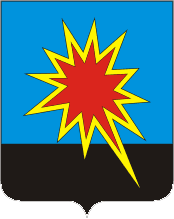 КЕМЕРОВСКАЯ ОБЛАСТЬКАЛТАНСКИЙ ГОРОДСКОЙ ОКРУГАДМИНИСТРАЦИЯ КАЛТАНСКОГО ГОРОДСКОГО ОКРУГАПОСТАНОВЛЕНИЕот 17.07.2019 г.     №183-пО внесении изменений в постановление администрации Калтанского городского округа от 01.10.2013 г. №361-п «Об утверждении муниципальной программы «Развитие организационно-хозяйственной деятельности в Калтанском городском округе» на 2014-2016 г.г. В связи с  изменением бюджетных ассигнований, а также программных мероприятий внести в постановление администрации Калтанского городского округа от 01.10.2013 №361-п «Об утверждении муниципальной программы «Развитие организационно-хозяйственной деятельности в Калтанском городском округе» на 2014-2016 годы следующие изменения:Утвердить паспорт и разделы III, IV, VII муниципальной программы «Развитие организационно-хозяйственной деятельности в Калтанском городском округе» на 2014-2016 г.г. (в ред. от 06.03.2019 №59-п) в новой редакции согласно приложению.Начальнику отдела организационной и кадровой работы администрации Калтанского городского округа (Т.А. Верещагина) опубликовать настоящее постановление на официальном сайте администрации Калтанского городского округа.Директору МАУ «Пресс-центр г. Калтан» (В.Н. Беспальчук) опубликовать настоящее постановление в средствах массовой информации.Настоящее постановление вступает в силу с момента опубликования.Контроль за исполнением настоящего постановления возложить на заместителя главы Калтанского городского округа по экономике (А.И. Горшкова).Глава Калтанскогогородского округа								И.Ф. ГолдиновУтвержденапостановлением администрацииКалтанского городского округаот 17.07.2019 г.     № 183-пМуниципальная программа«Развитие организационно-хозяйственной деятельности в Калтанском городском округе» на 2014-2021 г.г.ПАСПОРТ ПРОГРАММЫI. СОДЕРЖАНИЕ ПРОГРАММЫВ настоящее время в результате, изменения организационно-экономического механизма развития социальной сферы, инженерной инфраструктуры происходит снижение доступности для населения образовательных, консультационных и информационных услуг.Материальное стимулирование достижений предприятий и организаций, заслуг отдельных граждан носит стихийный характер. Для успешного решения стратегических задач в ходе реализации Федерального закона № 131-ФЗ «Об общих принципах организации местного самоуправления в Российской Федерации» требуется системный подход. Необходимо усилить муниципальную поддержку развития процессов самоуправления и на этой основе повысить качество и активизацию человеческого потенциала.Таким образом, разработка муниципальной программы «Развитие организационно-хозяйственной деятельности в Калтанском городском округе» на 2016-2021 г.г. (далее Программы) даст возможность провести комплекс взаимоувязанных мероприятий, которые планируется осуществлять на территории Калтанского городского округа.II. ОСНОВНЫЕ ЦЕЛИ, ЗАДАЧИ, СРОКИ РЕАЛИЗАЦИИ ПРОГРАММЫПрограмма разработана для достижения следующих основных целей:Упорядочивание системы организационно-хозяйственной деятельности.Информационное обеспечение местного самоуправления.Повышение ответственности и материальной заинтересованности руководителей организаций, предприятий и отдельных граждан в результатах работы.Организация подготовки и проведения выборов.Введение электронного документооборота.Технологическое обеспечение информационного взаимодействия при предоставлении муниципальных услуг и исполнении государственных и муниципальных функций в электронной форме.Мероприятия Программы направлены на решение следующих основных задач:Повышение уровня профессионализма и компетентности муниципальных служащих.Обеспечение стабильности муниципальной службы.Материальное стимулирование за многолетний добросовестный труд, большой личный вклад в социально-экономическое развитие Калтанского городского округа.Повышение уровня организации подготовки и проведения, значимых для Калтанского городского округа мероприятий.Постоянное информирование населения о жизни города через СМИ различного уровня.Обеспечение исполнения государственных и муниципальных функций в электронной форме.Обеспечение предоставления муниципальных услуг в электронной форме.Поставленные в Программе задачи должны решаться путем формирования условий для самодостаточного развития территорий городского округа, применения ресурсосберегающих подходов и технологий, создания благоприятного инвестиционного и предпринимательского климата в сфере обустройства городского округа.III. СИСТЕМА ПРОГРАММНЫХ МЕРОПРИЯТИЙПрограмма включает в себя 3 подпрограммы, каждая из которых предусматривает реализацию конкретных направлений деятельности.1. Подпрограмма «Развитие организационно-хозяйственной деятельности в рамках реализации реформы местного самоуправления»:1.1. Взаимодействие со СМИ и полиграфическими организациями.1.2. Информатизация муниципального образования.1.3. Материальное стимулирование предприятий, организаций и отдельных граждан.1.4. Введение электронного документооборота.1.5. Организационные мероприятия.1.6. Повышение квалификации и обучение кадрового состава.1.7. Мероприятия по предоставлению транспортных услуг автономными учреждениям Калтанского городского округа.1.8. Мероприятия по предоставлению транспортных услуг бюджетным учреждениям Калтанского городского округа.1.9. Мероприятия по оказанию аутсорсинговых услуг.1.10. Организация и проведение выборов.1.11. Укрепление материально-технической базы.1.12. Осуществление полномочий по составлению (изменению) списков кандидатов в присяжные заседатели федеральных судов общей юрисдикции в Российской Федерации.1.13. Организация профессионального обучения и дополнительного профессионального образования лиц предпенсионного возраста.1.14. Стажировка выпускников образовательных организаций в целях приобретения ими опыта работы в рамках мероприятий по содействию занятости населения.2.	Подпрограмма «Организация деятельности подведомственных учреждений администрации Калтанского городского округа»:2.1. Обеспечение деятельности МБУ КГО «Градостроительный центр», в части расходов на оплату труда.2.2. Обеспечение деятельности МАУ «Многофункциональный центр предоставления государственных и муниципальных услуг КГО», в части расходов на оплату труда.2.3. Обеспечение деятельности МАУ «Пресс-центр г. Калтан», в части расходов на оплату труда.2.4. Обеспечение деятельности МБУ «Управление по защите населения и территории КГО», в части расходов на оплату труда.2.5. Обеспечение деятельности МКУ «Архив КГО», в части расходов на оплату труда.2.6. Обеспечение деятельности МАУ «Бизнес-инкубатор КГО», в части расходов на оплату труда.2.7. Обеспечение деятельности МКУ «Архив КГО», в части расходов на оплату коммунальных расходов.2.8. Обеспечение деятельности МАУ «Многофункциональный центр предоставления государственных и муниципальных услуг КГО», в части расходов на оплату коммунальных расходов».2.9. Обеспечение деятельности МБУ «Управление по защите населения и территории КГО», в части расходов на оплату коммунальных расходов.2.10. Обеспечение деятельности МАУ «Бизнес-инкубатор КГО», в части расходов на оплату коммунальных расходов.2.11. Обеспечение деятельности МКУ «Архив КГО», в части прочих расходов.2.12. Обеспечение деятельности МБУ КГО «Градостроительный центр», в части прочих расходов.2.13. Обеспечение деятельности МАУ «Многофункциональный центр предоставления государственных и муниципальных услуг КГО», в части прочих расходов.2.14. Обеспечение деятельности МБУ «Управление по защите населения и территории КГО», в части прочих расходов.2.15. Обеспечение деятельности МАУ «Бизнес-инкубатор КГО», в части прочих расходов.2.16. Обеспечение деятельности МКУ «Архив КГО», за счет средств от оказания платных.3.	Подпрограмма «Организация деятельности органов местного самоуправления»:3.1. Обеспечение деятельности Главы КГО.3.2. Обеспечение деятельности администрации КГО.3.3. Обеспечение деятельности Председателя Совета народных депутатов КГО.3.4. Обеспечение деятельности Совета народных депутатов КГО.3.5. Компенсационные выплаты за работу в комиссиях депутатскому корпусу.3.6. Финансовое обеспечение наградной системы Совета народных депутатов КГО.3.7. Обеспечение деятельности ревизионной комиссии г. Калтан.3.8. Резервный фонд администрации КГО.3.9. Обслуживание муниципального долга.3.10. Осуществление первичного воинского учета на территориях, где отсутствуют военные комиссариаты.3.11 Создание и функционирование комиссий по делам несовершеннолетних и защите их прав.3.12. Осуществление функций по хранению, комплектованию, учету и использованию документов Архивного фонда Кемеровской области.3.13. Создание и функционирование административных комиссий.IV. РЕСУРСНОЕ ОБЕСПЕЧЕНИЕ ПРОГРАММЫПри разработке стратегии ресурсного обеспечения Программы учитывались реальная ситуация в финансово-бюджетной сфере на муниципальном уровне, высокая общеэкономическая, социальная и политическая значимость проблемы.Финансирование мероприятий Программы осуществляется за счет средств бюджета Калтанского городского округа.Общий объём средств, необходимых для реализации Программы на 2014-2021 годы, составляет – 635 876,7 тыс. руб., в том числе по годам реализации:2014 год – 60 035,02015 год – 75 522,42016 год – 85 767,62017 год – 85 112,92018 год – 100 044,12019 год – 104 607,32020 год – 62 391,52021 год – 62 395,9Финансирование Программы за счёт средств местного бюджета на 2014-2021 годы составляет – 618 620,5 тыс. руб., в том числе по годам реализации:2014 год – 60 035,02015 год – 73 419,62016 год – 83 494,42017 год – 83 211,52018 год – 97 711,62019 год – 100 948,82020 год – 59 847,72021 год – 59 951,9Финансирование Программы за счёт средств областного бюджета на 2014-2021 годы составляет – 3 882,6 тыс. руб., в том числе по годам реализации:2014 год – 0,02015 год – 415,52016 год – 471,92017 год – 453,02018 год – 461,02019 год – 970,42020 год – 555,42021 год – 555,4Финансирование Программы за счёт федеральных средств на 2014-2021 годы составляет – 13 473,6 тыс. руб., в том числе по годам реализации:2014 год – 0,02015 год – 1687,32016 год – 1801,32017 год – 1448,42018 год – 1871,52019 год – 2688,12020 год – 1988,42021 год – 1988,6V. ОЦЕНКА ЭФФЕКТИВНОСТИ И ПРОГНОЗ СОЦИАЛЬНО–ЭКОНОМИЧЕСКИХ РЕЗУЛЬТАТОВ РЕАЛИЗАЦИИ ПРОГРАММЫВ результате реализации Программы предусматриваются:Повышение уровня профессионализма и компетентности муниципальных служащих.Качественно новое развитие муниципальных образований на основе активного освоения и применения новых информационных технологий.Улучшение информированности населения.Повышение показателей эффективности социально-экономического развития Калтанского городского округа.Исполнение государственных и муниципальных функций в электронной форме.Предоставление муниципальных услуг в электронной форме.VI. ОРГАНИЗАЦИЯ УПРАВЛЕНИЯ ПРОГРАММОЙ И КОНТРОЛЬЗА ХОДОМ ЕЕ РЕАЛИЗАЦИИМуниципальный заказчик – администрация Калтанского городского округа осуществляет управление реализацией Программы:Обеспечивает согласованность действий по подготовке и реализации мероприятий Программы, целевому и эффективному использованию средств местного бюджета.Представляет информацию о ходе реализации Программы.VII. ПРОГРАМНЫЕ МЕРОПРИЯТИЯVIII. Целевые индикаторы программыНаименование муниципальной программы«Развитие организационно-хозяйственной деятельности в Калтанском городском округе» на 2014-2021 г.г.Директор муниципальной программыЗаместитель главы Калтанского городского округа по экономике Горшкова Алла ИгоревнаОтветственный исполнитель муниципальной программыАдминистрация Калтанского городского округаИсполнители муниципальной программыМКУ Управление образования администрации КГОМКУ «Управление муниципальным имуществом КГО»МБУ «Управление жилищно-коммунального и дорожного Комплекса КГО»Администрация КГОМКУ Управление молодежной политики и спорта КГОМБУ КГО «Градостроительный центр»МКУ «Управление по жизнеобеспечению КГО»МБУ «Автотранспорт КГО»МКУ «Архив КГО»МАУ «Многофункциональный центр предоставления государственных и муниципальных услуг КГО»МАУ «Пресс-центр г. Калтан»МАУ «Бизнес-инкубатор КГО»Совет народных депутатов КГОРевизионная комиссияМБУ «Управление по защите населения и территории КГО»МКУ «Управление культуры» КГОЦелимуниципальной программыУпорядочивание системы организационно-хозяйственной деятельности.Информационное обеспечение местного самоуправления.Повышение ответственности и материальной          
заинтересованности руководителей организаций,     
предприятий и отдельных граждан в результатах     
работы.Организация подготовки и проведения выборов.Введение электронного документооборота.Технологическое обеспечение информационного       
взаимодействия при предоставлении муниципальных   
услуг и исполнении государственных и муниципальных функций в электронной форме.Задачимуниципальной программыПовышение уровня профессионализма и компетентности муниципальных служащих.Обеспечение стабильности муниципальной службы.    
Материальное стимулирование за многолетний     добросовестный труд, большой личный вклад в       
социально-экономическое развитие Калтанского городского округа.Повышение уровня организации подготовки и         
проведения, значимых для Калтанского городского округа  мероприятий.Постоянное информирование населения о жизни города через СМИ различного уровня.Обеспечение исполнения государственных и          
муниципальных функций в электронной форме.Обеспечение предоставления муниципальных услуг в электронной форме.Ожидаемые результаты реализации муниципальной программыПовышение уровня профессионализма и компетентности муниципальных служащих.Качественно новое развитие муниципальных          
образований на основе активного освоения и        
применения новых информационных технологий.Улучшение информированности населения.Исполнение государственных и муниципальных функций в электронной форме.Предоставление муниципальных услуг в электронной форме.Повышение показателей эффективности социально- экономического развития Калтанского городского округа.Сроки реализации муниципальной программы2014-2021 г.г.Объемы и источники финансирования муниципальной программы в целом и с разбивкой по годам ее реализацииОбъём финансирования, тыс. руб.2014 г.2015 г.2016 г.2017 г.2018 г.2019 г2020 г.2021г.Объемы и источники финансирования муниципальной программы в целом и с разбивкой по годам ее реализацииВсего60035,075522,485767,685112,9100044,1104607,362391,562395,9Объемы и источники финансирования муниципальной программы в целом и с разбивкой по годам ее реализацииФинансирование за счет местного бюджета60035,073419,683494,483211,597711,6100948,859847,759851,9Объемы и источники финансирования муниципальной программы в целом и с разбивкой по годам ее реализацииФинансирование за счет областного бюджета0,0415,5471,9453,0461,0970,4555,4555,4Объемы и источники финансирования муниципальной программы в целом и с разбивкой по годам ее реализацииФинансирование за счет федерального бюджета0,01687,31801,31448,41871,52688,11988,41988,6Объемы и источники финансирования муниципальной программы в целом и с разбивкой по годам ее реализацииФинансирование за счет внебюджетных средств0,00,00,00,00,00,00,00,0№ п/пНаименование программных мероприятийНаименование программных мероприятийНаименование программных мероприятийСроки исполненияСроки исполненияОбъем финансирования, тыс. руб.Объем финансирования, тыс. руб.Объем финансирования, тыс. руб.Объем финансирования, тыс. руб.Объем финансирования, тыс. руб.Объем финансирования, тыс. руб.Объем финансирования, тыс. руб.Объем финансирования, тыс. руб.Объем финансирования, тыс. руб.Объем финансирования, тыс. руб.Ответственный исполнитель программных мероприятий№ п/пНаименование программных мероприятийНаименование программных мероприятийНаименование программных мероприятийСроки исполненияСроки исполнениявсеговсегов том числев том числев том числев том числев том числев том числев том числев том числеОтветственный исполнитель программных мероприятий№ п/пНаименование программных мероприятийНаименование программных мероприятийНаименование программных мероприятийСроки исполненияСроки исполнениявсеговсегоместный бюджетместный бюджетобластной бюджетобластной бюджетфедеральный бюджетфедеральный бюджетвнебюджетные средствавнебюджетные средстваОтветственный исполнитель программных мероприятий122233445566778891. Подпрограмма «Развитие организационно-хозяйственной деятельности в рамках реализации реформы местного самоуправления»1. Подпрограмма «Развитие организационно-хозяйственной деятельности в рамках реализации реформы местного самоуправления»1. Подпрограмма «Развитие организационно-хозяйственной деятельности в рамках реализации реформы местного самоуправления»1. Подпрограмма «Развитие организационно-хозяйственной деятельности в рамках реализации реформы местного самоуправления»1. Подпрограмма «Развитие организационно-хозяйственной деятельности в рамках реализации реформы местного самоуправления»1. Подпрограмма «Развитие организационно-хозяйственной деятельности в рамках реализации реформы местного самоуправления»1. Подпрограмма «Развитие организационно-хозяйственной деятельности в рамках реализации реформы местного самоуправления»1. Подпрограмма «Развитие организационно-хозяйственной деятельности в рамках реализации реформы местного самоуправления»1. Подпрограмма «Развитие организационно-хозяйственной деятельности в рамках реализации реформы местного самоуправления»1. Подпрограмма «Развитие организационно-хозяйственной деятельности в рамках реализации реформы местного самоуправления»1. Подпрограмма «Развитие организационно-хозяйственной деятельности в рамках реализации реформы местного самоуправления»1. Подпрограмма «Развитие организационно-хозяйственной деятельности в рамках реализации реформы местного самоуправления»1. Подпрограмма «Развитие организационно-хозяйственной деятельности в рамках реализации реформы местного самоуправления»1. Подпрограмма «Развитие организационно-хозяйственной деятельности в рамках реализации реформы местного самоуправления»1. Подпрограмма «Развитие организационно-хозяйственной деятельности в рамках реализации реформы местного самоуправления»1. Подпрограмма «Развитие организационно-хозяйственной деятельности в рамках реализации реформы местного самоуправления»1. Подпрограмма «Развитие организационно-хозяйственной деятельности в рамках реализации реформы местного самоуправления»Всего по подпрограмме "Развитие организационно-хозяйственной деятельности в рамках реализации реформы местного самоуправления"Всего по подпрограмме "Развитие организационно-хозяйственной деятельности в рамках реализации реформы местного самоуправления"Всего по подпрограмме "Развитие организационно-хозяйственной деятельности в рамках реализации реформы местного самоуправления"Всего по подпрограмме "Развитие организационно-хозяйственной деятельности в рамках реализации реформы местного самоуправления"2014201435810,335810,335810,335810,30,00,00,00,00,00,0Всего по подпрограмме "Развитие организационно-хозяйственной деятельности в рамках реализации реформы местного самоуправления"Всего по подпрограмме "Развитие организационно-хозяйственной деятельности в рамках реализации реформы местного самоуправления"Всего по подпрограмме "Развитие организационно-хозяйственной деятельности в рамках реализации реформы местного самоуправления"Всего по подпрограмме "Развитие организационно-хозяйственной деятельности в рамках реализации реформы местного самоуправления"2015201524158,424158,424158,424158,40,00,00,00,00,00,0Всего по подпрограмме "Развитие организационно-хозяйственной деятельности в рамках реализации реформы местного самоуправления"Всего по подпрограмме "Развитие организационно-хозяйственной деятельности в рамках реализации реформы местного самоуправления"Всего по подпрограмме "Развитие организационно-хозяйственной деятельности в рамках реализации реформы местного самоуправления"Всего по подпрограмме "Развитие организационно-хозяйственной деятельности в рамках реализации реформы местного самоуправления"2016201642630,542630,542630,542630,50,00,00,00,00,00,0Всего по подпрограмме "Развитие организационно-хозяйственной деятельности в рамках реализации реформы местного самоуправления"Всего по подпрограмме "Развитие организационно-хозяйственной деятельности в рамках реализации реформы местного самоуправления"Всего по подпрограмме "Развитие организационно-хозяйственной деятельности в рамках реализации реформы местного самоуправления"Всего по подпрограмме "Развитие организационно-хозяйственной деятельности в рамках реализации реформы местного самоуправления"2017201738951,138951,138951,138951,10,00,00,00,00,00,0Всего по подпрограмме "Развитие организационно-хозяйственной деятельности в рамках реализации реформы местного самоуправления"Всего по подпрограмме "Развитие организационно-хозяйственной деятельности в рамках реализации реформы местного самоуправления"Всего по подпрограмме "Развитие организационно-хозяйственной деятельности в рамках реализации реформы местного самоуправления"Всего по подпрограмме "Развитие организационно-хозяйственной деятельности в рамках реализации реформы местного самоуправления"2018201843501,943501,943422,543422,50,00,079,479,40,00,0Всего по подпрограмме "Развитие организационно-хозяйственной деятельности в рамках реализации реформы местного самоуправления"Всего по подпрограмме "Развитие организационно-хозяйственной деятельности в рамках реализации реформы местного самоуправления"Всего по подпрограмме "Развитие организационно-хозяйственной деятельности в рамках реализации реформы местного самоуправления"Всего по подпрограмме "Развитие организационно-хозяйственной деятельности в рамках реализации реформы местного самоуправления"2019201940855,240855,239733,639733,6415,0415,0706,6706,60,00,0Всего по подпрограмме "Развитие организационно-хозяйственной деятельности в рамках реализации реформы местного самоуправления"Всего по подпрограмме "Развитие организационно-хозяйственной деятельности в рамках реализации реформы местного самоуправления"Всего по подпрограмме "Развитие организационно-хозяйственной деятельности в рамках реализации реформы местного самоуправления"Всего по подпрограмме "Развитие организационно-хозяйственной деятельности в рамках реализации реформы местного самоуправления"202020208379,08379,08379,08379,00,00,00,00,00,00,0Всего по подпрограмме "Развитие организационно-хозяйственной деятельности в рамках реализации реформы местного самоуправления"Всего по подпрограмме "Развитие организационно-хозяйственной деятельности в рамках реализации реформы местного самоуправления"Всего по подпрограмме "Развитие организационно-хозяйственной деятельности в рамках реализации реформы местного самоуправления"Всего по подпрограмме "Развитие организационно-хозяйственной деятельности в рамках реализации реформы местного самоуправления"202120218382,68382,68382,68382,60,00,00,00,00,00,01.1.1.1.Взаимодействие со СМИ и полиграфическими организациямиВзаимодействие со СМИ и полиграфическими организациями20142014756,7756,7756,7756,70,00,00,00,00,00,01.1.1.1.Взаимодействие со СМИ и полиграфическими организациямиВзаимодействие со СМИ и полиграфическими организациями20152015777,1777,1777,1777,10,00,00,00,00,00,01.1.1.1.Взаимодействие со СМИ и полиграфическими организациямиВзаимодействие со СМИ и полиграфическими организациями20162016891,4891,4891,4891,40,00,00,00,00,00,01.1.1.1.Взаимодействие со СМИ и полиграфическими организациямиВзаимодействие со СМИ и полиграфическими организациями20172017428,6428,6428,6428,60,00,00,00,00,00,01.1.1.1.Взаимодействие со СМИ и полиграфическими организациямиВзаимодействие со СМИ и полиграфическими организациями20182018476,6476,6476,6476,60,00,00,00,00,00,01.1.1.1.Взаимодействие со СМИ и полиграфическими организациямиВзаимодействие со СМИ и полиграфическими организациями20192019449,1449,1449,1449,10,00,00,00,00,00,01.1.1.1.Взаимодействие со СМИ и полиграфическими организациямиВзаимодействие со СМИ и полиграфическими организациями202020200,00,00,00,00,00,00,00,00,00,01.1.1.1.Взаимодействие со СМИ и полиграфическими организациямиВзаимодействие со СМИ и полиграфическими организациями202120210,00,00,00,00,00,00,00,00,00,01.1.1.1.1.1.Типографические услугиТипографические услуги20142014121,2121,2121,2121,20,00,00,00,00,00,0МКУ УО КГО1.1.1.1.1.1.Типографические услугиТипографические услуги20152015----------1.1.1.1.1.1.Типографические услугиТипографические услуги2016201615,015,015,015,00,00,00,00,00,00,0МКУ УО КГО1.1.1.1.1.1.Типографические услугиТипографические услуги201620161,51,51,51,50,00,00,00,00,00,0МКУ "УПЖ КГО"1.1.1.1.1.1.Типографические услугиТипографические услуги2017201715,015,015,015,00,00,00,00,00,00,0МКУ УО КГО1.1.1.1.1.1.Типографические услугиТипографические услуги2018201811,311,311,311,30,00,00,00,00,00,0МБУ "АТП КГО"1.1.1.1.1.1.Типографические услугиТипографические услуги2018201814,514,514,514,50,00,00,00,00,00,0МБУ "УЖКиДК КГО"1.1.1.1.1.1.Типографические услугиТипографические услуги2019201914,014,014,014,00,00,00,00,00,00,0МКУ УО КГО1.1.1.1.1.1.Типографические услугиТипографические услуги2019201912,712,712,712,70,00,00,00,00,00,0МБУ "УЖКиДК КГО"1.1.1.1.1.1.Типографические услугиТипографические услуги20202020----------1.1.1.1.1.1.Типографические услугиТипографические услуги20212021----------1.1.2.1.1.2.Приобретение, изготовление логотипных открыток, бланков, почетных грамот и благодарственных писем, конвертов, иной полиграфической продукции, связанной с жизнедеятельностью городского округа и юбилейными датамиПриобретение, изготовление логотипных открыток, бланков, почетных грамот и благодарственных писем, конвертов, иной полиграфической продукции, связанной с жизнедеятельностью городского округа и юбилейными датами2014201449,149,149,149,10,00,00,00,00,00,0МКУ УО КГО1.1.2.1.1.2.Приобретение, изготовление логотипных открыток, бланков, почетных грамот и благодарственных писем, конвертов, иной полиграфической продукции, связанной с жизнедеятельностью городского округа и юбилейными датамиПриобретение, изготовление логотипных открыток, бланков, почетных грамот и благодарственных писем, конвертов, иной полиграфической продукции, связанной с жизнедеятельностью городского округа и юбилейными датами2014201430,030,030,030,00,00,00,00,00,00,0МКУ "УМИ КГО"1.1.2.1.1.2.Приобретение, изготовление логотипных открыток, бланков, почетных грамот и благодарственных писем, конвертов, иной полиграфической продукции, связанной с жизнедеятельностью городского округа и юбилейными датамиПриобретение, изготовление логотипных открыток, бланков, почетных грамот и благодарственных писем, конвертов, иной полиграфической продукции, связанной с жизнедеятельностью городского округа и юбилейными датами2014201412,612,612,612,60,00,00,00,00,00,0МБУ "УЖКиДК КГО"1.1.2.1.1.2.Приобретение, изготовление логотипных открыток, бланков, почетных грамот и благодарственных писем, конвертов, иной полиграфической продукции, связанной с жизнедеятельностью городского округа и юбилейными датамиПриобретение, изготовление логотипных открыток, бланков, почетных грамот и благодарственных писем, конвертов, иной полиграфической продукции, связанной с жизнедеятельностью городского округа и юбилейными датами201420144,34,34,34,30,00,00,00,00,00,0Администрация КГО1.1.2.1.1.2.Приобретение, изготовление логотипных открыток, бланков, почетных грамот и благодарственных писем, конвертов, иной полиграфической продукции, связанной с жизнедеятельностью городского округа и юбилейными датамиПриобретение, изготовление логотипных открыток, бланков, почетных грамот и благодарственных писем, конвертов, иной полиграфической продукции, связанной с жизнедеятельностью городского округа и юбилейными датами201420140,60,60,60,60,00,00,00,00,00,0МКУ "УПЖ КГО"1.1.2.1.1.2.Приобретение, изготовление логотипных открыток, бланков, почетных грамот и благодарственных писем, конвертов, иной полиграфической продукции, связанной с жизнедеятельностью городского округа и юбилейными датамиПриобретение, изготовление логотипных открыток, бланков, почетных грамот и благодарственных писем, конвертов, иной полиграфической продукции, связанной с жизнедеятельностью городского округа и юбилейными датами201420144,94,94,94,90,00,00,00,00,00,0МБУ "АТП КГО"1.1.2.1.1.2.Приобретение, изготовление логотипных открыток, бланков, почетных грамот и благодарственных писем, конвертов, иной полиграфической продукции, связанной с жизнедеятельностью городского округа и юбилейными датамиПриобретение, изготовление логотипных открыток, бланков, почетных грамот и благодарственных писем, конвертов, иной полиграфической продукции, связанной с жизнедеятельностью городского округа и юбилейными датами2015201546,046,046,046,00,00,00,00,00,00,0МКУ УО КГО1.1.2.1.1.2.Приобретение, изготовление логотипных открыток, бланков, почетных грамот и благодарственных писем, конвертов, иной полиграфической продукции, связанной с жизнедеятельностью городского округа и юбилейными датамиПриобретение, изготовление логотипных открыток, бланков, почетных грамот и благодарственных писем, конвертов, иной полиграфической продукции, связанной с жизнедеятельностью городского округа и юбилейными датами2015201536,036,036,036,00,00,00,00,00,00,0МКУ "УМИ КГО"1.1.2.1.1.2.Приобретение, изготовление логотипных открыток, бланков, почетных грамот и благодарственных писем, конвертов, иной полиграфической продукции, связанной с жизнедеятельностью городского округа и юбилейными датамиПриобретение, изготовление логотипных открыток, бланков, почетных грамот и благодарственных писем, конвертов, иной полиграфической продукции, связанной с жизнедеятельностью городского округа и юбилейными датами2015201512,712,712,712,70,00,00,00,00,00,0МБУ "УЖКиДК КГО"1.1.2.1.1.2.Приобретение, изготовление логотипных открыток, бланков, почетных грамот и благодарственных писем, конвертов, иной полиграфической продукции, связанной с жизнедеятельностью городского округа и юбилейными датамиПриобретение, изготовление логотипных открыток, бланков, почетных грамот и благодарственных писем, конвертов, иной полиграфической продукции, связанной с жизнедеятельностью городского округа и юбилейными датами20152015135,9135,9135,9135,90,00,00,00,00,00,0Администрация КГО1.1.2.1.1.2.Приобретение, изготовление логотипных открыток, бланков, почетных грамот и благодарственных писем, конвертов, иной полиграфической продукции, связанной с жизнедеятельностью городского округа и юбилейными датамиПриобретение, изготовление логотипных открыток, бланков, почетных грамот и благодарственных писем, конвертов, иной полиграфической продукции, связанной с жизнедеятельностью городского округа и юбилейными датами201520151,51,51,51,50,00,00,00,00,00,0МКУ "УПЖ КГО"1.1.2.1.1.2.Приобретение, изготовление логотипных открыток, бланков, почетных грамот и благодарственных писем, конвертов, иной полиграфической продукции, связанной с жизнедеятельностью городского округа и юбилейными датамиПриобретение, изготовление логотипных открыток, бланков, почетных грамот и благодарственных писем, конвертов, иной полиграфической продукции, связанной с жизнедеятельностью городского округа и юбилейными датами2015201511,011,011,011,00,00,00,00,00,00,0МБУ "АТП КГО"1.1.2.1.1.2.Приобретение, изготовление логотипных открыток, бланков, почетных грамот и благодарственных писем, конвертов, иной полиграфической продукции, связанной с жизнедеятельностью городского округа и юбилейными датамиПриобретение, изготовление логотипных открыток, бланков, почетных грамот и благодарственных писем, конвертов, иной полиграфической продукции, связанной с жизнедеятельностью городского округа и юбилейными датами2016201619,019,019,019,00,00,00,00,00,00,0МКУ УМПиС КГО1.1.2.1.1.2.Приобретение, изготовление логотипных открыток, бланков, почетных грамот и благодарственных писем, конвертов, иной полиграфической продукции, связанной с жизнедеятельностью городского округа и юбилейными датамиПриобретение, изготовление логотипных открыток, бланков, почетных грамот и благодарственных писем, конвертов, иной полиграфической продукции, связанной с жизнедеятельностью городского округа и юбилейными датами2016201612,312,312,312,30,00,00,00,00,00,0МБУ "УЖКиДК КГО"1.1.2.1.1.2.Приобретение, изготовление логотипных открыток, бланков, почетных грамот и благодарственных писем, конвертов, иной полиграфической продукции, связанной с жизнедеятельностью городского округа и юбилейными датамиПриобретение, изготовление логотипных открыток, бланков, почетных грамот и благодарственных писем, конвертов, иной полиграфической продукции, связанной с жизнедеятельностью городского округа и юбилейными датами201620165,65,65,65,60,00,00,00,00,00,0МБУ "АТП КГО"1.1.2.1.1.2.Приобретение, изготовление логотипных открыток, бланков, почетных грамот и благодарственных писем, конвертов, иной полиграфической продукции, связанной с жизнедеятельностью городского округа и юбилейными датамиПриобретение, изготовление логотипных открыток, бланков, почетных грамот и благодарственных писем, конвертов, иной полиграфической продукции, связанной с жизнедеятельностью городского округа и юбилейными датами20162016600,0600,0600,0600,00,00,00,00,00,00,0МАУ "Пресс-центр г.Калтан"1.1.2.1.1.2.Приобретение, изготовление логотипных открыток, бланков, почетных грамот и благодарственных писем, конвертов, иной полиграфической продукции, связанной с жизнедеятельностью городского округа и юбилейными датамиПриобретение, изготовление логотипных открыток, бланков, почетных грамот и благодарственных писем, конвертов, иной полиграфической продукции, связанной с жизнедеятельностью городского округа и юбилейными датами2016201658,058,058,058,00,00,00,00,00,00,0МКУ "УМИ КГО"1.1.2.1.1.2.Приобретение, изготовление логотипных открыток, бланков, почетных грамот и благодарственных писем, конвертов, иной полиграфической продукции, связанной с жизнедеятельностью городского округа и юбилейными датамиПриобретение, изготовление логотипных открыток, бланков, почетных грамот и благодарственных писем, конвертов, иной полиграфической продукции, связанной с жизнедеятельностью городского округа и юбилейными датами201720174,04,04,04,00,00,00,00,00,00,0МКУ "УПЖ КГО"1.1.2.1.1.2.Приобретение, изготовление логотипных открыток, бланков, почетных грамот и благодарственных писем, конвертов, иной полиграфической продукции, связанной с жизнедеятельностью городского округа и юбилейными датамиПриобретение, изготовление логотипных открыток, бланков, почетных грамот и благодарственных писем, конвертов, иной полиграфической продукции, связанной с жизнедеятельностью городского округа и юбилейными датами20172017107,6107,6107,6107,60,00,00,00,00,00,0МАУ "Пресс-центр г.Калтан"1.1.2.1.1.2.Приобретение, изготовление логотипных открыток, бланков, почетных грамот и благодарственных писем, конвертов, иной полиграфической продукции, связанной с жизнедеятельностью городского округа и юбилейными датамиПриобретение, изготовление логотипных открыток, бланков, почетных грамот и благодарственных писем, конвертов, иной полиграфической продукции, связанной с жизнедеятельностью городского округа и юбилейными датами2017201745,045,045,045,00,00,00,00,00,00,0МКУ "УМИ КГО"1.1.2.1.1.2.Приобретение, изготовление логотипных открыток, бланков, почетных грамот и благодарственных писем, конвертов, иной полиграфической продукции, связанной с жизнедеятельностью городского округа и юбилейными датамиПриобретение, изготовление логотипных открыток, бланков, почетных грамот и благодарственных писем, конвертов, иной полиграфической продукции, связанной с жизнедеятельностью городского округа и юбилейными датами2017201711,311,311,311,30,00,00,00,00,00,0МБУ "АТП КГО"1.1.2.1.1.2.Приобретение, изготовление логотипных открыток, бланков, почетных грамот и благодарственных писем, конвертов, иной полиграфической продукции, связанной с жизнедеятельностью городского округа и юбилейными датамиПриобретение, изготовление логотипных открыток, бланков, почетных грамот и благодарственных писем, конвертов, иной полиграфической продукции, связанной с жизнедеятельностью городского округа и юбилейными датами2017201712,712,712,712,70,00,00,00,00,00,0МБУ "УЖКиДК КГО"1.1.2.1.1.2.Приобретение, изготовление логотипных открыток, бланков, почетных грамот и благодарственных писем, конвертов, иной полиграфической продукции, связанной с жизнедеятельностью городского округа и юбилейными датамиПриобретение, изготовление логотипных открыток, бланков, почетных грамот и благодарственных писем, конвертов, иной полиграфической продукции, связанной с жизнедеятельностью городского округа и юбилейными датами201720175,05,05,05,00,00,00,00,00,00,0МАУ "МФЦ КГО"1.1.2.1.1.2.Приобретение, изготовление логотипных открыток, бланков, почетных грамот и благодарственных писем, конвертов, иной полиграфической продукции, связанной с жизнедеятельностью городского округа и юбилейными датамиПриобретение, изготовление логотипных открыток, бланков, почетных грамот и благодарственных писем, конвертов, иной полиграфической продукции, связанной с жизнедеятельностью городского округа и юбилейными датами2017201748,048,048,048,00,00,00,00,00,00,0Администрация КГО1.1.2.1.1.2.Приобретение, изготовление логотипных открыток, бланков, почетных грамот и благодарственных писем, конвертов, иной полиграфической продукции, связанной с жизнедеятельностью городского округа и юбилейными датамиПриобретение, изготовление логотипных открыток, бланков, почетных грамот и благодарственных писем, конвертов, иной полиграфической продукции, связанной с жизнедеятельностью городского округа и юбилейными датами2018201854,654,654,654,60,00,00,00,00,00,0МАУ "Пресс-центр г.Калтан"1.1.2.1.1.2.Приобретение, изготовление логотипных открыток, бланков, почетных грамот и благодарственных писем, конвертов, иной полиграфической продукции, связанной с жизнедеятельностью городского округа и юбилейными датамиПриобретение, изготовление логотипных открыток, бланков, почетных грамот и благодарственных писем, конвертов, иной полиграфической продукции, связанной с жизнедеятельностью городского округа и юбилейными датами201820184,14,14,14,10,00,00,00,00,00,0Администрация КГО1.1.2.1.1.2.Приобретение, изготовление логотипных открыток, бланков, почетных грамот и благодарственных писем, конвертов, иной полиграфической продукции, связанной с жизнедеятельностью городского округа и юбилейными датамиПриобретение, изготовление логотипных открыток, бланков, почетных грамот и благодарственных писем, конвертов, иной полиграфической продукции, связанной с жизнедеятельностью городского округа и юбилейными датами2018201840,040,040,040,00,00,00,00,00,00,0МКУ "УПЖ КГО"1.1.2.1.1.2.Приобретение, изготовление логотипных открыток, бланков, почетных грамот и благодарственных писем, конвертов, иной полиграфической продукции, связанной с жизнедеятельностью городского округа и юбилейными датамиПриобретение, изготовление логотипных открыток, бланков, почетных грамот и благодарственных писем, конвертов, иной полиграфической продукции, связанной с жизнедеятельностью городского округа и юбилейными датами201820182,22,22,22,20,00,00,00,00,00,0МАУ "МФЦ КГО"1.1.2.1.1.2.Приобретение, изготовление логотипных открыток, бланков, почетных грамот и благодарственных писем, конвертов, иной полиграфической продукции, связанной с жизнедеятельностью городского округа и юбилейными датамиПриобретение, изготовление логотипных открыток, бланков, почетных грамот и благодарственных писем, конвертов, иной полиграфической продукции, связанной с жизнедеятельностью городского округа и юбилейными датами2019201911,311,311,311,30,00,00,00,00,00,0МБУ "АТП КГО"1.1.2.1.1.2.Приобретение, изготовление логотипных открыток, бланков, почетных грамот и благодарственных писем, конвертов, иной полиграфической продукции, связанной с жизнедеятельностью городского округа и юбилейными датамиПриобретение, изготовление логотипных открыток, бланков, почетных грамот и благодарственных писем, конвертов, иной полиграфической продукции, связанной с жизнедеятельностью городского округа и юбилейными датами2019201948,048,048,048,00,00,00,00,00,00,0Администрация КГО1.1.2.1.1.2.Приобретение, изготовление логотипных открыток, бланков, почетных грамот и благодарственных писем, конвертов, иной полиграфической продукции, связанной с жизнедеятельностью городского округа и юбилейными датамиПриобретение, изготовление логотипных открыток, бланков, почетных грамот и благодарственных писем, конвертов, иной полиграфической продукции, связанной с жизнедеятельностью городского округа и юбилейными датами201920194,04,04,04,00,00,00,00,00,00,0МКУ "УПЖ КГО"1.1.2.1.1.2.Приобретение, изготовление логотипных открыток, бланков, почетных грамот и благодарственных писем, конвертов, иной полиграфической продукции, связанной с жизнедеятельностью городского округа и юбилейными датамиПриобретение, изготовление логотипных открыток, бланков, почетных грамот и благодарственных писем, конвертов, иной полиграфической продукции, связанной с жизнедеятельностью городского округа и юбилейными датами201920194,14,14,14,10,00,00,00,00,00,0МКУ УМПиС КГО1.1.2.1.1.2.Приобретение, изготовление логотипных открыток, бланков, почетных грамот и благодарственных писем, конвертов, иной полиграфической продукции, связанной с жизнедеятельностью городского округа и юбилейными датамиПриобретение, изготовление логотипных открыток, бланков, почетных грамот и благодарственных писем, конвертов, иной полиграфической продукции, связанной с жизнедеятельностью городского округа и юбилейными датами201920195,05,05,05,00,00,00,00,00,00,0МАУ "МФЦ КГО"1.1.2.1.1.2.Приобретение, изготовление логотипных открыток, бланков, почетных грамот и благодарственных писем, конвертов, иной полиграфической продукции, связанной с жизнедеятельностью городского округа и юбилейными датамиПриобретение, изготовление логотипных открыток, бланков, почетных грамот и благодарственных писем, конвертов, иной полиграфической продукции, связанной с жизнедеятельностью городского округа и юбилейными датами20202020----------1.1.2.1.1.2.20212021----------1.1.3.1.1.3.Услуги спецсвязиУслуги спецсвязи2014201421,221,221,221,20,00,00,00,00,00,0Администрация КГО1.1.3.1.1.3.Услуги спецсвязиУслуги спецсвязи20152015----------1.1.3.1.1.3.Услуги спецсвязиУслуги спецсвязи20162016----------1.1.3.1.1.3.Услуги спецсвязиУслуги спецсвязи20172017----------1.1.3.1.1.3.Услуги спецсвязиУслуги спецсвязи20182018----------1.1.3.1.1.3.Услуги спецсвязиУслуги спецсвязи20192019----------1.1.3.1.1.3.Услуги спецсвязиУслуги спецсвязи20202020----------1.1.3.1.1.3.Услуги спецсвязиУслуги спецсвязи20212021----------1.1.4.1.1.4.Информационные услуги ВГТРК "Кузбасс"Информационные услуги ВГТРК "Кузбасс"20142014534,0534,0534,0534,00,00,00,00,00,00,0МАУ "Пресс-центр г. Калтан"1.1.4.1.1.4.Информационные услуги ВГТРК "Кузбасс"Информационные услуги ВГТРК "Кузбасс"20152015534,0534,0534,0534,00,00,00,00,00,00,0МАУ "Пресс-центр г. Калтан"1.1.4.1.1.4.Информационные услуги ВГТРК "Кузбасс"Информационные услуги ВГТРК "Кузбасс"20162016180,0180,0180,0180,00,00,00,00,00,00,0МАУ "Пресс-центр г. Калтан"1.1.4.1.1.4.Информационные услуги ВГТРК "Кузбасс"Информационные услуги ВГТРК "Кузбасс"20172017180,0180,0180,0180,00,00,00,00,00,00,0МАУ "Пресс-центр г. Калтан"1.1.4.1.1.4.Информационные услуги ВГТРК "Кузбасс"Информационные услуги ВГТРК "Кузбасс"20182018180,0180,0180,0180,00,00,00,00,00,00,0МАУ "Пресс-центр г. Калтан"1.1.4.1.1.4.Информационные услуги ВГТРК "Кузбасс"Информационные услуги ВГТРК "Кузбасс"20192019180,0180,0180,0180,00,00,00,00,00,00,0 МАУ "Пресс-центр г. Калтан"1.1.4.1.1.4.Информационные услуги ВГТРК "Кузбасс"Информационные услуги ВГТРК "Кузбасс"20202020----------1.1.4.1.1.4.Информационные услуги ВГТРК "Кузбасс"Информационные услуги ВГТРК "Кузбасс"20212021----------1.1.5.1.1.5.Публикация информационных  материалы в газетах, журналах (Кузбасс, Тетраком) по фактуПубликация информационных  материалы в газетах, журналах (Кузбасс, Тетраком) по факту20142014----------1.1.5.1.1.5.Публикация информационных  материалы в газетах, журналах (Кузбасс, Тетраком) по фактуПубликация информационных  материалы в газетах, журналах (Кузбасс, Тетраком) по факту20152015----------1.1.5.1.1.5.Публикация информационных  материалы в газетах, журналах (Кузбасс, Тетраком) по фактуПубликация информационных  материалы в газетах, журналах (Кузбасс, Тетраком) по факту20162016----------1.1.5.1.1.5.Публикация информационных  материалы в газетах, журналах (Кузбасс, Тетраком) по фактуПубликация информационных  материалы в газетах, журналах (Кузбасс, Тетраком) по факту20172017----------1.1.5.1.1.5.Публикация информационных  материалы в газетах, журналах (Кузбасс, Тетраком) по фактуПубликация информационных  материалы в газетах, журналах (Кузбасс, Тетраком) по факту20182018170,0170,0170,0170,00,00,00,00,00,00,0 МАУ "Пресс-центр г. Калтан"1.1.5.1.1.5.Публикация информационных  материалы в газетах, журналах (Кузбасс, Тетраком) по фактуПубликация информационных  материалы в газетах, журналах (Кузбасс, Тетраком) по факту20192019170,0170,0170,0170,00,00,00,00,00,00,0 МАУ "Пресс-центр г. Калтан"1.1.5.1.1.5.Публикация информационных  материалы в газетах, журналах (Кузбасс, Тетраком) по фактуПубликация информационных  материалы в газетах, журналах (Кузбасс, Тетраком) по факту20202020----------1.1.5.1.1.5.Публикация информационных  материалы в газетах, журналах (Кузбасс, Тетраком) по фактуПубликация информационных  материалы в газетах, журналах (Кузбасс, Тетраком) по факту20212021----------1.2.1.2.Информатизация муниципального образованияИнформатизация муниципального образования201420143579,13579,13579,13579,10,00,00,00,00,00,01.2.1.2.Информатизация муниципального образованияИнформатизация муниципального образования201520153940,63940,63940,63940,60,00,00,00,00,00,01.2.1.2.Информатизация муниципального образованияИнформатизация муниципального образования201620163225,13225,13225,13225,10,00,00,00,00,00,01.2.1.2.Информатизация муниципального образованияИнформатизация муниципального образования201720173791,13791,13791,13791,10,00,00,00,00,00,01.2.1.2.Информатизация муниципального образованияИнформатизация муниципального образования201820184516,84516,84516,84516,80,00,00,00,00,00,01.2.1.2.Информатизация муниципального образованияИнформатизация муниципального образования201920195213,35213,35213,35213,30,00,00,00,00,00,01.2.1.2.Информатизация муниципального образованияИнформатизация муниципального образования202020200,00,00,00,00,00,00,00,00,00,01.2.1.2.Информатизация муниципального образованияИнформатизация муниципального образования202120210,00,00,00,00,00,00,00,00,00,01.2.1.1.2.1.Оплата за подписку на периодические изданияОплата за подписку на периодические издания2014201435,435,435,435,40,00,00,00,00,00,0Администрация КГО1.2.1.1.2.1.Оплата за подписку на периодические изданияОплата за подписку на периодические издания20152015----------1.2.1.1.2.1.Оплата за подписку на периодические изданияОплата за подписку на периодические издания20162016----------1.2.1.1.2.1.Оплата за подписку на периодические изданияОплата за подписку на периодические издания20172017----------1.2.1.1.2.1.Оплата за подписку на периодические изданияОплата за подписку на периодические издания20182018----------1.2.1.1.2.1.Оплата за подписку на периодические изданияОплата за подписку на периодические издания20192019----------1.2.1.1.2.1.Оплата за подписку на периодические изданияОплата за подписку на периодические издания20202020----------1.2.1.1.2.1.Оплата за подписку на периодические изданияОплата за подписку на периодические издания20212021----------1.2.2.1.2.2.Оплата за монтажные работы вычислительной сетиОплата за монтажные работы вычислительной сети2014201442,442,442,442,40,00,00,00,00,00,0МКУ "УМИ КГО"1.2.2.1.2.2.Оплата за монтажные работы вычислительной сетиОплата за монтажные работы вычислительной сети20152015----------1.2.2.1.2.2.Оплата за монтажные работы вычислительной сетиОплата за монтажные работы вычислительной сети20162016----------1.2.2.1.2.2.Оплата за монтажные работы вычислительной сетиОплата за монтажные работы вычислительной сети20172017----------1.2.2.1.2.2.Оплата за монтажные работы вычислительной сетиОплата за монтажные работы вычислительной сети20182018----------1.2.2.1.2.2.Оплата за монтажные работы вычислительной сетиОплата за монтажные работы вычислительной сети20192019----------1.2.2.1.2.2.Оплата за монтажные работы вычислительной сетиОплата за монтажные работы вычислительной сети20202020----------1.2.2.1.2.2.Оплата за монтажные работы вычислительной сетиОплата за монтажные работы вычислительной сети20212021----------1.2.3.1.2.3.Обслуживание и приобретение программных обеспечений, информационные услуги, услуги по выпуску и обслуживанию сертификатов, сопровождение программ, приобретение лицензий, обновление баз данных, абонентское обслуживание в системе электронного документооборотаОбслуживание и приобретение программных обеспечений, информационные услуги, услуги по выпуску и обслуживанию сертификатов, сопровождение программ, приобретение лицензий, обновление баз данных, абонентское обслуживание в системе электронного документооборота20142014346,7346,7346,7346,70,00,00,00,00,00,0МКУ "УМИ КГО"1.2.3.1.2.3.Обслуживание и приобретение программных обеспечений, информационные услуги, услуги по выпуску и обслуживанию сертификатов, сопровождение программ, приобретение лицензий, обновление баз данных, абонентское обслуживание в системе электронного документооборотаОбслуживание и приобретение программных обеспечений, информационные услуги, услуги по выпуску и обслуживанию сертификатов, сопровождение программ, приобретение лицензий, обновление баз данных, абонентское обслуживание в системе электронного документооборота2014201417,917,917,917,90,00,00,00,00,00,0МБУ "УЖКиДК КГО"1.2.3.1.2.3.Обслуживание и приобретение программных обеспечений, информационные услуги, услуги по выпуску и обслуживанию сертификатов, сопровождение программ, приобретение лицензий, обновление баз данных, абонентское обслуживание в системе электронного документооборотаОбслуживание и приобретение программных обеспечений, информационные услуги, услуги по выпуску и обслуживанию сертификатов, сопровождение программ, приобретение лицензий, обновление баз данных, абонентское обслуживание в системе электронного документооборота20142014171,7171,7171,7171,70,00,00,00,00,00,0Администрация КГО1.2.3.1.2.3.Обслуживание и приобретение программных обеспечений, информационные услуги, услуги по выпуску и обслуживанию сертификатов, сопровождение программ, приобретение лицензий, обновление баз данных, абонентское обслуживание в системе электронного документооборотаОбслуживание и приобретение программных обеспечений, информационные услуги, услуги по выпуску и обслуживанию сертификатов, сопровождение программ, приобретение лицензий, обновление баз данных, абонентское обслуживание в системе электронного документооборота20142014118,1118,1118,1118,10,00,00,00,00,00,0МКУ УМПиС КГО1.2.3.1.2.3.Обслуживание и приобретение программных обеспечений, информационные услуги, услуги по выпуску и обслуживанию сертификатов, сопровождение программ, приобретение лицензий, обновление баз данных, абонентское обслуживание в системе электронного документооборотаОбслуживание и приобретение программных обеспечений, информационные услуги, услуги по выпуску и обслуживанию сертификатов, сопровождение программ, приобретение лицензий, обновление баз данных, абонентское обслуживание в системе электронного документооборота2014201473,973,973,973,90,00,00,00,00,00,0МБУ КГО "ГЦ"1.2.3.1.2.3.Обслуживание и приобретение программных обеспечений, информационные услуги, услуги по выпуску и обслуживанию сертификатов, сопровождение программ, приобретение лицензий, обновление баз данных, абонентское обслуживание в системе электронного документооборотаОбслуживание и приобретение программных обеспечений, информационные услуги, услуги по выпуску и обслуживанию сертификатов, сопровождение программ, приобретение лицензий, обновление баз данных, абонентское обслуживание в системе электронного документооборота20142014105,6105,6105,6105,60,00,00,00,00,00,0МКУ "УПЖ КГО"1.2.3.1.2.3.Обслуживание и приобретение программных обеспечений, информационные услуги, услуги по выпуску и обслуживанию сертификатов, сопровождение программ, приобретение лицензий, обновление баз данных, абонентское обслуживание в системе электронного документооборотаОбслуживание и приобретение программных обеспечений, информационные услуги, услуги по выпуску и обслуживанию сертификатов, сопровождение программ, приобретение лицензий, обновление баз данных, абонентское обслуживание в системе электронного документооборота20142014104,1104,1104,1104,10,00,00,00,00,00,0МКУ "УК" КГО1.2.3.1.2.3.Обслуживание и приобретение программных обеспечений, информационные услуги, услуги по выпуску и обслуживанию сертификатов, сопровождение программ, приобретение лицензий, обновление баз данных, абонентское обслуживание в системе электронного документооборотаОбслуживание и приобретение программных обеспечений, информационные услуги, услуги по выпуску и обслуживанию сертификатов, сопровождение программ, приобретение лицензий, обновление баз данных, абонентское обслуживание в системе электронного документооборота2014201411,711,711,711,70,00,00,00,00,00,0МКУ "Архив КГО"1.2.3.1.2.3.Обслуживание и приобретение программных обеспечений, информационные услуги, услуги по выпуску и обслуживанию сертификатов, сопровождение программ, приобретение лицензий, обновление баз данных, абонентское обслуживание в системе электронного документооборотаОбслуживание и приобретение программных обеспечений, информационные услуги, услуги по выпуску и обслуживанию сертификатов, сопровождение программ, приобретение лицензий, обновление баз данных, абонентское обслуживание в системе электронного документооборота20152015803803803,0803,00,00,00,00,00,00,0МКУ УО КГО1.2.3.1.2.3.Обслуживание и приобретение программных обеспечений, информационные услуги, услуги по выпуску и обслуживанию сертификатов, сопровождение программ, приобретение лицензий, обновление баз данных, абонентское обслуживание в системе электронного документооборотаОбслуживание и приобретение программных обеспечений, информационные услуги, услуги по выпуску и обслуживанию сертификатов, сопровождение программ, приобретение лицензий, обновление баз данных, абонентское обслуживание в системе электронного документооборота2015201538,138,138,138,10,00,00,00,00,00,0МБУ "УЖКиДК КГО"1.2.3.1.2.3.Обслуживание и приобретение программных обеспечений, информационные услуги, услуги по выпуску и обслуживанию сертификатов, сопровождение программ, приобретение лицензий, обновление баз данных, абонентское обслуживание в системе электронного документооборотаОбслуживание и приобретение программных обеспечений, информационные услуги, услуги по выпуску и обслуживанию сертификатов, сопровождение программ, приобретение лицензий, обновление баз данных, абонентское обслуживание в системе электронного документооборота2015201588,888,888,888,80,00,00,00,00,00,0Администрация КГО1.2.3.1.2.3.Обслуживание и приобретение программных обеспечений, информационные услуги, услуги по выпуску и обслуживанию сертификатов, сопровождение программ, приобретение лицензий, обновление баз данных, абонентское обслуживание в системе электронного документооборотаОбслуживание и приобретение программных обеспечений, информационные услуги, услуги по выпуску и обслуживанию сертификатов, сопровождение программ, приобретение лицензий, обновление баз данных, абонентское обслуживание в системе электронного документооборота20152015818181,081,00,00,00,00,00,00,0МКУ УМПиС КГО1.2.3.1.2.3.Обслуживание и приобретение программных обеспечений, информационные услуги, услуги по выпуску и обслуживанию сертификатов, сопровождение программ, приобретение лицензий, обновление баз данных, абонентское обслуживание в системе электронного документооборотаОбслуживание и приобретение программных обеспечений, информационные услуги, услуги по выпуску и обслуживанию сертификатов, сопровождение программ, приобретение лицензий, обновление баз данных, абонентское обслуживание в системе электронного документооборота2015201585,585,585,585,50,00,00,00,00,00,0МБУ КГО "ГЦ"1.2.3.1.2.3.Обслуживание и приобретение программных обеспечений, информационные услуги, услуги по выпуску и обслуживанию сертификатов, сопровождение программ, приобретение лицензий, обновление баз данных, абонентское обслуживание в системе электронного документооборотаОбслуживание и приобретение программных обеспечений, информационные услуги, услуги по выпуску и обслуживанию сертификатов, сопровождение программ, приобретение лицензий, обновление баз данных, абонентское обслуживание в системе электронного документооборота20152015104,5104,5104,5104,50,00,00,00,00,00,0МКУ "УПЖ КГО"1.2.3.1.2.3.Обслуживание и приобретение программных обеспечений, информационные услуги, услуги по выпуску и обслуживанию сертификатов, сопровождение программ, приобретение лицензий, обновление баз данных, абонентское обслуживание в системе электронного документооборотаОбслуживание и приобретение программных обеспечений, информационные услуги, услуги по выпуску и обслуживанию сертификатов, сопровождение программ, приобретение лицензий, обновление баз данных, абонентское обслуживание в системе электронного документооборота20152015104,3104,3104,3104,30,00,00,00,00,00,0МКУ "УК" КГО1.2.3.1.2.3.Обслуживание и приобретение программных обеспечений, информационные услуги, услуги по выпуску и обслуживанию сертификатов, сопровождение программ, приобретение лицензий, обновление баз данных, абонентское обслуживание в системе электронного документооборотаОбслуживание и приобретение программных обеспечений, информационные услуги, услуги по выпуску и обслуживанию сертификатов, сопровождение программ, приобретение лицензий, обновление баз данных, абонентское обслуживание в системе электронного документооборота2015201580,480,480,480,40,00,00,00,00,00,0МБУ "АТП КГО"1.2.3.1.2.3.Обслуживание и приобретение программных обеспечений, информационные услуги, услуги по выпуску и обслуживанию сертификатов, сопровождение программ, приобретение лицензий, обновление баз данных, абонентское обслуживание в системе электронного документооборотаОбслуживание и приобретение программных обеспечений, информационные услуги, услуги по выпуску и обслуживанию сертификатов, сопровождение программ, приобретение лицензий, обновление баз данных, абонентское обслуживание в системе электронного документооборота2015201532,832,832,832,80,00,00,00,00,00,0МКУ "Архив КГО"1.2.3.1.2.3.Обслуживание и приобретение программных обеспечений, информационные услуги, услуги по выпуску и обслуживанию сертификатов, сопровождение программ, приобретение лицензий, обновление баз данных, абонентское обслуживание в системе электронного документооборотаОбслуживание и приобретение программных обеспечений, информационные услуги, услуги по выпуску и обслуживанию сертификатов, сопровождение программ, приобретение лицензий, обновление баз данных, абонентское обслуживание в системе электронного документооборота2016201665,865,865,865,80,00,00,00,00,00,0МБУ "АТП КГО"1.2.3.1.2.3.Обслуживание и приобретение программных обеспечений, информационные услуги, услуги по выпуску и обслуживанию сертификатов, сопровождение программ, приобретение лицензий, обновление баз данных, абонентское обслуживание в системе электронного документооборотаОбслуживание и приобретение программных обеспечений, информационные услуги, услуги по выпуску и обслуживанию сертификатов, сопровождение программ, приобретение лицензий, обновление баз данных, абонентское обслуживание в системе электронного документооборота2016201665,465,465,465,40,00,00,00,00,00,0МКУ УМПиС КГО1.2.3.1.2.3.Обслуживание и приобретение программных обеспечений, информационные услуги, услуги по выпуску и обслуживанию сертификатов, сопровождение программ, приобретение лицензий, обновление баз данных, абонентское обслуживание в системе электронного документооборотаОбслуживание и приобретение программных обеспечений, информационные услуги, услуги по выпуску и обслуживанию сертификатов, сопровождение программ, приобретение лицензий, обновление баз данных, абонентское обслуживание в системе электронного документооборота20162016126,9126,9126,9126,90,00,00,00,00,00,0МАУ "МФЦ КГО"1.2.3.1.2.3.Обслуживание и приобретение программных обеспечений, информационные услуги, услуги по выпуску и обслуживанию сертификатов, сопровождение программ, приобретение лицензий, обновление баз данных, абонентское обслуживание в системе электронного документооборотаОбслуживание и приобретение программных обеспечений, информационные услуги, услуги по выпуску и обслуживанию сертификатов, сопровождение программ, приобретение лицензий, обновление баз данных, абонентское обслуживание в системе электронного документооборота20162016350,4350,4350,4350,40,00,00,00,00,00,0Администрация КГО1.2.3.1.2.3.Обслуживание и приобретение программных обеспечений, информационные услуги, услуги по выпуску и обслуживанию сертификатов, сопровождение программ, приобретение лицензий, обновление баз данных, абонентское обслуживание в системе электронного документооборотаОбслуживание и приобретение программных обеспечений, информационные услуги, услуги по выпуску и обслуживанию сертификатов, сопровождение программ, приобретение лицензий, обновление баз данных, абонентское обслуживание в системе электронного документооборота20162016510,7510,7510,7510,70,00,00,00,00,00,0МКУ УО КГО1.2.3.1.2.3.Обслуживание и приобретение программных обеспечений, информационные услуги, услуги по выпуску и обслуживанию сертификатов, сопровождение программ, приобретение лицензий, обновление баз данных, абонентское обслуживание в системе электронного документооборотаОбслуживание и приобретение программных обеспечений, информационные услуги, услуги по выпуску и обслуживанию сертификатов, сопровождение программ, приобретение лицензий, обновление баз данных, абонентское обслуживание в системе электронного документооборота20162016100100100,0100,00,00,00,00,00,00,0МКУ "УК" КГО1.2.3.1.2.3.Обслуживание и приобретение программных обеспечений, информационные услуги, услуги по выпуску и обслуживанию сертификатов, сопровождение программ, приобретение лицензий, обновление баз данных, абонентское обслуживание в системе электронного документооборотаОбслуживание и приобретение программных обеспечений, информационные услуги, услуги по выпуску и обслуживанию сертификатов, сопровождение программ, приобретение лицензий, обновление баз данных, абонентское обслуживание в системе электронного документооборота20162016241,2241,2241,2241,20,00,00,00,00,00,0МКУ "УПЖ КГО"1.2.3.1.2.3.Обслуживание и приобретение программных обеспечений, информационные услуги, услуги по выпуску и обслуживанию сертификатов, сопровождение программ, приобретение лицензий, обновление баз данных, абонентское обслуживание в системе электронного документооборотаОбслуживание и приобретение программных обеспечений, информационные услуги, услуги по выпуску и обслуживанию сертификатов, сопровождение программ, приобретение лицензий, обновление баз данных, абонентское обслуживание в системе электронного документооборота2016201610,710,710,710,70,00,00,00,00,00,0МБУ "УЗНТ КГО"1.2.3.1.2.3.Обслуживание и приобретение программных обеспечений, информационные услуги, услуги по выпуску и обслуживанию сертификатов, сопровождение программ, приобретение лицензий, обновление баз данных, абонентское обслуживание в системе электронного документооборотаОбслуживание и приобретение программных обеспечений, информационные услуги, услуги по выпуску и обслуживанию сертификатов, сопровождение программ, приобретение лицензий, обновление баз данных, абонентское обслуживание в системе электронного документооборота20172017169,8169,8169,8169,80,00,00,00,00,00,0МКУ "УПЖ КГО"1.2.3.1.2.3.Обслуживание и приобретение программных обеспечений, информационные услуги, услуги по выпуску и обслуживанию сертификатов, сопровождение программ, приобретение лицензий, обновление баз данных, абонентское обслуживание в системе электронного документооборотаОбслуживание и приобретение программных обеспечений, информационные услуги, услуги по выпуску и обслуживанию сертификатов, сопровождение программ, приобретение лицензий, обновление баз данных, абонентское обслуживание в системе электронного документооборота20172017380,9380,9380,9380,90,00,00,00,00,00,0МКУ "УМИ КГО"1.2.3.1.2.3.Обслуживание и приобретение программных обеспечений, информационные услуги, услуги по выпуску и обслуживанию сертификатов, сопровождение программ, приобретение лицензий, обновление баз данных, абонентское обслуживание в системе электронного документооборотаОбслуживание и приобретение программных обеспечений, информационные услуги, услуги по выпуску и обслуживанию сертификатов, сопровождение программ, приобретение лицензий, обновление баз данных, абонентское обслуживание в системе электронного документооборота20172017297,8297,8297,8297,80,00,00,00,00,00,0Администрация КГО1.2.3.1.2.3.Обслуживание и приобретение программных обеспечений, информационные услуги, услуги по выпуску и обслуживанию сертификатов, сопровождение программ, приобретение лицензий, обновление баз данных, абонентское обслуживание в системе электронного документооборотаОбслуживание и приобретение программных обеспечений, информационные услуги, услуги по выпуску и обслуживанию сертификатов, сопровождение программ, приобретение лицензий, обновление баз данных, абонентское обслуживание в системе электронного документооборота2017201722,622,622,622,60,00,00,00,00,00,0МКУ "Архив КГО"1.2.3.1.2.3.Обслуживание и приобретение программных обеспечений, информационные услуги, услуги по выпуску и обслуживанию сертификатов, сопровождение программ, приобретение лицензий, обновление баз данных, абонентское обслуживание в системе электронного документооборотаОбслуживание и приобретение программных обеспечений, информационные услуги, услуги по выпуску и обслуживанию сертификатов, сопровождение программ, приобретение лицензий, обновление баз данных, абонентское обслуживание в системе электронного документооборота2017201769,369,369,369,30,00,00,00,00,00,0МКУ УМПиС КГО1.2.3.1.2.3.Обслуживание и приобретение программных обеспечений, информационные услуги, услуги по выпуску и обслуживанию сертификатов, сопровождение программ, приобретение лицензий, обновление баз данных, абонентское обслуживание в системе электронного документооборотаОбслуживание и приобретение программных обеспечений, информационные услуги, услуги по выпуску и обслуживанию сертификатов, сопровождение программ, приобретение лицензий, обновление баз данных, абонентское обслуживание в системе электронного документооборота2017201775,575,575,575,50,00,00,00,00,00,0МКУ "УК" КГО1.2.3.1.2.3.Обслуживание и приобретение программных обеспечений, информационные услуги, услуги по выпуску и обслуживанию сертификатов, сопровождение программ, приобретение лицензий, обновление баз данных, абонентское обслуживание в системе электронного документооборотаОбслуживание и приобретение программных обеспечений, информационные услуги, услуги по выпуску и обслуживанию сертификатов, сопровождение программ, приобретение лицензий, обновление баз данных, абонентское обслуживание в системе электронного документооборота20172017477,1477,1477,1477,10,00,00,00,00,00,0МКУ УО КГО1.2.3.1.2.3.Обслуживание и приобретение программных обеспечений, информационные услуги, услуги по выпуску и обслуживанию сертификатов, сопровождение программ, приобретение лицензий, обновление баз данных, абонентское обслуживание в системе электронного документооборотаОбслуживание и приобретение программных обеспечений, информационные услуги, услуги по выпуску и обслуживанию сертификатов, сопровождение программ, приобретение лицензий, обновление баз данных, абонентское обслуживание в системе электронного документооборота2017201710,010,010,010,00,00,00,00,00,00,0МБУ "АТП КГО"1.2.3.1.2.3.Обслуживание и приобретение программных обеспечений, информационные услуги, услуги по выпуску и обслуживанию сертификатов, сопровождение программ, приобретение лицензий, обновление баз данных, абонентское обслуживание в системе электронного документооборотаОбслуживание и приобретение программных обеспечений, информационные услуги, услуги по выпуску и обслуживанию сертификатов, сопровождение программ, приобретение лицензий, обновление баз данных, абонентское обслуживание в системе электронного документооборота20182018332,7332,7332,7332,70,00,00,00,00,00,0МКУ "УМИ КГО"1.2.3.1.2.3.Обслуживание и приобретение программных обеспечений, информационные услуги, услуги по выпуску и обслуживанию сертификатов, сопровождение программ, приобретение лицензий, обновление баз данных, абонентское обслуживание в системе электронного документооборотаОбслуживание и приобретение программных обеспечений, информационные услуги, услуги по выпуску и обслуживанию сертификатов, сопровождение программ, приобретение лицензий, обновление баз данных, абонентское обслуживание в системе электронного документооборота201820182304,02304,02304,02304,00,00,00,00,00,00,0Администрация КГО1.2.3.1.2.3.Обслуживание и приобретение программных обеспечений, информационные услуги, услуги по выпуску и обслуживанию сертификатов, сопровождение программ, приобретение лицензий, обновление баз данных, абонентское обслуживание в системе электронного документооборотаОбслуживание и приобретение программных обеспечений, информационные услуги, услуги по выпуску и обслуживанию сертификатов, сопровождение программ, приобретение лицензий, обновление баз данных, абонентское обслуживание в системе электронного документооборота2018201899,099,099,099,00,00,00,00,00,00,0МКУ "УК" КГО1.2.3.1.2.3.Обслуживание и приобретение программных обеспечений, информационные услуги, услуги по выпуску и обслуживанию сертификатов, сопровождение программ, приобретение лицензий, обновление баз данных, абонентское обслуживание в системе электронного документооборотаОбслуживание и приобретение программных обеспечений, информационные услуги, услуги по выпуску и обслуживанию сертификатов, сопровождение программ, приобретение лицензий, обновление баз данных, абонентское обслуживание в системе электронного документооборота2018201874,574,574,574,50,00,00,00,00,00,0МКУ "УПЖ КГО"1.2.3.1.2.3.Обслуживание и приобретение программных обеспечений, информационные услуги, услуги по выпуску и обслуживанию сертификатов, сопровождение программ, приобретение лицензий, обновление баз данных, абонентское обслуживание в системе электронного документооборотаОбслуживание и приобретение программных обеспечений, информационные услуги, услуги по выпуску и обслуживанию сертификатов, сопровождение программ, приобретение лицензий, обновление баз данных, абонентское обслуживание в системе электронного документооборота20182018203,3203,3203,3203,30,00,00,00,00,00,0МКУ УО КГО1.2.3.1.2.3.Обслуживание и приобретение программных обеспечений, информационные услуги, услуги по выпуску и обслуживанию сертификатов, сопровождение программ, приобретение лицензий, обновление баз данных, абонентское обслуживание в системе электронного документооборотаОбслуживание и приобретение программных обеспечений, информационные услуги, услуги по выпуску и обслуживанию сертификатов, сопровождение программ, приобретение лицензий, обновление баз данных, абонентское обслуживание в системе электронного документооборота36,536,536,536,50,00,00,00,00,00,0МБУ КГО "ГЦ"1.2.3.1.2.3.Обслуживание и приобретение программных обеспечений, информационные услуги, услуги по выпуску и обслуживанию сертификатов, сопровождение программ, приобретение лицензий, обновление баз данных, абонентское обслуживание в системе электронного документооборотаОбслуживание и приобретение программных обеспечений, информационные услуги, услуги по выпуску и обслуживанию сертификатов, сопровождение программ, приобретение лицензий, обновление баз данных, абонентское обслуживание в системе электронного документооборота201920191221,21221,21221,21221,20,00,00,00,00,00,0МКУ "УМИ КГО"1.2.3.1.2.3.Обслуживание и приобретение программных обеспечений, информационные услуги, услуги по выпуску и обслуживанию сертификатов, сопровождение программ, приобретение лицензий, обновление баз данных, абонентское обслуживание в системе электронного документооборотаОбслуживание и приобретение программных обеспечений, информационные услуги, услуги по выпуску и обслуживанию сертификатов, сопровождение программ, приобретение лицензий, обновление баз данных, абонентское обслуживание в системе электронного документооборота201920191614,81614,81614,81614,80,00,00,00,00,00,0Администрация КГО1.2.3.1.2.3.Обслуживание и приобретение программных обеспечений, информационные услуги, услуги по выпуску и обслуживанию сертификатов, сопровождение программ, приобретение лицензий, обновление баз данных, абонентское обслуживание в системе электронного документооборотаОбслуживание и приобретение программных обеспечений, информационные услуги, услуги по выпуску и обслуживанию сертификатов, сопровождение программ, приобретение лицензий, обновление баз данных, абонентское обслуживание в системе электронного документооборота2019201934,934,934,934,90,00,00,00,00,00,0МКУ "Архив КГО"1.2.3.1.2.3.Обслуживание и приобретение программных обеспечений, информационные услуги, услуги по выпуску и обслуживанию сертификатов, сопровождение программ, приобретение лицензий, обновление баз данных, абонентское обслуживание в системе электронного документооборотаОбслуживание и приобретение программных обеспечений, информационные услуги, услуги по выпуску и обслуживанию сертификатов, сопровождение программ, приобретение лицензий, обновление баз данных, абонентское обслуживание в системе электронного документооборота2019201919,819,819,819,80,00,00,00,00,00,0МАУ "МФЦ КГО"1.2.3.1.2.3.Обслуживание и приобретение программных обеспечений, информационные услуги, услуги по выпуску и обслуживанию сертификатов, сопровождение программ, приобретение лицензий, обновление баз данных, абонентское обслуживание в системе электронного документооборотаОбслуживание и приобретение программных обеспечений, информационные услуги, услуги по выпуску и обслуживанию сертификатов, сопровождение программ, приобретение лицензий, обновление баз данных, абонентское обслуживание в системе электронного документооборота2019201956,656,656,656,60,00,00,00,00,00,0МКУ УМПиС КГО1.2.3.1.2.3.Обслуживание и приобретение программных обеспечений, информационные услуги, услуги по выпуску и обслуживанию сертификатов, сопровождение программ, приобретение лицензий, обновление баз данных, абонентское обслуживание в системе электронного документооборотаОбслуживание и приобретение программных обеспечений, информационные услуги, услуги по выпуску и обслуживанию сертификатов, сопровождение программ, приобретение лицензий, обновление баз данных, абонентское обслуживание в системе электронного документооборота2019201979,679,679,679,60,00,00,00,00,00,0МКУ "УК" КГО1.2.3.1.2.3.Обслуживание и приобретение программных обеспечений, информационные услуги, услуги по выпуску и обслуживанию сертификатов, сопровождение программ, приобретение лицензий, обновление баз данных, абонентское обслуживание в системе электронного документооборотаОбслуживание и приобретение программных обеспечений, информационные услуги, услуги по выпуску и обслуживанию сертификатов, сопровождение программ, приобретение лицензий, обновление баз данных, абонентское обслуживание в системе электронного документооборота2019201979,179,179,179,10,00,00,00,00,00,0МКУ "УПЖ КГО"1.2.3.1.2.3.Обслуживание и приобретение программных обеспечений, информационные услуги, услуги по выпуску и обслуживанию сертификатов, сопровождение программ, приобретение лицензий, обновление баз данных, абонентское обслуживание в системе электронного документооборотаОбслуживание и приобретение программных обеспечений, информационные услуги, услуги по выпуску и обслуживанию сертификатов, сопровождение программ, приобретение лицензий, обновление баз данных, абонентское обслуживание в системе электронного документооборота20192019420,4420,4420,4420,40,00,00,00,00,00,0МКУ УО КГО1.2.3.1.2.3.Обслуживание и приобретение программных обеспечений, информационные услуги, услуги по выпуску и обслуживанию сертификатов, сопровождение программ, приобретение лицензий, обновление баз данных, абонентское обслуживание в системе электронного документооборотаОбслуживание и приобретение программных обеспечений, информационные услуги, услуги по выпуску и обслуживанию сертификатов, сопровождение программ, приобретение лицензий, обновление баз данных, абонентское обслуживание в системе электронного документооборота201920198,48,48,48,40,00,00,00,00,00,0МБУ КГО "ГЦ"1.2.3.1.2.3.Обслуживание и приобретение программных обеспечений, информационные услуги, услуги по выпуску и обслуживанию сертификатов, сопровождение программ, приобретение лицензий, обновление баз данных, абонентское обслуживание в системе электронного документооборотаОбслуживание и приобретение программных обеспечений, информационные услуги, услуги по выпуску и обслуживанию сертификатов, сопровождение программ, приобретение лицензий, обновление баз данных, абонентское обслуживание в системе электронного документооборота20202020----------1.2.3.1.2.3.Обслуживание и приобретение программных обеспечений, информационные услуги, услуги по выпуску и обслуживанию сертификатов, сопровождение программ, приобретение лицензий, обновление баз данных, абонентское обслуживание в системе электронного документооборотаОбслуживание и приобретение программных обеспечений, информационные услуги, услуги по выпуску и обслуживанию сертификатов, сопровождение программ, приобретение лицензий, обновление баз данных, абонентское обслуживание в системе электронного документооборота20212021----------1.2.4.1.2.4.Приобретение карт сотовой связиПриобретение карт сотовой связи20142014----------1.2.4.1.2.4.Приобретение карт сотовой связиПриобретение карт сотовой связи20152015----------1.2.4.1.2.4.Приобретение карт сотовой связиПриобретение карт сотовой связи20162016----------1.2.4.1.2.4.Приобретение карт сотовой связиПриобретение карт сотовой связи2017201712,012,012,012,00,00,00,00,00,00,0МКУ "УПЖ КГО"1.2.4.1.2.4.Приобретение карт сотовой связиПриобретение карт сотовой связи2018201813,013,013,013,00,00,00,00,00,00,0МКУ "УМИ КГО"1.2.4.1.2.4.Приобретение карт сотовой связиПриобретение карт сотовой связи2018201867,067,067,067,00,00,00,00,00,00,0Администрация КГО1.2.4.1.2.4.Приобретение карт сотовой связиПриобретение карт сотовой связи2019201912,012,012,012,00,00,00,00,00,00,0МКУ "УПЖ КГО"1.2.4.1.2.4.Приобретение карт сотовой связиПриобретение карт сотовой связи2019201914,414,414,414,40,00,00,00,00,00,0МБУ "АТП КГО"1.2.4.1.2.4.Приобретение карт сотовой связиПриобретение карт сотовой связи20192019108,0108,0108,0108,00,00,00,00,00,00,0Администрация КГО1.2.4.1.2.4.Приобретение карт сотовой связиПриобретение карт сотовой связи20192019265,0265,0265,0265,00,00,00,00,00,00,0МКУ УО КГО1.2.4.1.2.4.Приобретение карт сотовой связиПриобретение карт сотовой связи201920196,06,06,06,00,00,00,00,00,00,0МКУ "УМИ КГО"1.2.4.1.2.4.Приобретение карт сотовой связиПриобретение карт сотовой связи20202020----------1.2.4.1.2.4.Приобретение карт сотовой связиПриобретение карт сотовой связи20212021----------1.2.5.1.2.5.Приобретение почтовых марокПриобретение почтовых марок201420142,02,02,02,00,00,00,00,00,00,0МКУ "Архив КГО"1.2.5.1.2.5.Приобретение почтовых марокПриобретение почтовых марок20152015----------1.2.5.1.2.5.Приобретение почтовых марокПриобретение почтовых марок20162016----------1.2.5.1.2.5.Приобретение почтовых марокПриобретение почтовых марок20172017----------1.2.5.1.2.5.Приобретение почтовых марокПриобретение почтовых марок201820181,01,01,01,00,00,00,00,00,00,0МБУ "АТП КГО"1.2.5.1.2.5.Приобретение почтовых марокПриобретение почтовых марок2018201855,055,055,055,00,00,00,00,00,00,0МКУ "УМИ КГО"1.2.5.1.2.5.Приобретение почтовых марокПриобретение почтовых марок201920191,01,01,01,00,00,00,00,00,00,0МБУ "АТП КГО"1.2.5.1.2.5.Приобретение почтовых марокПриобретение почтовых марок201920191,01,01,01,00,00,00,00,00,00,0МБУ «УЗНТ»1.2.5.1.2.5.Приобретение почтовых марокПриобретение почтовых марок2019201960,060,060,060,00,00,00,00,00,00,0МКУ "УМИ КГО"1.2.5.1.2.5.Приобретение почтовых марокПриобретение почтовых марок20202020----------1.2.5.1.2.5.Приобретение почтовых марокПриобретение почтовых марок20212021----------1.2.6.1.2.6.Публикации в газетеПубликации в газете2014201427,827,827,827,80,00,00,00,00,00,0Администрация КГО1.2.6.1.2.6.Публикации в газетеПубликации в газете20152015----------1.2.6.1.2.6.Публикации в газетеПубликации в газете20162016----------1.2.6.1.2.6.Публикации в газетеПубликации в газете20172017----------1.2.6.1.2.6.Публикации в газетеПубликации в газете20182018----------1.2.6.1.2.6.Публикации в газетеПубликации в газете20192019----------1.2.6.1.2.6.Публикации в газетеПубликации в газете20202020----------1.2.6.1.2.6.Публикации в газетеПубликации в газете20212021----------1.2.7.1.2.7.Оплата за использование сети интернет и использование услуг связи учреждениями Калтанского городского округаОплата за использование сети интернет и использование услуг связи учреждениями Калтанского городского округа20142014890,6890,6890,6890,60,00,00,00,00,00,0МКУ УО КГО1.2.7.1.2.7.Оплата за использование сети интернет и использование услуг связи учреждениями Калтанского городского округаОплата за использование сети интернет и использование услуг связи учреждениями Калтанского городского округа20142014109,1109,1109,1109,10,00,00,00,00,00,0МКУ "УМИ КГО"1.2.7.1.2.7.Оплата за использование сети интернет и использование услуг связи учреждениями Калтанского городского округаОплата за использование сети интернет и использование услуг связи учреждениями Калтанского городского округа201420145,05,05,05,00,00,00,00,00,00,0МБУ "УЖКиДК КГО"1.2.7.1.2.7.Оплата за использование сети интернет и использование услуг связи учреждениями Калтанского городского округаОплата за использование сети интернет и использование услуг связи учреждениями Калтанского городского округа20142014681,4681,4681,4681,40,00,00,00,00,00,0Администрация КГО1.2.7.1.2.7.Оплата за использование сети интернет и использование услуг связи учреждениями Калтанского городского округаОплата за использование сети интернет и использование услуг связи учреждениями Калтанского городского округа2014201454,054,054,054,00,00,00,00,00,00,0МКУ УМПиС КГО1.2.7.1.2.7.Оплата за использование сети интернет и использование услуг связи учреждениями Калтанского городского округаОплата за использование сети интернет и использование услуг связи учреждениями Калтанского городского округа2014201436,036,036,036,00,00,00,00,00,00,0МБУ КГО "ГЦ"1.2.7.1.2.7.Оплата за использование сети интернет и использование услуг связи учреждениями Калтанского городского округаОплата за использование сети интернет и использование услуг связи учреждениями Калтанского городского округа20142014112,3112,3112,3112,30,00,00,00,00,00,0МКУ "УПЖ КГО"1.2.7.1.2.7.Оплата за использование сети интернет и использование услуг связи учреждениями Калтанского городского округаОплата за использование сети интернет и использование услуг связи учреждениями Калтанского городского округа20142014407,9407,9407,9407,90,00,00,00,00,00,0МКУ "УК" КГО1.2.7.1.2.7.Оплата за использование сети интернет и использование услуг связи учреждениями Калтанского городского округаОплата за использование сети интернет и использование услуг связи учреждениями Калтанского городского округа2014201422,722,722,722,70,00,00,00,00,00,0МБУ "АТП КГО"1.2.7.1.2.7.Оплата за использование сети интернет и использование услуг связи учреждениями Калтанского городского округаОплата за использование сети интернет и использование услуг связи учреждениями Калтанского городского округа2014201414,414,414,414,40,00,00,00,00,00,0МКУ "Архив КГО"1.2.7.1.2.7.Оплата за использование сети интернет и использование услуг связи учреждениями Калтанского городского округаОплата за использование сети интернет и использование услуг связи учреждениями Калтанского городского округа2014201461,161,161,161,10,00,00,00,00,00,0МАУ "МФЦ КГО"1.2.7.1.2.7.Оплата за использование сети интернет и использование услуг связи учреждениями Калтанского городского округаОплата за использование сети интернет и использование услуг связи учреждениями Калтанского городского округа2014201435,435,435,435,40,00,00,00,00,00,0МБУ "УЗНТ КГО"1.2.7.1.2.7.Оплата за использование сети интернет и использование услуг связи учреждениями Калтанского городского округаОплата за использование сети интернет и использование услуг связи учреждениями Калтанского городского округа201520151125,41125,41125,41125,40,00,00,00,00,00,0МКУ УО КГО1.2.7.1.2.7.Оплата за использование сети интернет и использование услуг связи учреждениями Калтанского городского округаОплата за использование сети интернет и использование услуг связи учреждениями Калтанского городского округа20152015390,6390,6390,6390,60,00,00,00,00,00,0МКУ "УМИ КГО"1.2.7.1.2.7.Оплата за использование сети интернет и использование услуг связи учреждениями Калтанского городского округаОплата за использование сети интернет и использование услуг связи учреждениями Калтанского городского округа2015201538,138,138,138,10,00,00,00,00,00,0МБУ "УЖКиДК КГО"1.2.7.1.2.7.Оплата за использование сети интернет и использование услуг связи учреждениями Калтанского городского округаОплата за использование сети интернет и использование услуг связи учреждениями Калтанского городского округа2015201589,089,089,089,00,00,00,00,00,00,0Администрация КГО1.2.7.1.2.7.Оплата за использование сети интернет и использование услуг связи учреждениями Калтанского городского округаОплата за использование сети интернет и использование услуг связи учреждениями Калтанского городского округа2015201581,081,081,081,00,00,00,00,00,00,0МКУ УМПиС КГО1.2.7.1.2.7.Оплата за использование сети интернет и использование услуг связи учреждениями Калтанского городского округаОплата за использование сети интернет и использование услуг связи учреждениями Калтанского городского округа2015201585,585,585,585,50,00,00,00,00,00,0МБУ КГО "ГЦ"1.2.7.1.2.7.Оплата за использование сети интернет и использование услуг связи учреждениями Калтанского городского округаОплата за использование сети интернет и использование услуг связи учреждениями Калтанского городского округа20152015104,5104,5104,5104,50,00,00,00,00,00,0МКУ "УПЖ КГО"1.2.7.1.2.7.Оплата за использование сети интернет и использование услуг связи учреждениями Калтанского городского округаОплата за использование сети интернет и использование услуг связи учреждениями Калтанского городского округа20152015104,3104,3104,3104,30,00,00,00,00,00,0МКУ "УК" КГО1.2.7.1.2.7.Оплата за использование сети интернет и использование услуг связи учреждениями Калтанского городского округаОплата за использование сети интернет и использование услуг связи учреждениями Калтанского городского округа2015201580,480,480,480,40,00,00,00,00,00,0МБУ "АТП КГО"1.2.7.1.2.7.Оплата за использование сети интернет и использование услуг связи учреждениями Калтанского городского округаОплата за использование сети интернет и использование услуг связи учреждениями Калтанского городского округа2015201532,832,832,832,80,00,00,00,00,00,0МКУ "Архив КГО"1.2.7.1.2.7.Оплата за использование сети интернет и использование услуг связи учреждениями Калтанского городского округаОплата за использование сети интернет и использование услуг связи учреждениями Калтанского городского округа20162016270,1270,1270,1270,10,00,00,00,00,00,0МКУ УО КГО1.2.7.1.2.7.Оплата за использование сети интернет и использование услуг связи учреждениями Калтанского городского округаОплата за использование сети интернет и использование услуг связи учреждениями Калтанского городского округа20162016565,9565,9565,9565,90,00,00,00,00,00,0МКУ "УМИ КГО"1.2.7.1.2.7.Оплата за использование сети интернет и использование услуг связи учреждениями Калтанского городского округаОплата за использование сети интернет и использование услуг связи учреждениями Калтанского городского округа201620168,48,48,48,40,00,00,00,00,00,0МБУ "УЖКиДК КГО"1.2.7.1.2.7.Оплата за использование сети интернет и использование услуг связи учреждениями Калтанского городского округаОплата за использование сети интернет и использование услуг связи учреждениями Калтанского городского округа2016201619,219,219,219,20,00,00,00,00,00,0МБУ "АТП КГО"1.2.7.1.2.7.Оплата за использование сети интернет и использование услуг связи учреждениями Калтанского городского округаОплата за использование сети интернет и использование услуг связи учреждениями Калтанского городского округа2016201652,152,152,152,10,00,00,00,00,00,0МБУ "УЗНТ КГО"1.2.7.1.2.7.Оплата за использование сети интернет и использование услуг связи учреждениями Калтанского городского округаОплата за использование сети интернет и использование услуг связи учреждениями Калтанского городского округа20162016451,0451,0451,0451,00,00,00,00,00,00,0Администрация КГО1.2.7.1.2.7.Оплата за использование сети интернет и использование услуг связи учреждениями Калтанского городского округаОплата за использование сети интернет и использование услуг связи учреждениями Калтанского городского округа2016201680,880,880,880,80,00,00,00,00,00,0МАУ "МФЦ КГО"1.2.7.1.2.7.Оплата за использование сети интернет и использование услуг связи учреждениями Калтанского городского округаОплата за использование сети интернет и использование услуг связи учреждениями Калтанского городского округа2016201640,240,240,240,20,00,00,00,00,00,0МБУ ДО "КДЮСШ"1.2.7.1.2.7.Оплата за использование сети интернет и использование услуг связи учреждениями Калтанского городского округаОплата за использование сети интернет и использование услуг связи учреждениями Калтанского городского округа2016201672,572,572,572,50,00,00,00,00,00,0МБУ КГО "ГЦ"1.2.7.1.2.7.Оплата за использование сети интернет и использование услуг связи учреждениями Калтанского городского округаОплата за использование сети интернет и использование услуг связи учреждениями Калтанского городского округа20162016109,2109,2109,2109,20,00,00,00,00,00,0МКУ "УК" КГО1.2.7.1.2.7.Оплата за использование сети интернет и использование услуг связи учреждениями Калтанского городского округаОплата за использование сети интернет и использование услуг связи учреждениями Калтанского городского округа2016201684,684,684,684,60,00,00,00,00,00,0МКУ "УПЖ КГО"1.2.7.1.2.7.Оплата за использование сети интернет и использование услуг связи учреждениями Калтанского городского округаОплата за использование сети интернет и использование услуг связи учреждениями Калтанского городского округа2017201788,688,688,688,60,00,00,00,00,00,0МКУ "УПЖ КГО"1.2.7.1.2.7.Оплата за использование сети интернет и использование услуг связи учреждениями Калтанского городского округаОплата за использование сети интернет и использование услуг связи учреждениями Калтанского городского округа20172017277,3277,3277,3277,30,00,00,00,00,00,0МКУ "УМИ КГО"1.2.7.1.2.7.Оплата за использование сети интернет и использование услуг связи учреждениями Калтанского городского округаОплата за использование сети интернет и использование услуг связи учреждениями Калтанского городского округа20172017184,3184,3184,3184,30,00,00,00,00,00,0МКУ "УК" КГО1.2.7.1.2.7.Оплата за использование сети интернет и использование услуг связи учреждениями Калтанского городского округаОплата за использование сети интернет и использование услуг связи учреждениями Калтанского городского округа20172017360,0360,0360,0360,00,00,00,00,00,00,0МКУ УО КГО1.2.7.1.2.7.Оплата за использование сети интернет и использование услуг связи учреждениями Калтанского городского округаОплата за использование сети интернет и использование услуг связи учреждениями Калтанского городского округа2017201710,310,310,310,30,00,00,00,00,00,0МКУ "Архив КГО"1.2.7.1.2.7.Оплата за использование сети интернет и использование услуг связи учреждениями Калтанского городского округаОплата за использование сети интернет и использование услуг связи учреждениями Калтанского городского округа2017201764,064,064,064,00,00,00,00,00,00,0МКУ УМПиС КГО1.2.7.1.2.7.Оплата за использование сети интернет и использование услуг связи учреждениями Калтанского городского округаОплата за использование сети интернет и использование услуг связи учреждениями Калтанского городского округа20172017838,9838,9838,9838,90,00,00,00,00,00,0Администрация КГО1.2.7.1.2.7.Оплата за использование сети интернет и использование услуг связи учреждениями Калтанского городского округаОплата за использование сети интернет и использование услуг связи учреждениями Калтанского городского округа2017201755,855,855,855,80,00,00,00,00,00,0МБУ КГО "ГЦ"1.2.7.1.2.7.Оплата за использование сети интернет и использование услуг связи учреждениями Калтанского городского округаОплата за использование сети интернет и использование услуг связи учреждениями Калтанского городского округа2017201751,751,751,751,70,00,00,00,00,00,0МБУ "УЗНТ КГО"1.2.7.1.2.7.Оплата за использование сети интернет и использование услуг связи учреждениями Калтанского городского округаОплата за использование сети интернет и использование услуг связи учреждениями Калтанского городского округа2017201732,932,932,932,90,00,00,00,00,00,0МБУ "АТП КГО"1.2.7.1.2.7.Оплата за использование сети интернет и использование услуг связи учреждениями Калтанского городского округаОплата за использование сети интернет и использование услуг связи учреждениями Калтанского городского округа2017201731,031,031,031,00,00,00,00,00,00,0МБУ "УЖКиДК КГО"1.2.7.1.2.7.Оплата за использование сети интернет и использование услуг связи учреждениями Калтанского городского округаОплата за использование сети интернет и использование услуг связи учреждениями Калтанского городского округа20172017213,6213,6213,6213,60,00,00,00,00,00,0МАУ "МФЦ КГО"1.2.7.1.2.7.Оплата за использование сети интернет и использование услуг связи учреждениями Калтанского городского округаОплата за использование сети интернет и использование услуг связи учреждениями Калтанского городского округа201820185,55,55,55,50,00,00,00,00,00,0МБУ "УЖКиДК КГО"1.2.7.1.2.7.Оплата за использование сети интернет и использование услуг связи учреждениями Калтанского городского округаОплата за использование сети интернет и использование услуг связи учреждениями Калтанского городского округа2018201828,828,828,828,80,00,00,00,00,00,0МБУ "АТП КГО"1.2.7.1.2.7.Оплата за использование сети интернет и использование услуг связи учреждениями Калтанского городского округаОплата за использование сети интернет и использование услуг связи учреждениями Калтанского городского округа2018201841,341,341,341,30,00,00,00,00,00,0МБУ "УЗНТ КГО"1.2.7.1.2.7.Оплата за использование сети интернет и использование услуг связи учреждениями Калтанского городского округаОплата за использование сети интернет и использование услуг связи учреждениями Калтанского городского округа2018201857,257,257,257,20,00,00,00,00,00,0МКУ УМПиС КГО1.2.7.1.2.7.Оплата за использование сети интернет и использование услуг связи учреждениями Калтанского городского округаОплата за использование сети интернет и использование услуг связи учреждениями Калтанского городского округа20182018479,4479,4479,4479,40,00,00,00,00,00,0Администрация КГО1.2.7.1.2.7.Оплата за использование сети интернет и использование услуг связи учреждениями Калтанского городского округаОплата за использование сети интернет и использование услуг связи учреждениями Калтанского городского округа2018201843,743,743,743,70,00,00,00,00,00,0МКУ "УМИ КГО"1.2.7.1.2.7.Оплата за использование сети интернет и использование услуг связи учреждениями Калтанского городского округаОплата за использование сети интернет и использование услуг связи учреждениями Калтанского городского округа20182018175,6175,6175,6175,60,00,00,00,00,00,0МКУ "УК" КГО1.2.7.1.2.7.Оплата за использование сети интернет и использование услуг связи учреждениями Калтанского городского округаОплата за использование сети интернет и использование услуг связи учреждениями Калтанского городского округа2018201881,281,281,281,20,00,00,00,00,00,0МКУ "УПЖ КГО"1.2.7.1.2.7.Оплата за использование сети интернет и использование услуг связи учреждениями Калтанского городского округаОплата за использование сети интернет и использование услуг связи учреждениями Калтанского городского округа20182018191,0191,0191,0191,00,00,00,00,00,00,0МКУ УО КГО1.2.7.1.2.7.Оплата за использование сети интернет и использование услуг связи учреждениями Калтанского городского округаОплата за использование сети интернет и использование услуг связи учреждениями Калтанского городского округа20182018145,8145,8145,8145,80,00,00,00,00,00,0МАУ "МФЦ КГО"1.2.7.1.2.7.Оплата за использование сети интернет и использование услуг связи учреждениями Калтанского городского округаОплата за использование сети интернет и использование услуг связи учреждениями Калтанского городского округа20192019464,7464,7464,7464,70,00,00,00,00,00,0Администрация КГО1.2.7.1.2.7.Оплата за использование сети интернет и использование услуг связи учреждениями Калтанского городского округаОплата за использование сети интернет и использование услуг связи учреждениями Калтанского городского округа2019201914,314,314,314,30,00,00,00,00,00,0МКУ "Архив КГО"1.2.7.1.2.7.Оплата за использование сети интернет и использование услуг связи учреждениями Калтанского городского округаОплата за использование сети интернет и использование услуг связи учреждениями Калтанского городского округа20192019137,2137,2137,2137,20,00,00,00,00,00,0МАУ "МФЦ КГО"1.2.7.1.2.7.Оплата за использование сети интернет и использование услуг связи учреждениями Калтанского городского округаОплата за использование сети интернет и использование услуг связи учреждениями Калтанского городского округа2019201956,056,056,056,00,00,00,00,00,00,0МКУ УМПиС КГО1.2.7.1.2.7.Оплата за использование сети интернет и использование услуг связи учреждениями Калтанского городского округаОплата за использование сети интернет и использование услуг связи учреждениями Калтанского городского округа2019201986,786,786,786,70,00,00,00,00,00,0МКУ "УМИ КГО"1.2.7.1.2.7.Оплата за использование сети интернет и использование услуг связи учреждениями Калтанского городского округаОплата за использование сети интернет и использование услуг связи учреждениями Калтанского городского округа20192019212,2212,2212,2212,20,00,00,00,00,00,0МКУ "УК" КГО1.2.7.1.2.7.Оплата за использование сети интернет и использование услуг связи учреждениями Калтанского городского округаОплата за использование сети интернет и использование услуг связи учреждениями Калтанского городского округа2019201985,285,285,285,20,00,00,00,00,00,0МКУ "УПЖ КГО"1.2.7.1.2.7.Оплата за использование сети интернет и использование услуг связи учреждениями Калтанского городского округаОплата за использование сети интернет и использование услуг связи учреждениями Калтанского городского округа2019201916,216,216,216,20,00,00,00,00,00,0МБУ "АТП КГО"1.2.7.1.2.7.Оплата за использование сети интернет и использование услуг связи учреждениями Калтанского городского округаОплата за использование сети интернет и использование услуг связи учреждениями Калтанского городского округа201920198,08,08,08,00,00,00,00,00,00,0МБУ "УЖКиДК КГО"1.2.7.1.2.7.Оплата за использование сети интернет и использование услуг связи учреждениями Калтанского городского округаОплата за использование сети интернет и использование услуг связи учреждениями Калтанского городского округа2019201915,015,015,015,00,00,00,00,00,00,0МКУ УО КГО1.2.7.1.2.7.Оплата за использование сети интернет и использование услуг связи учреждениями Калтанского городского округаОплата за использование сети интернет и использование услуг связи учреждениями Калтанского городского округа2019201941,441,441,441,40,00,00,00,00,00,0МБУ "УЗНТ КГО"1.2.7.1.2.7.Оплата за использование сети интернет и использование услуг связи учреждениями Калтанского городского округаОплата за использование сети интернет и использование услуг связи учреждениями Калтанского городского округа20202020----------1.2.7.1.2.7.Оплата за использование сети интернет и использование услуг связи учреждениями Калтанского городского округаОплата за использование сети интернет и использование услуг связи учреждениями Калтанского городского округа20212021----------1.2.8.1.2.8.Обслуживание системы АвтографОбслуживание системы Автограф2014201470,070,070,070,00,00,00,00,00,00,0МБУ "АТП КГО"1.2.8.1.2.8.Обслуживание системы АвтографОбслуживание системы Автограф20152015----------1.2.8.1.2.8.Обслуживание системы АвтографОбслуживание системы Автограф20162016----------1.2.8.1.2.8.Обслуживание системы АвтографОбслуживание системы Автограф2017201767,767,767,767,70,00,00,00,00,00,0МБУ "АТП КГО"1.2.8.1.2.8.Обслуживание системы АвтографОбслуживание системы Автограф2018201881,581,581,581,50,00,00,00,00,00,0МБУ "АТП КГО"1.2.8.1.2.8.Обслуживание системы АвтографОбслуживание системы Автограф2019201974,274,274,274,20,00,00,00,00,00,0МБУ "АТП КГО"1.2.8.1.2.8.Обслуживание системы АвтографОбслуживание системы Автограф20202020----------1.2.8.1.2.8.Обслуживание системы АвтографОбслуживание системы Автограф20212021----------1.2.9.1.2.9.Обслуживание системы ТахографОбслуживание системы Тахограф2014201417,917,917,917,90,00,00,00,00,00,0МБУ "АТП КГО"1.2.9.1.2.9.Обслуживание системы ТахографОбслуживание системы Тахограф20152015----------1.2.9.1.2.9.Обслуживание системы ТахографОбслуживание системы Тахограф20162016----------1.2.9.1.2.9.Обслуживание системы ТахографОбслуживание системы Тахограф20172017----------1.2.9.1.2.9.Обслуживание системы ТахографОбслуживание системы Тахограф20182018----------1.2.9.1.2.9.Обслуживание системы ТахографОбслуживание системы Тахограф20192019----------1.2.9.1.2.9.Обслуживание системы ТахографОбслуживание системы Тахограф20202020----------1.2.9.1.2.9.Обслуживание системы ТахографОбслуживание системы Тахограф20212021----------1.3.1.3.Материальное стимулирование предприятий, организаций и отдельных гражданМатериальное стимулирование предприятий, организаций и отдельных граждан201420146818,76818,76818,76818,70,00,00,00,00,00,01.3.1.3.Материальное стимулирование предприятий, организаций и отдельных гражданМатериальное стимулирование предприятий, организаций и отдельных граждан201520152522,92522,92522,92522,90,00,00,00,00,00,01.3.1.3.Материальное стимулирование предприятий, организаций и отдельных гражданМатериальное стимулирование предприятий, организаций и отдельных граждан201620164289,34289,34289,34289,30,00,00,00,00,00,01.3.1.3.Материальное стимулирование предприятий, организаций и отдельных гражданМатериальное стимулирование предприятий, организаций и отдельных граждан201720173004,93004,93004,93004,90,00,00,00,00,00,01.3.1.3.Материальное стимулирование предприятий, организаций и отдельных гражданМатериальное стимулирование предприятий, организаций и отдельных граждан201820185198,65198,65198,65198,60,00,00,00,00,00,01.3.1.3.Материальное стимулирование предприятий, организаций и отдельных гражданМатериальное стимулирование предприятий, организаций и отдельных граждан201920192791,02791,02791,02791,00,00,00,00,00,00,01.3.1.3.Материальное стимулирование предприятий, организаций и отдельных гражданМатериальное стимулирование предприятий, организаций и отдельных граждан202020200,00,00,00,00,00,00,00,00,00,01.3.1.3.Материальное стимулирование предприятий, организаций и отдельных гражданМатериальное стимулирование предприятий, организаций и отдельных граждан202120210,00,00,00,00,00,00,00,00,00,01.3.1.1.3.1.Поощрение граждан, коллективов и организаций за многолетний добросовестный труд, активное участие в общественной жизни, значительный трудовой, творческий, материально-финансовый вклад в развитие КГОПоощрение граждан, коллективов и организаций за многолетний добросовестный труд, активное участие в общественной жизни, значительный трудовой, творческий, материально-финансовый вклад в развитие КГО20142014----------1.3.1.1.3.1.Поощрение граждан, коллективов и организаций за многолетний добросовестный труд, активное участие в общественной жизни, значительный трудовой, творческий, материально-финансовый вклад в развитие КГОПоощрение граждан, коллективов и организаций за многолетний добросовестный труд, активное участие в общественной жизни, значительный трудовой, творческий, материально-финансовый вклад в развитие КГО20152015----------1.3.1.1.3.1.Поощрение граждан, коллективов и организаций за многолетний добросовестный труд, активное участие в общественной жизни, значительный трудовой, творческий, материально-финансовый вклад в развитие КГОПоощрение граждан, коллективов и организаций за многолетний добросовестный труд, активное участие в общественной жизни, значительный трудовой, творческий, материально-финансовый вклад в развитие КГО20162016----------1.3.1.1.3.1.Поощрение граждан, коллективов и организаций за многолетний добросовестный труд, активное участие в общественной жизни, значительный трудовой, творческий, материально-финансовый вклад в развитие КГОПоощрение граждан, коллективов и организаций за многолетний добросовестный труд, активное участие в общественной жизни, значительный трудовой, творческий, материально-финансовый вклад в развитие КГО20172017----------1.3.1.1.3.1.Поощрение граждан, коллективов и организаций за многолетний добросовестный труд, активное участие в общественной жизни, значительный трудовой, творческий, материально-финансовый вклад в развитие КГОПоощрение граждан, коллективов и организаций за многолетний добросовестный труд, активное участие в общественной жизни, значительный трудовой, творческий, материально-финансовый вклад в развитие КГО20182018----------1.3.1.1.3.1.Поощрение граждан, коллективов и организаций за многолетний добросовестный труд, активное участие в общественной жизни, значительный трудовой, творческий, материально-финансовый вклад в развитие КГОПоощрение граждан, коллективов и организаций за многолетний добросовестный труд, активное участие в общественной жизни, значительный трудовой, творческий, материально-финансовый вклад в развитие КГО20192019----------1.3.1.1.3.1.Поощрение граждан, коллективов и организаций за многолетний добросовестный труд, активное участие в общественной жизни, значительный трудовой, творческий, материально-финансовый вклад в развитие КГОПоощрение граждан, коллективов и организаций за многолетний добросовестный труд, активное участие в общественной жизни, значительный трудовой, творческий, материально-финансовый вклад в развитие КГО20202020----------1.3.1.1.3.1.Поощрение граждан, коллективов и организаций за многолетний добросовестный труд, активное участие в общественной жизни, значительный трудовой, творческий, материально-финансовый вклад в развитие КГОПоощрение граждан, коллективов и организаций за многолетний добросовестный труд, активное участие в общественной жизни, значительный трудовой, творческий, материально-финансовый вклад в развитие КГО20212021----------1.3.2.1.3.2.Поощрение муниципальных служащих, коллективов и организаций, жителей Калтанского городского округа в связи с юбилейными датами, значимыми событиями, а также за активное участие в конкурсах различного уровня и проведении выборов федерального, регионального уровня и выборов в органы местного самоуправленияПоощрение муниципальных служащих, коллективов и организаций, жителей Калтанского городского округа в связи с юбилейными датами, значимыми событиями, а также за активное участие в конкурсах различного уровня и проведении выборов федерального, регионального уровня и выборов в органы местного самоуправления201420142401,22401,22401,22401,20,00,00,00,00,00,0Администрация КГО1.3.2.1.3.2.Поощрение муниципальных служащих, коллективов и организаций, жителей Калтанского городского округа в связи с юбилейными датами, значимыми событиями, а также за активное участие в конкурсах различного уровня и проведении выборов федерального, регионального уровня и выборов в органы местного самоуправленияПоощрение муниципальных служащих, коллективов и организаций, жителей Калтанского городского округа в связи с юбилейными датами, значимыми событиями, а также за активное участие в конкурсах различного уровня и проведении выборов федерального, регионального уровня и выборов в органы местного самоуправления20152015810,0810,0810,0810,00,00,00,00,00,00,0Администрация КГО1.3.2.1.3.2.Поощрение муниципальных служащих, коллективов и организаций, жителей Калтанского городского округа в связи с юбилейными датами, значимыми событиями, а также за активное участие в конкурсах различного уровня и проведении выборов федерального, регионального уровня и выборов в органы местного самоуправленияПоощрение муниципальных служащих, коллективов и организаций, жителей Калтанского городского округа в связи с юбилейными датами, значимыми событиями, а также за активное участие в конкурсах различного уровня и проведении выборов федерального, регионального уровня и выборов в органы местного самоуправления20162016860,5860,5860,5860,50,00,00,00,00,00,0Администрация КГО1.3.2.1.3.2.Поощрение муниципальных служащих, коллективов и организаций, жителей Калтанского городского округа в связи с юбилейными датами, значимыми событиями, а также за активное участие в конкурсах различного уровня и проведении выборов федерального, регионального уровня и выборов в органы местного самоуправленияПоощрение муниципальных служащих, коллективов и организаций, жителей Калтанского городского округа в связи с юбилейными датами, значимыми событиями, а также за активное участие в конкурсах различного уровня и проведении выборов федерального, регионального уровня и выборов в органы местного самоуправления201720172086,82086,82086,82086,80,00,00,00,00,00,0Администрация КГО1.3.2.1.3.2.Поощрение муниципальных служащих, коллективов и организаций, жителей Калтанского городского округа в связи с юбилейными датами, значимыми событиями, а также за активное участие в конкурсах различного уровня и проведении выборов федерального, регионального уровня и выборов в органы местного самоуправленияПоощрение муниципальных служащих, коллективов и организаций, жителей Калтанского городского округа в связи с юбилейными датами, значимыми событиями, а также за активное участие в конкурсах различного уровня и проведении выборов федерального, регионального уровня и выборов в органы местного самоуправления201820184510,44510,44510,44510,40,00,00,00,00,00,0Администрация КГО1.3.2.1.3.2.Поощрение муниципальных служащих, коллективов и организаций, жителей Калтанского городского округа в связи с юбилейными датами, значимыми событиями, а также за активное участие в конкурсах различного уровня и проведении выборов федерального, регионального уровня и выборов в органы местного самоуправленияПоощрение муниципальных служащих, коллективов и организаций, жителей Калтанского городского округа в связи с юбилейными датами, значимыми событиями, а также за активное участие в конкурсах различного уровня и проведении выборов федерального, регионального уровня и выборов в органы местного самоуправления201920192200,02200,02200,02200,00,00,00,00,00,00,0Администрация КГО1.3.2.1.3.2.Поощрение муниципальных служащих, коллективов и организаций, жителей Калтанского городского округа в связи с юбилейными датами, значимыми событиями, а также за активное участие в конкурсах различного уровня и проведении выборов федерального, регионального уровня и выборов в органы местного самоуправленияПоощрение муниципальных служащих, коллективов и организаций, жителей Калтанского городского округа в связи с юбилейными датами, значимыми событиями, а также за активное участие в конкурсах различного уровня и проведении выборов федерального, регионального уровня и выборов в органы местного самоуправления20202020----------1.3.2.1.3.2.Поощрение муниципальных служащих, коллективов и организаций, жителей Калтанского городского округа в связи с юбилейными датами, значимыми событиями, а также за активное участие в конкурсах различного уровня и проведении выборов федерального, регионального уровня и выборов в органы местного самоуправленияПоощрение муниципальных служащих, коллективов и организаций, жителей Калтанского городского округа в связи с юбилейными датами, значимыми событиями, а также за активное участие в конкурсах различного уровня и проведении выборов федерального, регионального уровня и выборов в органы местного самоуправления20212021----------1.3.3.1.3.3.Приобретение ценных подарков, цветов для поощрения, рамок для почетных грамот и благодарственных писемПриобретение ценных подарков, цветов для поощрения, рамок для почетных грамот и благодарственных писем20142014197,0197,0197,0197,00,00,00,00,00,00,0Администрация КГО1.3.3.1.3.3.Приобретение ценных подарков, цветов для поощрения, рамок для почетных грамот и благодарственных писемПриобретение ценных подарков, цветов для поощрения, рамок для почетных грамот и благодарственных писем2014201410,010,010,010,00,00,00,00,00,00,0МКУ "УК" КГО1.3.3.1.3.3.Приобретение ценных подарков, цветов для поощрения, рамок для почетных грамот и благодарственных писемПриобретение ценных подарков, цветов для поощрения, рамок для почетных грамот и благодарственных писем20152015----------1.3.3.1.3.3.Приобретение ценных подарков, цветов для поощрения, рамок для почетных грамот и благодарственных писемПриобретение ценных подарков, цветов для поощрения, рамок для почетных грамот и благодарственных писем20162016----------1.3.3.1.3.3.Приобретение ценных подарков, цветов для поощрения, рамок для почетных грамот и благодарственных писемПриобретение ценных подарков, цветов для поощрения, рамок для почетных грамот и благодарственных писем2017201710,010,010,010,00,00,00,00,00,00,0МКУ "УК" КГО1.3.3.1.3.3.Приобретение ценных подарков, цветов для поощрения, рамок для почетных грамот и благодарственных писемПриобретение ценных подарков, цветов для поощрения, рамок для почетных грамот и благодарственных писем20172017217,8217,8217,8217,80,00,00,00,00,00,0Администрация КГО1.3.3.1.3.3.Приобретение ценных подарков, цветов для поощрения, рамок для почетных грамот и благодарственных писемПриобретение ценных подарков, цветов для поощрения, рамок для почетных грамот и благодарственных писем2018201839,139,139,139,10,00,00,00,00,00,0 Администрация КГО1.3.3.1.3.3.Приобретение ценных подарков, цветов для поощрения, рамок для почетных грамот и благодарственных писемПриобретение ценных подарков, цветов для поощрения, рамок для почетных грамот и благодарственных писем20192019----------1.3.3.1.3.3.Приобретение ценных подарков, цветов для поощрения, рамок для почетных грамот и благодарственных писемПриобретение ценных подарков, цветов для поощрения, рамок для почетных грамот и благодарственных писем20202020----------1.3.3.1.3.3.Приобретение ценных подарков, цветов для поощрения, рамок для почетных грамот и благодарственных писемПриобретение ценных подарков, цветов для поощрения, рамок для почетных грамот и благодарственных писем20212021----------1.3.4.1.3.4.Услуги по охране объектовУслуги по охране объектов20142014----------1.3.4.1.3.4.Услуги по охране объектовУслуги по охране объектов20152015----------1.3.4.1.3.4.Услуги по охране объектовУслуги по охране объектов20162016----------1.3.4.1.3.4.Услуги по охране объектовУслуги по охране объектов20172017----------1.3.4.1.3.4.Услуги по охране объектовУслуги по охране объектов20182018----------1.3.4.1.3.4.Услуги по охране объектовУслуги по охране объектов20192019----------1.3.4.1.3.4.Услуги по охране объектовУслуги по охране объектов20202020----------1.3.4.1.3.4.Услуги по охране объектовУслуги по охране объектов20212021----------1.3.5.1.3.5.Городские мероприятияГородские мероприятия20142014----------1.3.5.1.3.5.Городские мероприятияГородские мероприятия20152015----------1.3.5.1.3.5.Городские мероприятияГородские мероприятия20162016100,0100,0100,0100,00,00,00,00,00,00,0МКУ "УМИ КГО"1.3.5.1.3.5.Городские мероприятияГородские мероприятия20172017100,0100,0100,0100,00,00,00,00,00,00,0МКУ "УМИ КГО"1.3.5.1.3.5.Городские мероприятияГородские мероприятия20182018100,0100,0100,0100,00,00,00,00,00,00,0МКУ "УМИ КГО"1.3.5.1.3.5.Городские мероприятияГородские мероприятия2019201920,020,020,020,00,00,00,00,00,00,0Администрация КГО1.3.5.1.3.5.Городские мероприятияГородские мероприятия20192019150,0150,0150,0150,00,00,00,00,00,00,0МКУ "УМИ КГО"1.3.5.1.3.5.Городские мероприятияГородские мероприятия20202020----------1.3.5.1.3.5.Городские мероприятияГородские мероприятия20212021----------1.3.6.1.3.6.Оплата по договорам гражданско-правого характераОплата по договорам гражданско-правого характера20142014106,2106,2106,2106,20,00,00,00,00,00,0МКУ "УМИ КГО"1.3.6.1.3.6.Оплата по договорам гражданско-правого характераОплата по договорам гражданско-правого характера20142014767,3767,3767,3767,30,00,00,00,00,00,0Администрация КГО1.3.6.1.3.6.Оплата по договорам гражданско-правого характераОплата по договорам гражданско-правого характера2014201461,061,061,061,00,00,00,00,00,00,0МБУ КГО "ГЦ"1.3.6.1.3.6.Оплата по договорам гражданско-правого характераОплата по договорам гражданско-правого характера20142014385,2385,2385,2385,20,00,00,00,00,00,0МБУ "АТП КГО"1.3.6.1.3.6.Оплата по договорам гражданско-правого характераОплата по договорам гражданско-правого характера201420142835,82835,82835,82835,80,00,00,00,00,00,0МКУ УО КГО1.3.6.1.3.6.Оплата по договорам гражданско-правого характераОплата по договорам гражданско-правого характера2014201455,055,055,055,00,00,00,00,00,00,0МБУ "УЗНТ КГО"1.3.6.1.3.6.Оплата по договорам гражданско-правого характераОплата по договорам гражданско-правого характера2015201566,366,366,366,30,00,00,00,00,00,0МКУ "УМИ КГО"1.3.6.1.3.6.Оплата по договорам гражданско-правого характераОплата по договорам гражданско-правого характера201520151188,01188,01188,01188,00,00,00,00,00,00,0Администрация КГО1.3.6.1.3.6.Оплата по договорам гражданско-правого характераОплата по договорам гражданско-правого характера2015201561,061,061,061,00,00,00,00,00,00,0МБУ КГО "ГЦ"1.3.6.1.3.6.Оплата по договорам гражданско-правого характераОплата по договорам гражданско-правого характера20152015397,6397,6397,6397,60,00,00,00,00,00,0МБУ "АТП КГО"1.3.6.1.3.6.Оплата по договорам гражданско-правого характераОплата по договорам гражданско-правого характера2016201674,674,674,674,60,00,00,00,00,00,0МКУ "УМИ КГО"1.3.6.1.3.6.Оплата по договорам гражданско-правого характераОплата по договорам гражданско-правого характера2016201630,530,530,530,50,00,00,00,00,00,0Администрация КГО1.3.6.1.3.6.Оплата по договорам гражданско-правого характераОплата по договорам гражданско-правого характера2016201645,945,945,945,90,00,00,00,00,00,0МБУ КГО "ГЦ"1.3.6.1.3.6.Оплата по договорам гражданско-правого характераОплата по договорам гражданско-правого характера201620163177,83177,83177,83177,80,00,00,00,00,00,0МБУ "АТП КГО"1.3.6.1.3.6.Оплата по договорам гражданско-правого характераОплата по договорам гражданско-правого характера2017201730,530,530,530,50,00,00,00,00,00,0МБУ КГО "ГЦ"1.3.6.1.3.6.Оплата по договорам гражданско-правого характераОплата по договорам гражданско-правого характера20172017138,8138,8138,8138,80,00,00,00,00,00,0МКУ "УМИ КГО"1.3.6.1.3.6.Оплата по договорам гражданско-правого характераОплата по договорам гражданско-правого характера20172017421,0421,0421,0421,00,00,00,00,00,00,0МБУ "АТП КГО"1.3.6.1.3.6.Оплата по договорам гражданско-правого характераОплата по договорам гражданско-правого характера20182018413,4413,4413,4413,40,00,00,00,00,00,0МБУ "АТП КГО"1.3.6.1.3.6.Оплата по договорам гражданско-правого характераОплата по договорам гражданско-правого характера20182018135,7135,7135,7135,70,00,00,00,00,00,0МКУ "УМИ КГО"1.3.6.1.3.6.Оплата по договорам гражданско-правого характераОплата по договорам гражданско-правого характера20192019421,0421,0421,0421,00,00,00,00,00,00,0МБУ "АТП КГО"1.3.6.1.3.6.Оплата по договорам гражданско-правого характераОплата по договорам гражданско-правого характера20202020----------1.3.6.1.3.6.Оплата по договорам гражданско-правого характераОплата по договорам гражданско-правого характера20212021----------1.4.1.4.Введение электронного документооборотаВведение электронного документооборота201420140,00,00,00,00,00,00,00,00,00,01.4.1.4.Введение электронного документооборотаВведение электронного документооборота201520150,00,00,00,00,00,00,00,00,00,01.4.1.4.Введение электронного документооборотаВведение электронного документооборота20162016320,6320,6320,6320,60,00,00,00,00,00,01.4.1.4.Введение электронного документооборотаВведение электронного документооборота20172017253,6253,6253,7253,70,00,00,00,00,00,01.4.1.4.Введение электронного документооборотаВведение электронного документооборота2018201879,179,179,179,10,00,00,00,00,00,01.4.1.4.Введение электронного документооборотаВведение электронного документооборота2019201918,018,018,018,00,00,00,00,00,00,01.4.1.4.Введение электронного документооборотаВведение электронного документооборота202020200,00,00,00,00,00,00,00,00,00,01.4.1.4.Введение электронного документооборотаВведение электронного документооборота202120210,00,00,00,00,00,00,00,00,00,01.4.1.1.4.1.Организация предоставления услуг в электронной формеОрганизация предоставления услуг в электронной форме20142014----------1.4.1.1.4.1.Организация предоставления услуг в электронной формеОрганизация предоставления услуг в электронной форме20152015----------1.4.1.1.4.1.Организация предоставления услуг в электронной формеОрганизация предоставления услуг в электронной форме2016201610,010,010,010,00,00,00,00,00,00,0Администрация КГО1.4.1.1.4.1.Организация предоставления услуг в электронной формеОрганизация предоставления услуг в электронной форме20162016310,6310,6310,6310,60,00,00,00,00,00,0МАУ "МФЦ КГО"1.4.1.1.4.1.Организация предоставления услуг в электронной формеОрганизация предоставления услуг в электронной форме20172017253,6253,6253,6253,60,00,00,00,00,00,0МАУ "МФЦ КГО"1.4.1.1.4.1.Организация предоставления услуг в электронной формеОрганизация предоставления услуг в электронной форме2018201879,179,179,179,10,00,00,00,00,00,0Администрация КГО1.4.1.1.4.1.Организация предоставления услуг в электронной формеОрганизация предоставления услуг в электронной форме2019201918,018,018,018,00,00,00,00,00,00,0МАУ "МФЦ КГО"1.4.1.1.4.1.Организация предоставления услуг в электронной формеОрганизация предоставления услуг в электронной форме20202020----------1.4.1.1.4.1.Организация предоставления услуг в электронной формеОрганизация предоставления услуг в электронной форме20212021----------1.5.1.5.1.5.Организационные мероприятия2014201423743,623743,623743,60,00,00,00,00,00,01.5.1.5.1.5.Организационные мероприятия2015201515897,115897,115897,10,00,00,00,00,00,01.5.1.5.1.5.Организационные мероприятия2016201625713,225713,225713,20,00,00,00,00,00,01.5.1.5.1.5.Организационные мероприятия2017201723703,123703,123703,10,00,00,00,00,00,01.5.1.5.1.5.Организационные мероприятия2018201824562,024562,024562,00,00,00,00,00,00,01.5.1.5.1.5.Организационные мероприятия2019201921279,421279,421279,40,00,00,00,00,00,01.5.1.5.1.5.Организационные мероприятия20202020201,2201,2201,20,00,00,00,00,00,01.5.1.5.1.5.Организационные мероприятия20212021204,6204,6204,60,00,00,00,00,00,01.5.1.1.5.1.1.5.1.Организация и проведение торжественных приемов Главы Калтанского городского округа, встреч на территории Калтанского городского округа почетных гостей, другие мероприятия, организация и проведение выборов20142014239,2239,2239,20,00,00,00,00,00,0Администрация КГОАдминистрация КГО1.5.1.1.5.1.1.5.1.Организация и проведение торжественных приемов Главы Калтанского городского округа, встреч на территории Калтанского городского округа почетных гостей, другие мероприятия, организация и проведение выборов20152015---------1.5.1.1.5.1.1.5.1.Организация и проведение торжественных приемов Главы Калтанского городского округа, встреч на территории Калтанского городского округа почетных гостей, другие мероприятия, организация и проведение выборов20162016350,0350,0350,00,00,00,00,00,00,0Администрация КГОАдминистрация КГО1.5.1.1.5.1.1.5.1.Организация и проведение торжественных приемов Главы Калтанского городского округа, встреч на территории Калтанского городского округа почетных гостей, другие мероприятия, организация и проведение выборов20172017---------1.5.1.1.5.1.1.5.1.Организация и проведение торжественных приемов Главы Калтанского городского округа, встреч на территории Калтанского городского округа почетных гостей, другие мероприятия, организация и проведение выборов20182018---------1.5.1.1.5.1.1.5.1.Организация и проведение торжественных приемов Главы Калтанского городского округа, встреч на территории Калтанского городского округа почетных гостей, другие мероприятия, организация и проведение выборов20192019---------1.5.1.1.5.1.1.5.1.Организация и проведение торжественных приемов Главы Калтанского городского округа, встреч на территории Калтанского городского округа почетных гостей, другие мероприятия, организация и проведение выборов20202020---------1.5.1.1.5.1.1.5.1.Организация и проведение торжественных приемов Главы Калтанского городского округа, встреч на территории Калтанского городского округа почетных гостей, другие мероприятия, организация и проведение выборов20212021---------1.5.2.1.5.2.1.5.2.Мероприятия организационно-хозяйственной деятельности бюджетных организаций (канцелярия, хоз. нужды, ГСМ, зап. части и т.д.)20142014144,6144,6144,60,00,00,00,00,00,0МКУ "УМИ КГО"МКУ "УМИ КГО"1.5.2.1.5.2.1.5.2.Мероприятия организационно-хозяйственной деятельности бюджетных организаций (канцелярия, хоз. нужды, ГСМ, зап. части и т.д.)201420148159,58159,58159,50,00,00,00,00,00,0МБУ "УЖКиДК КГО"МБУ "УЖКиДК КГО"1.5.2.1.5.2.1.5.2.Мероприятия организационно-хозяйственной деятельности бюджетных организаций (канцелярия, хоз. нужды, ГСМ, зап. части и т.д.)20142014453,9453,9453,90,00,00,00,00,00,0Администрация КГОАдминистрация КГО1.5.2.1.5.2.1.5.2.Мероприятия организационно-хозяйственной деятельности бюджетных организаций (канцелярия, хоз. нужды, ГСМ, зап. части и т.д.)201420142,52,52,50,00,00,00,00,00,0МБУ КГО "ГЦ"МБУ КГО "ГЦ"1.5.2.1.5.2.1.5.2.Мероприятия организационно-хозяйственной деятельности бюджетных организаций (канцелярия, хоз. нужды, ГСМ, зап. части и т.д.)2014201441,741,741,70,00,00,00,00,00,0МКУ "УПЖ КГО"МКУ "УПЖ КГО"1.5.2.1.5.2.1.5.2.Мероприятия организационно-хозяйственной деятельности бюджетных организаций (канцелярия, хоз. нужды, ГСМ, зап. части и т.д.)201420144289,64289,64289,60,00,00,00,00,00,0МБУ "АТП КГО"МБУ "АТП КГО"1.5.2.1.5.2.1.5.2.Мероприятия организационно-хозяйственной деятельности бюджетных организаций (канцелярия, хоз. нужды, ГСМ, зап. части и т.д.)2014201423,723,723,70,00,00,00,00,00,0МБУ "УЗНТ КГО"МБУ "УЗНТ КГО"1.5.2.1.5.2.1.5.2.Мероприятия организационно-хозяйственной деятельности бюджетных организаций (канцелярия, хоз. нужды, ГСМ, зап. части и т.д.)20152015345,9345,9345,90,00,00,00,00,00,0МКУ УО КГОМКУ УО КГО1.5.2.1.5.2.1.5.2.Мероприятия организационно-хозяйственной деятельности бюджетных организаций (канцелярия, хоз. нужды, ГСМ, зап. части и т.д.)20152015180,1180,1180,10,00,00,00,00,00,0МКУ "УМИ КГО"МКУ "УМИ КГО"1.5.2.1.5.2.1.5.2.Мероприятия организационно-хозяйственной деятельности бюджетных организаций (канцелярия, хоз. нужды, ГСМ, зап. части и т.д.)201520158848,68848,68848,60,00,00,00,00,00,0МБУ "УЖКиДК КГО"МБУ "УЖКиДК КГО"1.5.2.1.5.2.1.5.2.Мероприятия организационно-хозяйственной деятельности бюджетных организаций (канцелярия, хоз. нужды, ГСМ, зап. части и т.д.)20152015757,9757,9757,90,00,00,00,00,00,0Администрация КГОАдминистрация КГО1.5.2.1.5.2.1.5.2.Мероприятия организационно-хозяйственной деятельности бюджетных организаций (канцелярия, хоз. нужды, ГСМ, зап. части и т.д.)2015201560,060,060,00,00,00,00,00,00,0МКУ УМПиС КГОМКУ УМПиС КГО1.5.2.1.5.2.1.5.2.Мероприятия организационно-хозяйственной деятельности бюджетных организаций (канцелярия, хоз. нужды, ГСМ, зап. части и т.д.)201520159,59,59,50,00,00,00,00,00,0МБУ КГО "ГЦ"МБУ КГО "ГЦ"1.5.2.1.5.2.1.5.2.Мероприятия организационно-хозяйственной деятельности бюджетных организаций (канцелярия, хоз. нужды, ГСМ, зап. части и т.д.)20152015107,0107,0107,00,00,00,00,00,00,0МКУ "УПЖ КГО"МКУ "УПЖ КГО"1.5.2.1.5.2.1.5.2.Мероприятия организационно-хозяйственной деятельности бюджетных организаций (канцелярия, хоз. нужды, ГСМ, зап. части и т.д.)201520155,05,05,00,00,00,00,00,00,0МКУ "УК" КГОМКУ "УК" КГО1.5.2.1.5.2.1.5.2.Мероприятия организационно-хозяйственной деятельности бюджетных организаций (канцелярия, хоз. нужды, ГСМ, зап. части и т.д.)2016201695,595,595,50,00,00,00,00,00,0МАУ "МФЦ КГО"МАУ "МФЦ КГО"1.5.2.1.5.2.1.5.2.Мероприятия организационно-хозяйственной деятельности бюджетных организаций (канцелярия, хоз. нужды, ГСМ, зап. части и т.д.)20162016171,6171,6171,60,00,00,00,00,00,0МКУ УО КГОМКУ УО КГО1.5.2.1.5.2.1.5.2.Мероприятия организационно-хозяйственной деятельности бюджетных организаций (канцелярия, хоз. нужды, ГСМ, зап. части и т.д.)201620168526,08526,08526,00,00,00,00,00,00,0МБУ "УЖКиДК КГО"МБУ "УЖКиДК КГО"1.5.2.1.5.2.1.5.2.Мероприятия организационно-хозяйственной деятельности бюджетных организаций (канцелярия, хоз. нужды, ГСМ, зап. части и т.д.)201620167627,67627,67627,60,00,00,00,00,00,0Администрация КГОАдминистрация КГО1.5.2.1.5.2.1.5.2.Мероприятия организационно-хозяйственной деятельности бюджетных организаций (канцелярия, хоз. нужды, ГСМ, зап. части и т.д.)2016201610,910,910,90,00,00,00,00,00,0МБУ ДО "КДЮСШ"МБУ ДО "КДЮСШ"1.5.2.1.5.2.1.5.2.Мероприятия организационно-хозяйственной деятельности бюджетных организаций (канцелярия, хоз. нужды, ГСМ, зап. части и т.д.)2016201628,628,628,60,00,00,00,00,00,0МБУ "УЗНТ КГО"МБУ "УЗНТ КГО"1.5.2.1.5.2.1.5.2.Мероприятия организационно-хозяйственной деятельности бюджетных организаций (канцелярия, хоз. нужды, ГСМ, зап. части и т.д.)201620161,81,81,80,00,00,00,00,00,0МБУ КГО "ГЦ"МБУ КГО "ГЦ"1.5.2.1.5.2.1.5.2.Мероприятия организационно-хозяйственной деятельности бюджетных организаций (канцелярия, хоз. нужды, ГСМ, зап. части и т.д.)20162016107,0107,0107,00,00,00,00,00,00,0МБУ "АТП КГО"МБУ "АТП КГО"1.5.2.1.5.2.1.5.2.Мероприятия организационно-хозяйственной деятельности бюджетных организаций (канцелярия, хоз. нужды, ГСМ, зап. части и т.д.)20162016235,1235,1235,10,00,00,00,00,00,0МКУ "УМИ КГО"МКУ "УМИ КГО"1.5.2.1.5.2.1.5.2.Мероприятия организационно-хозяйственной деятельности бюджетных организаций (канцелярия, хоз. нужды, ГСМ, зап. части и т.д.)2016201645,745,745,70,00,00,00,00,00,0МКУ "УПЖ КГО"МКУ "УПЖ КГО"1.5.2.1.5.2.1.5.2.Мероприятия организационно-хозяйственной деятельности бюджетных организаций (канцелярия, хоз. нужды, ГСМ, зап. части и т.д.)20172017135,9135,9135,90,00,00,00,00,00,0МКУ "УПЖ КГО"МКУ "УПЖ КГО"1.5.2.1.5.2.1.5.2.Мероприятия организационно-хозяйственной деятельности бюджетных организаций (канцелярия, хоз. нужды, ГСМ, зап. части и т.д.)201720174392,54392,54392,50,00,00,00,00,00,0МБУ "АТП КГО"МБУ "АТП КГО"1.5.2.1.5.2.1.5.2.Мероприятия организационно-хозяйственной деятельности бюджетных организаций (канцелярия, хоз. нужды, ГСМ, зап. части и т.д.)20172017816,8816,8816,80,00,00,00,00,00,0МКУ УО КГОМКУ УО КГО1.5.2.1.5.2.1.5.2.Мероприятия организационно-хозяйственной деятельности бюджетных организаций (канцелярия, хоз. нужды, ГСМ, зап. части и т.д.)2017201797,297,297,20,00,00,00,00,00,0МКУ УМПиС КГОМКУ УМПиС КГО1.5.2.1.5.2.1.5.2.Мероприятия организационно-хозяйственной деятельности бюджетных организаций (канцелярия, хоз. нужды, ГСМ, зап. части и т.д.)20172017100,0100,0100,00,00,00,00,00,00,0МАУ "МФЦ КГО"МАУ "МФЦ КГО"1.5.2.1.5.2.1.5.2.Мероприятия организационно-хозяйственной деятельности бюджетных организаций (канцелярия, хоз. нужды, ГСМ, зап. части и т.д.)201720175,75,75,70,00,00,00,00,00,0МКУ "Архив КГО"МКУ "Архив КГО"1.5.2.1.5.2.1.5.2.Мероприятия организационно-хозяйственной деятельности бюджетных организаций (канцелярия, хоз. нужды, ГСМ, зап. части и т.д.)20172017787,0787,0787,00,00,00,00,00,00,0Администрация КГОАдминистрация КГО1.5.2.1.5.2.1.5.2.Мероприятия организационно-хозяйственной деятельности бюджетных организаций (канцелярия, хоз. нужды, ГСМ, зап. части и т.д.)20172017189,4189,4189,40,00,00,00,00,00,0МКУ "УМИ КГО"МКУ "УМИ КГО"1.5.2.1.5.2.1.5.2.Мероприятия организационно-хозяйственной деятельности бюджетных организаций (канцелярия, хоз. нужды, ГСМ, зап. части и т.д.)201720179205,39205,39205,30,00,00,00,00,00,0МБУ "УЖКиДК КГО"МБУ "УЖКиДК КГО"1.5.2.1.5.2.1.5.2.Мероприятия организационно-хозяйственной деятельности бюджетных организаций (канцелярия, хоз. нужды, ГСМ, зап. части и т.д.)2017201775,075,075,00,00,00,00,00,00,0МАУ "Бизнес-инкубатор КГО"МАУ "Бизнес-инкубатор КГО"1.5.2.1.5.2.1.5.2.Мероприятия организационно-хозяйственной деятельности бюджетных организаций (канцелярия, хоз. нужды, ГСМ, зап. части и т.д.)2018201810394,710394,710394,70,00,00,00,00,00,0МБУ "УЖКиДК КГО"МБУ "УЖКиДК КГО"1.5.2.1.5.2.1.5.2.Мероприятия организационно-хозяйственной деятельности бюджетных организаций (канцелярия, хоз. нужды, ГСМ, зап. части и т.д.)201820185711,55711,55711,50,00,00,00,00,00,0МБУ "АТП КГО"МБУ "АТП КГО"1.5.2.1.5.2.1.5.2.Мероприятия организационно-хозяйственной деятельности бюджетных организаций (канцелярия, хоз. нужды, ГСМ, зап. части и т.д.)201820185,95,95,90,00,00,00,00,00,0МКУ УМПиС КГОМКУ УМПиС КГО1.5.2.1.5.2.1.5.2.Мероприятия организационно-хозяйственной деятельности бюджетных организаций (канцелярия, хоз. нужды, ГСМ, зап. части и т.д.)20182018108,8108,8108,80,00,00,00,00,00,0МАУ "МФЦ КГО"МАУ "МФЦ КГО"1.5.2.1.5.2.1.5.2.Мероприятия организационно-хозяйственной деятельности бюджетных организаций (канцелярия, хоз. нужды, ГСМ, зап. части и т.д.)20182018172,6172,6172,60,00,00,00,00,00,0МКУ "УМИ КГО"МКУ "УМИ КГО"1.5.2.1.5.2.1.5.2.Мероприятия организационно-хозяйственной деятельности бюджетных организаций (канцелярия, хоз. нужды, ГСМ, зап. части и т.д.)20182018483,0483,0483,00,00,00,00,00,00,0Администрация КГОАдминистрация КГО1.5.2.1.5.2.1.5.2.Мероприятия организационно-хозяйственной деятельности бюджетных организаций (канцелярия, хоз. нужды, ГСМ, зап. части и т.д.)2018201869,269,269,20,00,00,00,00,00,0МКУ "УПЖ КГО"МКУ "УПЖ КГО"1.5.2.1.5.2.1.5.2.Мероприятия организационно-хозяйственной деятельности бюджетных организаций (канцелярия, хоз. нужды, ГСМ, зап. части и т.д.)20182018311,2311,2311,20,00,00,00,00,00,0МКУ УО КГОМКУ УО КГО1.5.2.1.5.2.1.5.2.Мероприятия организационно-хозяйственной деятельности бюджетных организаций (канцелярия, хоз. нужды, ГСМ, зап. части и т.д.)2018201813,413,413,40,00,00,00,00,00,0МБУ «УЗНТ»МБУ «УЗНТ»1.5.2.1.5.2.1.5.2.Мероприятия организационно-хозяйственной деятельности бюджетных организаций (канцелярия, хоз. нужды, ГСМ, зап. части и т.д.)118,4118,4118,40,00,00,00,00,00,0МАУ «Бизнес-инкубатор»МАУ «Бизнес-инкубатор»1.5.2.1.5.2.1.5.2.Мероприятия организационно-хозяйственной деятельности бюджетных организаций (канцелярия, хоз. нужды, ГСМ, зап. части и т.д.)201920199530,39530,39530,30,00,00,00,00,00,0МБУ "УЖКиДК КГО"МБУ "УЖКиДК КГО"1.5.2.1.5.2.1.5.2.Мероприятия организационно-хозяйственной деятельности бюджетных организаций (канцелярия, хоз. нужды, ГСМ, зап. части и т.д.)201920194173,74673,74673,70,00,00,00,00,00,0МБУ "АТП КГО"МБУ "АТП КГО"1.5.2.1.5.2.1.5.2.Мероприятия организационно-хозяйственной деятельности бюджетных организаций (канцелярия, хоз. нужды, ГСМ, зап. части и т.д.)20192019141,0141,0141,00,00,00,00,00,00,0МКУ "УМИ КГО"МКУ "УМИ КГО"1.5.2.1.5.2.1.5.2.Мероприятия организационно-хозяйственной деятельности бюджетных организаций (канцелярия, хоз. нужды, ГСМ, зап. части и т.д.)2019201977,077,077,00,00,00,00,00,00,0МАУ "МФЦ КГО"МАУ "МФЦ КГО"1.5.2.1.5.2.1.5.2.Мероприятия организационно-хозяйственной деятельности бюджетных организаций (канцелярия, хоз. нужды, ГСМ, зап. части и т.д.)201920195,05,05,00,00,00,00,00,00,0МКУ УМПиС КГОМКУ УМПиС КГО1.5.2.1.5.2.1.5.2.Мероприятия организационно-хозяйственной деятельности бюджетных организаций (канцелярия, хоз. нужды, ГСМ, зап. части и т.д.)2019201912,012,012,00,00,00,00,00,00,0МКУ "УПЖ КГО"МКУ "УПЖ КГО"1.5.2.1.5.2.1.5.2.Мероприятия организационно-хозяйственной деятельности бюджетных организаций (канцелярия, хоз. нужды, ГСМ, зап. части и т.д.)2019201982,282,082,00,00,00,00,00,00,0Администрация КГОАдминистрация КГО1.5.2.1.5.2.1.5.2.Мероприятия организационно-хозяйственной деятельности бюджетных организаций (канцелярия, хоз. нужды, ГСМ, зап. части и т.д.)2019201912,712,712,70,00,00,00,00,00,0МКУ "Архив КГО"МКУ "Архив КГО"1.5.2.1.5.2.1.5.2.Мероприятия организационно-хозяйственной деятельности бюджетных организаций (канцелярия, хоз. нужды, ГСМ, зап. части и т.д.)2019201950,250,250,20,00,00,00,00,00,0МБУ «УЗНТ»МБУ «УЗНТ»1.5.2.1.5.2.1.5.2.Мероприятия организационно-хозяйственной деятельности бюджетных организаций (канцелярия, хоз. нужды, ГСМ, зап. части и т.д.)2019201950,350,350,30,00,00,00,00,00,0МКУ "УК" КГОМКУ "УК" КГО1.5.2.1.5.2.1.5.2.Мероприятия организационно-хозяйственной деятельности бюджетных организаций (канцелярия, хоз. нужды, ГСМ, зап. части и т.д.)30,030,030,00,00,00,00,00,00,0МАУ "Бизнес-инкубатор КГО"МАУ "Бизнес-инкубатор КГО"1.5.2.1.5.2.1.5.2.Мероприятия организационно-хозяйственной деятельности бюджетных организаций (канцелярия, хоз. нужды, ГСМ, зап. части и т.д.)202020209,09,09,00,00,00,00,00,00,0МКУ УО КГОМКУ УО КГО202120219,09,09,00,00,00,00,00,00,0МКУ УО КГОМКУ УО КГО1.5.3.1.5.3.1.5.3.Организация мероприятий  содержания имущества бюджетных учреждений  (заправка картриджа принтера, замена тонера ксерокса, ремонт орг. техники, вывоз ТБО, обработка документов от биологических вредителей (плесени, тли) и подшивка с учетом отчислений налогов, изготовление печатей и штампов)20142014334,6334,6334,60,00,00,00,00,00,0МКУ "УМИ КГО"МКУ "УМИ КГО"1.5.3.1.5.3.1.5.3.Организация мероприятий  содержания имущества бюджетных учреждений  (заправка картриджа принтера, замена тонера ксерокса, ремонт орг. техники, вывоз ТБО, обработка документов от биологических вредителей (плесени, тли) и подшивка с учетом отчислений налогов, изготовление печатей и штампов)20142014118,8118,8118,80,00,00,00,00,00,0МКУ "УПЖ КГО"МКУ "УПЖ КГО"1.5.3.1.5.3.1.5.3.Организация мероприятий  содержания имущества бюджетных учреждений  (заправка картриджа принтера, замена тонера ксерокса, ремонт орг. техники, вывоз ТБО, обработка документов от биологических вредителей (плесени, тли) и подшивка с учетом отчислений налогов, изготовление печатей и штампов)2014201415,215,215,20,00,00,00,00,00,0МБУ "УЖКиДК КГО"МБУ "УЖКиДК КГО"1.5.3.1.5.3.1.5.3.Организация мероприятий  содержания имущества бюджетных учреждений  (заправка картриджа принтера, замена тонера ксерокса, ремонт орг. техники, вывоз ТБО, обработка документов от биологических вредителей (плесени, тли) и подшивка с учетом отчислений налогов, изготовление печатей и штампов)2014201477,977,977,90,00,00,00,00,00,0МКУ УМПиС КГОМКУ УМПиС КГО1.5.3.1.5.3.1.5.3.Организация мероприятий  содержания имущества бюджетных учреждений  (заправка картриджа принтера, замена тонера ксерокса, ремонт орг. техники, вывоз ТБО, обработка документов от биологических вредителей (плесени, тли) и подшивка с учетом отчислений налогов, изготовление печатей и штампов)201420144,44,44,40,00,00,00,00,00,0МБУ КГО "ГЦ"МБУ КГО "ГЦ"1.5.3.1.5.3.1.5.3.Организация мероприятий  содержания имущества бюджетных учреждений  (заправка картриджа принтера, замена тонера ксерокса, ремонт орг. техники, вывоз ТБО, обработка документов от биологических вредителей (плесени, тли) и подшивка с учетом отчислений налогов, изготовление печатей и штампов)20142014827,9827,9827,90,00,00,00,00,00,0МКУ "УК" КГОМКУ "УК" КГО1.5.3.1.5.3.1.5.3.Организация мероприятий  содержания имущества бюджетных учреждений  (заправка картриджа принтера, замена тонера ксерокса, ремонт орг. техники, вывоз ТБО, обработка документов от биологических вредителей (плесени, тли) и подшивка с учетом отчислений налогов, изготовление печатей и штампов)201420143,83,83,80,00,00,00,00,00,0МБУ "АТП КГО"МБУ "АТП КГО"1.5.3.1.5.3.1.5.3.Организация мероприятий  содержания имущества бюджетных учреждений  (заправка картриджа принтера, замена тонера ксерокса, ремонт орг. техники, вывоз ТБО, обработка документов от биологических вредителей (плесени, тли) и подшивка с учетом отчислений налогов, изготовление печатей и штампов)2014201413,113,113,10,00,00,00,00,00,0МКУ "Архив КГО"МКУ "Архив КГО"1.5.3.1.5.3.1.5.3.Организация мероприятий  содержания имущества бюджетных учреждений  (заправка картриджа принтера, замена тонера ксерокса, ремонт орг. техники, вывоз ТБО, обработка документов от биологических вредителей (плесени, тли) и подшивка с учетом отчислений налогов, изготовление печатей и штампов)201420140,40,40,40,00,00,00,00,00,0МАУ "МФЦ КГО"МАУ "МФЦ КГО"1.5.3.1.5.3.1.5.3.Организация мероприятий  содержания имущества бюджетных учреждений  (заправка картриджа принтера, замена тонера ксерокса, ремонт орг. техники, вывоз ТБО, обработка документов от биологических вредителей (плесени, тли) и подшивка с учетом отчислений налогов, изготовление печатей и штампов)20152015254,0254,0254,00,00,00,00,00,00,0МКУ УО КГОМКУ УО КГО1.5.3.1.5.3.1.5.3.Организация мероприятий  содержания имущества бюджетных учреждений  (заправка картриджа принтера, замена тонера ксерокса, ремонт орг. техники, вывоз ТБО, обработка документов от биологических вредителей (плесени, тли) и подшивка с учетом отчислений налогов, изготовление печатей и штампов)2015201548,048,048,00,00,00,00,00,00,0МКУ "УМИ КГО"МКУ "УМИ КГО"1.5.3.1.5.3.1.5.3.Организация мероприятий  содержания имущества бюджетных учреждений  (заправка картриджа принтера, замена тонера ксерокса, ремонт орг. техники, вывоз ТБО, обработка документов от биологических вредителей (плесени, тли) и подшивка с учетом отчислений налогов, изготовление печатей и штампов)2015201515,315,315,30,00,00,00,00,00,0МБУ "УЖКиДК КГО"МБУ "УЖКиДК КГО"1.5.3.1.5.3.1.5.3.Организация мероприятий  содержания имущества бюджетных учреждений  (заправка картриджа принтера, замена тонера ксерокса, ремонт орг. техники, вывоз ТБО, обработка документов от биологических вредителей (плесени, тли) и подшивка с учетом отчислений налогов, изготовление печатей и штампов)20152015299,0299,0299,00,00,00,00,00,00,0Администрация КГОАдминистрация КГО1.5.3.1.5.3.1.5.3.Организация мероприятий  содержания имущества бюджетных учреждений  (заправка картриджа принтера, замена тонера ксерокса, ремонт орг. техники, вывоз ТБО, обработка документов от биологических вредителей (плесени, тли) и подшивка с учетом отчислений налогов, изготовление печатей и штампов)2015201548,248,248,20,00,00,00,00,00,0МКУ УМПиС КГОМКУ УМПиС КГО1.5.3.1.5.3.1.5.3.Организация мероприятий  содержания имущества бюджетных учреждений  (заправка картриджа принтера, замена тонера ксерокса, ремонт орг. техники, вывоз ТБО, обработка документов от биологических вредителей (плесени, тли) и подшивка с учетом отчислений налогов, изготовление печатей и штампов)201520156,86,86,80,00,00,00,00,00,0МБУ КГО "ГЦ"МБУ КГО "ГЦ"1.5.3.1.5.3.1.5.3.Организация мероприятий  содержания имущества бюджетных учреждений  (заправка картриджа принтера, замена тонера ксерокса, ремонт орг. техники, вывоз ТБО, обработка документов от биологических вредителей (плесени, тли) и подшивка с учетом отчислений налогов, изготовление печатей и штампов)20152015111,6111,6111,60,00,00,00,00,00,0МКУ "УПЖ КГО"МКУ "УПЖ КГО"1.5.3.1.5.3.1.5.3.Организация мероприятий  содержания имущества бюджетных учреждений  (заправка картриджа принтера, замена тонера ксерокса, ремонт орг. техники, вывоз ТБО, обработка документов от биологических вредителей (плесени, тли) и подшивка с учетом отчислений налогов, изготовление печатей и штампов)20152015125,5125,5125,50,00,00,00,00,00,0МКУ "УК" КГОМКУ "УК" КГО1.5.3.1.5.3.1.5.3.Организация мероприятий  содержания имущества бюджетных учреждений  (заправка картриджа принтера, замена тонера ксерокса, ремонт орг. техники, вывоз ТБО, обработка документов от биологических вредителей (плесени, тли) и подшивка с учетом отчислений налогов, изготовление печатей и штампов)201520156,06,06,00,00,00,00,00,00,0МБУ "АТП КГО"МБУ "АТП КГО"1.5.3.1.5.3.1.5.3.Организация мероприятий  содержания имущества бюджетных учреждений  (заправка картриджа принтера, замена тонера ксерокса, ремонт орг. техники, вывоз ТБО, обработка документов от биологических вредителей (плесени, тли) и подшивка с учетом отчислений налогов, изготовление печатей и штампов)2015201524,724,724,70,00,00,00,00,00,0МКУ "Архив КГО"МКУ "Архив КГО"1.5.3.1.5.3.1.5.3.Организация мероприятий  содержания имущества бюджетных учреждений  (заправка картриджа принтера, замена тонера ксерокса, ремонт орг. техники, вывоз ТБО, обработка документов от биологических вредителей (плесени, тли) и подшивка с учетом отчислений налогов, изготовление печатей и штампов)2016201642,942,942,90,00,00,00,00,00,0МАУ "МФЦ КГО"МАУ "МФЦ КГО"1.5.3.1.5.3.1.5.3.Организация мероприятий  содержания имущества бюджетных учреждений  (заправка картриджа принтера, замена тонера ксерокса, ремонт орг. техники, вывоз ТБО, обработка документов от биологических вредителей (плесени, тли) и подшивка с учетом отчислений налогов, изготовление печатей и штампов)20162016347,7347,7347,70,00,00,00,00,00,0МКУ УО КГОМКУ УО КГО1.5.3.1.5.3.1.5.3.Организация мероприятий  содержания имущества бюджетных учреждений  (заправка картриджа принтера, замена тонера ксерокса, ремонт орг. техники, вывоз ТБО, обработка документов от биологических вредителей (плесени, тли) и подшивка с учетом отчислений налогов, изготовление печатей и штампов)20162016321,2321,2321,20,00,00,00,00,00,0МКУ "УК" КГОМКУ "УК" КГО1.5.3.1.5.3.1.5.3.Организация мероприятий  содержания имущества бюджетных учреждений  (заправка картриджа принтера, замена тонера ксерокса, ремонт орг. техники, вывоз ТБО, обработка документов от биологических вредителей (плесени, тли) и подшивка с учетом отчислений налогов, изготовление печатей и штампов)20162016713,4713,4713,40,00,00,00,00,00,0МБУ "УЖКиДК КГО"МБУ "УЖКиДК КГО"1.5.3.1.5.3.1.5.3.Организация мероприятий  содержания имущества бюджетных учреждений  (заправка картриджа принтера, замена тонера ксерокса, ремонт орг. техники, вывоз ТБО, обработка документов от биологических вредителей (плесени, тли) и подшивка с учетом отчислений налогов, изготовление печатей и штампов)201620161355,21355,21355,20,00,00,00,00,00,0Администрация КГОАдминистрация КГО1.5.3.1.5.3.1.5.3.Организация мероприятий  содержания имущества бюджетных учреждений  (заправка картриджа принтера, замена тонера ксерокса, ремонт орг. техники, вывоз ТБО, обработка документов от биологических вредителей (плесени, тли) и подшивка с учетом отчислений налогов, изготовление печатей и штампов)2016201644,744,744,70,00,00,00,00,00,0МБУ ДО "КДЮСШ"МБУ ДО "КДЮСШ"1.5.3.1.5.3.1.5.3.Организация мероприятий  содержания имущества бюджетных учреждений  (заправка картриджа принтера, замена тонера ксерокса, ремонт орг. техники, вывоз ТБО, обработка документов от биологических вредителей (плесени, тли) и подшивка с учетом отчислений налогов, изготовление печатей и штампов)2016201637,737,737,70,00,00,00,00,00,0МАУ "Стадион Энергетик" КГОМАУ "Стадион Энергетик" КГО1.5.3.1.5.3.1.5.3.Организация мероприятий  содержания имущества бюджетных учреждений  (заправка картриджа принтера, замена тонера ксерокса, ремонт орг. техники, вывоз ТБО, обработка документов от биологических вредителей (плесени, тли) и подшивка с учетом отчислений налогов, изготовление печатей и штампов)201620168,28,28,20,00,00,00,00,00,0МБУ "УЗНТ КГО"МБУ "УЗНТ КГО"1.5.3.1.5.3.1.5.3.Организация мероприятий  содержания имущества бюджетных учреждений  (заправка картриджа принтера, замена тонера ксерокса, ремонт орг. техники, вывоз ТБО, обработка документов от биологических вредителей (плесени, тли) и подшивка с учетом отчислений налогов, изготовление печатей и штампов)2016201679,079,079,00,00,00,00,00,00,0МКУ "УМИ КГО"МКУ "УМИ КГО"1.5.3.1.5.3.1.5.3.Организация мероприятий  содержания имущества бюджетных учреждений  (заправка картриджа принтера, замена тонера ксерокса, ремонт орг. техники, вывоз ТБО, обработка документов от биологических вредителей (плесени, тли) и подшивка с учетом отчислений налогов, изготовление печатей и штампов)201620164230,04230,04230,00,00,00,00,00,00,0МБУ "АТП КГО"МБУ "АТП КГО"1.5.3.1.5.3.1.5.3.Организация мероприятий  содержания имущества бюджетных учреждений  (заправка картриджа принтера, замена тонера ксерокса, ремонт орг. техники, вывоз ТБО, обработка документов от биологических вредителей (плесени, тли) и подшивка с учетом отчислений налогов, изготовление печатей и штампов)201620166,86,86,80,00,00,00,00,00,0МКУ "УПЖ КГО"МКУ "УПЖ КГО"1.5.3.1.5.3.1.5.3.Организация мероприятий  содержания имущества бюджетных учреждений  (заправка картриджа принтера, замена тонера ксерокса, ремонт орг. техники, вывоз ТБО, обработка документов от биологических вредителей (плесени, тли) и подшивка с учетом отчислений налогов, изготовление печатей и штампов)2017201719,819,819,80,00,00,00,00,00,0МКУ "УПЖ КГО"МКУ "УПЖ КГО"1.5.3.1.5.3.1.5.3.Организация мероприятий  содержания имущества бюджетных учреждений  (заправка картриджа принтера, замена тонера ксерокса, ремонт орг. техники, вывоз ТБО, обработка документов от биологических вредителей (плесени, тли) и подшивка с учетом отчислений налогов, изготовление печатей и штампов)201720177,67,67,60,00,00,00,00,00,0МБУ "УЗНТ КГО"МБУ "УЗНТ КГО"1.5.3.1.5.3.1.5.3.Организация мероприятий  содержания имущества бюджетных учреждений  (заправка картриджа принтера, замена тонера ксерокса, ремонт орг. техники, вывоз ТБО, обработка документов от биологических вредителей (плесени, тли) и подшивка с учетом отчислений налогов, изготовление печатей и штампов)20172017356,6356,6356,60,00,00,00,00,00,0МКУ "УК" КГОМКУ "УК" КГО1.5.3.1.5.3.1.5.3.Организация мероприятий  содержания имущества бюджетных учреждений  (заправка картриджа принтера, замена тонера ксерокса, ремонт орг. техники, вывоз ТБО, обработка документов от биологических вредителей (плесени, тли) и подшивка с учетом отчислений налогов, изготовление печатей и штампов)20172017102,0102,0102,00,00,00,00,00,00,0МКУ "Архив КГО"МКУ "Архив КГО"1.5.3.1.5.3.1.5.3.Организация мероприятий  содержания имущества бюджетных учреждений  (заправка картриджа принтера, замена тонера ксерокса, ремонт орг. техники, вывоз ТБО, обработка документов от биологических вредителей (плесени, тли) и подшивка с учетом отчислений налогов, изготовление печатей и штампов)2017201770,770,770,70,00,00,00,00,00,0МКУ УМПиС КГОМКУ УМПиС КГО1.5.3.1.5.3.1.5.3.Организация мероприятий  содержания имущества бюджетных учреждений  (заправка картриджа принтера, замена тонера ксерокса, ремонт орг. техники, вывоз ТБО, обработка документов от биологических вредителей (плесени, тли) и подшивка с учетом отчислений налогов, изготовление печатей и штампов)20172017210,5210,5210,50,00,00,00,00,00,0Администрация КГОАдминистрация КГО1.5.3.1.5.3.1.5.3.Организация мероприятий  содержания имущества бюджетных учреждений  (заправка картриджа принтера, замена тонера ксерокса, ремонт орг. техники, вывоз ТБО, обработка документов от биологических вредителей (плесени, тли) и подшивка с учетом отчислений налогов, изготовление печатей и штампов)2017201740,440,440,40,00,00,00,00,00,0МАУ "МФЦ КГО"МАУ "МФЦ КГО"1.5.3.1.5.3.1.5.3.Организация мероприятий  содержания имущества бюджетных учреждений  (заправка картриджа принтера, замена тонера ксерокса, ремонт орг. техники, вывоз ТБО, обработка документов от биологических вредителей (плесени, тли) и подшивка с учетом отчислений налогов, изготовление печатей и штампов)201720173,93,93,90,00,00,00,00,00,0МБУ КГО "ГЦ"МБУ КГО "ГЦ"1.5.3.1.5.3.1.5.3.Организация мероприятий  содержания имущества бюджетных учреждений  (заправка картриджа принтера, замена тонера ксерокса, ремонт орг. техники, вывоз ТБО, обработка документов от биологических вредителей (плесени, тли) и подшивка с учетом отчислений налогов, изготовление печатей и штампов)20172017128,0128,0128,00,00,00,00,00,00,0МКУ "УМИ КГО"МКУ "УМИ КГО"1.5.3.1.5.3.1.5.3.Организация мероприятий  содержания имущества бюджетных учреждений  (заправка картриджа принтера, замена тонера ксерокса, ремонт орг. техники, вывоз ТБО, обработка документов от биологических вредителей (плесени, тли) и подшивка с учетом отчислений налогов, изготовление печатей и штампов)201720173,53,53,50,00,00,00,00,00,0МБУ "АТП КГО"МБУ "АТП КГО"1.5.3.1.5.3.1.5.3.Организация мероприятий  содержания имущества бюджетных учреждений  (заправка картриджа принтера, замена тонера ксерокса, ремонт орг. техники, вывоз ТБО, обработка документов от биологических вредителей (плесени, тли) и подшивка с учетом отчислений налогов, изготовление печатей и штампов)2017201761,761,761,70,00,00,00,00,00,0МБУ "УЖКиДК КГО"МБУ "УЖКиДК КГО"1.5.3.1.5.3.1.5.3.Организация мероприятий  содержания имущества бюджетных учреждений  (заправка картриджа принтера, замена тонера ксерокса, ремонт орг. техники, вывоз ТБО, обработка документов от биологических вредителей (плесени, тли) и подшивка с учетом отчислений налогов, изготовление печатей и штампов)2018201861,961,961,90,00,00,00,00,00,0МБУ "УЖКиДК КГО"МБУ "УЖКиДК КГО"1.5.3.1.5.3.1.5.3.Организация мероприятий  содержания имущества бюджетных учреждений  (заправка картриджа принтера, замена тонера ксерокса, ремонт орг. техники, вывоз ТБО, обработка документов от биологических вредителей (плесени, тли) и подшивка с учетом отчислений налогов, изготовление печатей и штампов)201820184,44,44,40,00,00,00,00,00,0МБУ "АТП КГО"МБУ "АТП КГО"1.5.3.1.5.3.1.5.3.Организация мероприятий  содержания имущества бюджетных учреждений  (заправка картриджа принтера, замена тонера ксерокса, ремонт орг. техники, вывоз ТБО, обработка документов от биологических вредителей (плесени, тли) и подшивка с учетом отчислений налогов, изготовление печатей и штампов)201820187,67,67,60,00,00,00,00,00,0МБУ "УЗНТ КГО"МБУ "УЗНТ КГО"1.5.3.1.5.3.1.5.3.Организация мероприятий  содержания имущества бюджетных учреждений  (заправка картриджа принтера, замена тонера ксерокса, ремонт орг. техники, вывоз ТБО, обработка документов от биологических вредителей (плесени, тли) и подшивка с учетом отчислений налогов, изготовление печатей и штампов)20182018120,1120,1120,10,00,00,00,00,00,0МКУ УМПиС КГОМКУ УМПиС КГО1.5.3.1.5.3.1.5.3.Организация мероприятий  содержания имущества бюджетных учреждений  (заправка картриджа принтера, замена тонера ксерокса, ремонт орг. техники, вывоз ТБО, обработка документов от биологических вредителей (плесени, тли) и подшивка с учетом отчислений налогов, изготовление печатей и штампов)20182018146,0146,0146,00,00,00,00,00,00,0Администрация КГОАдминистрация КГО1.5.3.1.5.3.1.5.3.Организация мероприятий  содержания имущества бюджетных учреждений  (заправка картриджа принтера, замена тонера ксерокса, ремонт орг. техники, вывоз ТБО, обработка документов от биологических вредителей (плесени, тли) и подшивка с учетом отчислений налогов, изготовление печатей и штампов)20182018142,1142,1142,10,00,00,00,00,00,0МКУ "УМИ КГО"МКУ "УМИ КГО"1.5.3.1.5.3.1.5.3.Организация мероприятий  содержания имущества бюджетных учреждений  (заправка картриджа принтера, замена тонера ксерокса, ремонт орг. техники, вывоз ТБО, обработка документов от биологических вредителей (плесени, тли) и подшивка с учетом отчислений налогов, изготовление печатей и штампов)20182018818,4818,4818,40,00,00,00,00,00,0МКУ "УК" КГОМКУ "УК" КГО1.5.3.1.5.3.1.5.3.Организация мероприятий  содержания имущества бюджетных учреждений  (заправка картриджа принтера, замена тонера ксерокса, ремонт орг. техники, вывоз ТБО, обработка документов от биологических вредителей (плесени, тли) и подшивка с учетом отчислений налогов, изготовление печатей и штампов)2018201819,319,319,30,00,00,00,00,00,0МКУ "УПЖ КГО"МКУ "УПЖ КГО"1.5.3.1.5.3.1.5.3.Организация мероприятий  содержания имущества бюджетных учреждений  (заправка картриджа принтера, замена тонера ксерокса, ремонт орг. техники, вывоз ТБО, обработка документов от биологических вредителей (плесени, тли) и подшивка с учетом отчислений налогов, изготовление печатей и штампов)20182018118,5118,5118,50,00,00,00,00,00,0МКУ УО КГОМКУ УО КГО1.5.3.1.5.3.1.5.3.Организация мероприятий  содержания имущества бюджетных учреждений  (заправка картриджа принтера, замена тонера ксерокса, ремонт орг. техники, вывоз ТБО, обработка документов от биологических вредителей (плесени, тли) и подшивка с учетом отчислений налогов, изготовление печатей и штампов)2019201968,868,868,80,00,00,00,00,00,0МКУ УМПиС КГОМКУ УМПиС КГО1.5.3.1.5.3.1.5.3.Организация мероприятий  содержания имущества бюджетных учреждений  (заправка картриджа принтера, замена тонера ксерокса, ремонт орг. техники, вывоз ТБО, обработка документов от биологических вредителей (плесени, тли) и подшивка с учетом отчислений налогов, изготовление печатей и штампов)2019201920,620,620,60,00,00,00,00,00,0МКУ "УК" КГОМКУ "УК" КГО1.5.3.1.5.3.1.5.3.Организация мероприятий  содержания имущества бюджетных учреждений  (заправка картриджа принтера, замена тонера ксерокса, ремонт орг. техники, вывоз ТБО, обработка документов от биологических вредителей (плесени, тли) и подшивка с учетом отчислений налогов, изготовление печатей и штампов)20192019645,6645,6645,60,00,00,00,00,00,0МКУ УО КГОМКУ УО КГО1.5.3.1.5.3.1.5.3.Организация мероприятий  содержания имущества бюджетных учреждений  (заправка картриджа принтера, замена тонера ксерокса, ремонт орг. техники, вывоз ТБО, обработка документов от биологических вредителей (плесени, тли) и подшивка с учетом отчислений налогов, изготовление печатей и штампов)20192019129,1129,1129,10,00,00,00,00,00,0МКУ "УПЖ КГО"МКУ "УПЖ КГО"1.5.3.1.5.3.1.5.3.Организация мероприятий  содержания имущества бюджетных учреждений  (заправка картриджа принтера, замена тонера ксерокса, ремонт орг. техники, вывоз ТБО, обработка документов от биологических вредителей (плесени, тли) и подшивка с учетом отчислений налогов, изготовление печатей и штампов)20192019761,8761,8761,80,00,00,00,00,00,0Администрация КГОАдминистрация КГО1.5.3.1.5.3.1.5.3.Организация мероприятий  содержания имущества бюджетных учреждений  (заправка картриджа принтера, замена тонера ксерокса, ремонт орг. техники, вывоз ТБО, обработка документов от биологических вредителей (плесени, тли) и подшивка с учетом отчислений налогов, изготовление печатей и штампов)2019201912,712,712,70,00,00,00,00,00,0МКУ "Архив КГО"МКУ "Архив КГО"1.5.3.1.5.3.1.5.3.Организация мероприятий  содержания имущества бюджетных учреждений  (заправка картриджа принтера, замена тонера ксерокса, ремонт орг. техники, вывоз ТБО, обработка документов от биологических вредителей (плесени, тли) и подшивка с учетом отчислений налогов, изготовление печатей и штампов)2020202012,312,312,30,00,00,00,00,00,0МКУ "УК" КГОМКУ "УК" КГО1.5.3.1.5.3.1.5.3.Организация мероприятий  содержания имущества бюджетных учреждений  (заправка картриджа принтера, замена тонера ксерокса, ремонт орг. техники, вывоз ТБО, обработка документов от биологических вредителей (плесени, тли) и подшивка с учетом отчислений налогов, изготовление печатей и штампов)2021202112,312,312,30,00,00,00,00,00,0МКУ "УК" КГОМКУ "УК" КГО1.5.4.1.5.4.1.5.4.Приобретение оборудования, офисной мебели20142014429,5429,5429,50,00,00,00,00,00,0Администрация КГОАдминистрация КГО1.5.4.1.5.4.1.5.4.Приобретение оборудования, офисной мебели2014201480,080,080,00,00,00,00,00,00,0МКУ "УМИ КГО"МКУ "УМИ КГО"1.5.4.1.5.4.1.5.4.Приобретение оборудования, офисной мебели201420148,08,08,00,00,00,00,00,00,0МКУ УМПиС КГОМКУ УМПиС КГО1.5.4.1.5.4.1.5.4.Приобретение оборудования, офисной мебели20152015---------1.5.4.1.5.4.1.5.4.Приобретение оборудования, офисной мебели20162016---------1.5.4.1.5.4.1.5.4.Приобретение оборудования, офисной мебели20172017100,0100,0100,0000000Администрация КГОАдминистрация КГО1.5.4.1.5.4.1.5.4.Приобретение оборудования, офисной мебели2017201750,250,250,20,00,00,00,00,00,0МБУ "УЗНТ КГО"МБУ "УЗНТ КГО"1.5.4.1.5.4.1.5.4.Приобретение оборудования, офисной мебели2017201758,058,058,00,00,00,00,00,00,0МКУ "Архив КГО"МКУ "Архив КГО"1.5.4.1.5.4.1.5.4.Приобретение оборудования, офисной мебели20182018271,2271,2271,20,00,00,00,00,00,0Администрация КГОАдминистрация КГО1.5.4.1.5.4.1.5.4.Приобретение оборудования, офисной мебели2018201836,136,136,10,00,00,00,00,00,0МБУ "УЗНТ КГО"МБУ "УЗНТ КГО"1.5.4.1.5.4.1.5.4.Приобретение оборудования, офисной мебели20182018493,4493,4493,40,00,00,00,00,00,0МКУ УО КГОМКУ УО КГО1.5.4.1.5.4.1.5.4.Приобретение оборудования, офисной мебели20182018284,8284,8284,80,00,00,00,00,00,0МБУ "УЖКиДК КГО"МБУ "УЖКиДК КГО"1.5.4.1.5.4.1.5.4.Приобретение оборудования, офисной мебели20192019203,6203,6203,60,00,00,00,00,00,0Администрация КГОАдминистрация КГО1.5.4.1.5.4.1.5.4.Приобретение оборудования, офисной мебели201920192,72,72,70,00,00,00,00,00,0МКУ УМПиС КГОМКУ УМПиС КГО1.5.4.1.5.4.1.5.4.Приобретение оборудования, офисной мебели20192019147,7147,7147,70,00,00,00,00,00,0МБУ "АТП КГО"МБУ "АТП КГО"1.5.4.1.5.4.1.5.4.Приобретение оборудования, офисной мебели20202020---------1.5.4.1.5.4.1.5.4.Приобретение оборудования, офисной мебели20212021---------1.5.5.1.5.5.1.5.5.Приобретение тонер-картриджа, кабеля с тросом, маршрутизатора2014201410,910,910,90,00,00,00,00,00,0МКУ "УПЖ КГО"МКУ "УПЖ КГО"1.5.5.1.5.5.1.5.5.Приобретение тонер-картриджа, кабеля с тросом, маршрутизатора2014201435,235,235,20,00,00,00,00,00,0Администрация КГОАдминистрация КГО1.5.5.1.5.5.1.5.5.Приобретение тонер-картриджа, кабеля с тросом, маршрутизатора20152015---------1.5.5.1.5.5.1.5.5.Приобретение тонер-картриджа, кабеля с тросом, маршрутизатора20162016---------1.5.5.1.5.5.1.5.5.Приобретение тонер-картриджа, кабеля с тросом, маршрутизатора201720173,33,33,30,00,00,00,00,00,0МКУ "УПЖ КГО"МКУ "УПЖ КГО"1.5.5.1.5.5.1.5.5.Приобретение тонер-картриджа, кабеля с тросом, маршрутизатора20182018---------1.5.5.1.5.5.1.5.5.Приобретение тонер-картриджа, кабеля с тросом, маршрутизатора20192019189,3189,3189,30,00,00,00,00,00,0Администрация КГОАдминистрация КГО1.5.5.1.5.5.1.5.5.Приобретение тонер-картриджа, кабеля с тросом, маршрутизатора201920192,22,22,20,00,00,00,00,00,0МКУ УМПиС КГОМКУ УМПиС КГО1.5.5.1.5.5.1.5.5.Приобретение тонер-картриджа, кабеля с тросом, маршрутизатора20202020---------1.5.5.1.5.5.1.5.5.Приобретение тонер-картриджа, кабеля с тросом, маршрутизатора20212021---------1.5.6.1.5.6.1.5.6.Приобретение сувенирной продукции2014201465,065,065,00,00,00,00,00,00,0Администрация КГОАдминистрация КГО1.5.6.1.5.6.1.5.6.Приобретение сувенирной продукции20152015---------1.5.6.1.5.6.1.5.6.Приобретение сувенирной продукции20162016---------1.5.6.1.5.6.1.5.6.Приобретение сувенирной продукции2017201710,010,010,00,00,00,00,00,00,0МКУ "УПЖ КГО"МКУ "УПЖ КГО"1.5.6.1.5.6.1.5.6.Приобретение сувенирной продукции2018201822,522,522,50,00,00,00,00,00,0МКУ УО КГОМКУ УО КГО1.5.6.1.5.6.1.5.6.Приобретение сувенирной продукции2019201910,010,010,00,00,00,00,00,00,0 МКУ "УПЖ КГО" МКУ "УПЖ КГО"1.5.6.1.5.6.1.5.6.Приобретение сувенирной продукции20202020---------1.5.6.1.5.6.1.5.6.Приобретение сувенирной продукции202120211.5.7.1.5.7.1.5.7.Подключение к электросетям                                     ул. Комсомольская, 63201420147,77,77,70,00,00,00,00,00,0МКУ "УПЖ КГО"МКУ "УПЖ КГО"1.5.7.1.5.7.1.5.7.Подключение к электросетям                                     ул. Комсомольская, 6320152015---------1.5.7.1.5.7.1.5.7.Подключение к электросетям                                     ул. Комсомольская, 6320162016---------1.5.7.1.5.7.1.5.7.Подключение к электросетям                                     ул. Комсомольская, 6320172017---------1.5.7.1.5.7.1.5.7.Подключение к электросетям                                     ул. Комсомольская, 6320182018---------1.5.7.1.5.7.1.5.7.Подключение к электросетям                                     ул. Комсомольская, 6320192019---------1.5.7.1.5.7.1.5.7.Подключение к электросетям                                     ул. Комсомольская, 6320202020---------1.5.7.1.5.7.1.5.7.Подключение к электросетям                                     ул. Комсомольская, 6320212021---------1.5.8.1.5.8.1.5.8.Исполнительные листы, испол. сборы201420145460,15460,15460,10,00,00,00,00,00,0Администрация КГОАдминистрация КГО1.5.8.1.5.8.1.5.8.Исполнительные листы, испол. сборы20142014250,4250,4250,40,00,00,00,00,00,0МКУ "УПЖ КГО"МКУ "УПЖ КГО"1.5.8.1.5.8.1.5.8.Исполнительные листы, испол. сборы20152015---------1.5.8.1.5.8.1.5.8.Исполнительные листы, испол. сборы20162016---------1.5.8.1.5.8.1.5.8.Исполнительные листы, испол. сборы201720175100,05100,05100,00,00,00,00,00,00,0Администрация КГОАдминистрация КГО1.5.8.1.5.8.1.5.8.Исполнительные листы, испол. сборы201820181646,01646,01646,00,00,00,00,00,00,0Администрация КГОАдминистрация КГО1.5.8.1.5.8.1.5.8.Исполнительные листы, испол. сборы201920191379,31379,31379,30,00,00,00,00,00,0Администрация КГОАдминистрация КГО1.5.8.1.5.8.1.5.8.Исполнительные листы, испол. сборы20202020---------1.5.8.1.5.8.1.5.8.Исполнительные листы, испол. сборы20212021---------1.5.9.1.5.9.1.5.9.Техническое обслуживание автомобилей, ремонт, тех. осмотр20142014141,9141,9141,90,00,00,00,00,00,0МБУ "АТП КГО"МБУ "АТП КГО"1.5.9.1.5.9.1.5.9.Техническое обслуживание автомобилей, ремонт, тех. осмотр20142014306,1306,1306,10,00,00,00,00,00,0МБУ "УЖКиДК КГО"МБУ "УЖКиДК КГО"1.5.9.1.5.9.1.5.9.Техническое обслуживание автомобилей, ремонт, тех. осмотр201420144,54,54,50,00,00,00,00,00,0МКУ "УМИ КГО"МКУ "УМИ КГО"1.5.9.1.5.9.1.5.9.Техническое обслуживание автомобилей, ремонт, тех. осмотр20152015---------1.5.9.1.5.9.1.5.9.Техническое обслуживание автомобилей, ремонт, тех. осмотр20162016195,7195,7195,70,00,00,00,00,00,0МБУ "АТП КГО"МБУ "АТП КГО"1.5.9.1.5.9.1.5.9.Техническое обслуживание автомобилей, ремонт, тех. осмотр20162016210,7210,7210,70,00,00,00,00,00,0МБУ "УЖКиДК КГО"МБУ "УЖКиДК КГО"1.5.9.1.5.9.1.5.9.Техническое обслуживание автомобилей, ремонт, тех. осмотр201720171,21,21,20,00,00,00,00,00,0МКУ "УМИ КГО"МКУ "УМИ КГО"1.5.9.1.5.9.1.5.9.Техническое обслуживание автомобилей, ремонт, тех. осмотр20172017175,7175,7175,70,00,00,00,00,00,0МБУ "АТП КГО"МБУ "АТП КГО"1.5.9.1.5.9.1.5.9.Техническое обслуживание автомобилей, ремонт, тех. осмотр20172017221,9221,9221,90,00,00,00,00,00,0МБУ "УЖКиДК КГО"МБУ "УЖКиДК КГО"1.5.9.1.5.9.1.5.9.Техническое обслуживание автомобилей, ремонт, тех. осмотр20182018171,2171,2171,20,00,00,00,00,00,0МБУ "УЖКиДК КГО"МБУ "УЖКиДК КГО"1.5.9.1.5.9.1.5.9.Техническое обслуживание автомобилей, ремонт, тех. осмотр20182018536,8536,8536,80,00,00,00,00,00,0МБУ "АТП КГО"МБУ "АТП КГО"1.5.9.1.5.9.1.5.9.Техническое обслуживание автомобилей, ремонт, тех. осмотр201820180,60,60,60,00,00,00,00,00,0МКУ "УМИ КГО"МКУ "УМИ КГО"1.5.9.1.5.9.1.5.9.Техническое обслуживание автомобилей, ремонт, тех. осмотр201920191,61,61,60,00,00,00,00,00,0МКУ "УМИ КГО"МКУ "УМИ КГО"1.5.9.1.5.9.1.5.9.Техническое обслуживание автомобилей, ремонт, тех. осмотр2020202044,244,244,20,00,00,00,00,00,0МБУ "УЖКиДК КГО"МБУ "УЖКиДК КГО"1.5.9.1.5.9.1.5.9.Техническое обслуживание автомобилей, ремонт, тех. осмотр2021202146,146,146,10,00,00,00,00,00,0МБУ "УЖКиДК КГО"МБУ "УЖКиДК КГО"1.5.10.1.5.10.1.5.10.ОСАГО20142014113,7113,7113,70,00,00,00,00,00,0МБУ "АТП КГО"МБУ "АТП КГО"1.5.10.1.5.10.1.5.10.ОСАГО2014201477,577,577,50,00,00,00,00,00,0МБУ "УЖКиДК КГО"МБУ "УЖКиДК КГО"1.5.10.1.5.10.1.5.10.ОСАГО2014201470,370,370,30,00,00,00,00,00,0МКУ "УМИ КГО"МКУ "УМИ КГО"1.5.10.1.5.10.1.5.10.ОСАГО20152015---------1.5.10.1.5.10.1.5.10.ОСАГО20162016104,4104,4104,40,00,00,00,00,00,0МБУ "АТП КГО"МБУ "АТП КГО"1.5.10.1.5.10.1.5.10.ОСАГО20162016102,5102,5102,50,00,00,00,00,00,0МБУ "УЖКиДК КГО"МБУ "УЖКиДК КГО"1.5.10.1.5.10.1.5.10.ОСАГО20162016115,0115,0115,00,00,00,00,00,00,0МКУ "УМИ КГО"МКУ "УМИ КГО"1.5.10.1.5.10.1.5.10.ОСАГО2017201722,422,422,40,00,00,00,00,00,0МКУ "УМИ КГО"МКУ "УМИ КГО"1.5.10.1.5.10.1.5.10.ОСАГО20172017110,0110,0110,00,00,00,00,00,00,0Администрация КГОАдминистрация КГО1.5.10.1.5.10.1.5.10.ОСАГО20172017117,4117,4117,40,00,00,00,00,00,0МБУ "АТП КГО"МБУ "АТП КГО"1.5.10.1.5.10.1.5.10.ОСАГО20172017108,8108,8108,80,00,00,00,00,00,0МБУ "УЖКиДК КГО"МБУ "УЖКиДК КГО"1.5.10.1.5.10.1.5.10.ОСАГО2018201826,526,526,50,00,00,00,00,00,0МКУ "УМИ КГО"МКУ "УМИ КГО"1.5.10.1.5.10.1.5.10.ОСАГО20182018136,0136,0136,00,00,00,00,00,00,0МБУ "АТП КГО"МБУ "АТП КГО"1.5.10.1.5.10.1.5.10.ОСАГО20182018108,5108,5108,50,00,00,00,00,00,0МБУ "УЖКиДК КГО"МБУ "УЖКиДК КГО"1.5.10.1.5.10.1.5.10.ОСАГО20182018139,0139,0139,00,00,00,00,00,00,0Администрация КГОАдминистрация КГО1.5.10.1.5.10.1.5.10.ОСАГО2019201926,526,526,50,00,00,00,00,00,0МКУ "УМИ КГО"МКУ "УМИ КГО"1.5.10.1.5.10.1.5.10.ОСАГО20192019130,8130,8130,80,00,00,00,00,00,0МБУ "УЖКиДК КГО"МБУ "УЖКиДК КГО"1.5.10.1.5.10.1.5.10.ОСАГО20192019186,7186,7186,70,00,00,00,00,00,0МБУ "АТП КГО"МБУ "АТП КГО"1.5.10.1.5.10.1.5.10.ОСАГО20202020---------1.5.10.1.5.10.1.5.10.ОСАГО20212021---------1.5.11.1.5.11.1.5.11.Обслуживание узлов учета тепловой энергии2014201415,615,615,60,00,00,00,00,00,0МБУ "АТП КГО"МБУ "АТП КГО"1.5.11.1.5.11.1.5.11.Обслуживание узлов учета тепловой энергии2014201454,554,554,50,00,00,00,00,00,0МБУ "УЖКиДК КГО"МБУ "УЖКиДК КГО"1.5.11.1.5.11.1.5.11.Обслуживание узлов учета тепловой энергии2014201412,512,512,50,00,00,00,00,00,0Администрация КГОАдминистрация КГО1.5.11.1.5.11.1.5.11.Обслуживание узлов учета тепловой энергии20152015---------1.5.11.1.5.11.1.5.11.Обслуживание узлов учета тепловой энергии20162016---------1.5.11.1.5.11.1.5.11.Обслуживание узлов учета тепловой энергии20172017---------1.5.11.1.5.11.1.5.11.Обслуживание узлов учета тепловой энергии20182018---------1.5.11.1.5.11.1.5.11.Обслуживание узлов учета тепловой энергии20192019---------1.5.11.1.5.11.1.5.11.Обслуживание узлов учета тепловой энергии20202020---------1.5.11.1.5.11.1.5.11.Обслуживание узлов учета тепловой энергии20212021---------1.5.12.1.5.12.1.5.12.Освидетельствование огнетушителей201420143,23,23,20,00,00,00,00,00,0МБУ "АТП КГО"МБУ "АТП КГО"1.5.12.1.5.12.1.5.12.Освидетельствование огнетушителей20152015---------1.5.12.1.5.12.1.5.12.Освидетельствование огнетушителей20162016---------1.5.12.1.5.12.1.5.12.Освидетельствование огнетушителей20172017---------1.5.12.1.5.12.1.5.12.Освидетельствование огнетушителей20182018---------1.5.12.1.5.12.1.5.12.Освидетельствование огнетушителей20192019---------1.5.12.1.5.12.1.5.12.Освидетельствование огнетушителей20202020---------1.5.12.1.5.12.1.5.12.Освидетельствование огнетушителей20212021---------1.5.13.1.5.13.1.5.13.Разработка документации по теплосчетчикам2014201426,126,126,10,00,00,00,00,00,0МБУ "УЖКиДК КГО"МБУ "УЖКиДК КГО"1.5.13.1.5.13.1.5.13.Разработка документации по теплосчетчикам20152015---------1.5.13.1.5.13.1.5.13.Разработка документации по теплосчетчикам20162016---------1.5.13.1.5.13.1.5.13.Разработка документации по теплосчетчикам20172017---------1.5.13.1.5.13.1.5.13.Разработка документации по теплосчетчикам20182018---------1.5.13.1.5.13.1.5.13.Разработка документации по теплосчетчикам20192019---------1.5.13.1.5.13.1.5.13.Разработка документации по теплосчетчикам20202020---------1.5.13.1.5.13.1.5.13.Разработка документации по теплосчетчикам20212021---------1.5.14.1.5.14.1.5.14.Услуги оценщика201420145,05,05,00,00,00,00,00,00,0МБУ "УЖКиДК КГО"МБУ "УЖКиДК КГО"1.5.14.1.5.14.1.5.14.Услуги оценщика20152015---------1.5.14.1.5.14.1.5.14.Услуги оценщика201620161.5.14.1.5.14.1.5.14.Услуги оценщика20172017---------1.5.14.1.5.14.1.5.14.Услуги оценщика20182018---------1.5.14.1.5.14.1.5.14.Услуги оценщика20192019---------1.5.14.1.5.14.1.5.14.Услуги оценщика20202020---------1.5.14.1.5.14.1.5.14.Услуги оценщика20212021---------1.5.15.1.5.15.1.5.15.Транспортные услуги2014201412,012,012,00,00,00,00,00,00,0МБУ "УЖКиДК КГО"МБУ "УЖКиДК КГО"1.5.15.1.5.15.1.5.15.Транспортные услуги2014201426,226,226,20,00,00,00,00,00,0МКУ "УПЖ КГО"МКУ "УПЖ КГО"1.5.15.1.5.15.1.5.15.Транспортные услуги20152015---------1.5.15.1.5.15.1.5.15.Транспортные услуги20162016---------1.5.15.1.5.15.1.5.15.Транспортные услуги2017201714,714,714,70,00,00,00,00,00,0МБУ "УЖКиДК КГО"МБУ "УЖКиДК КГО"1.5.15.1.5.15.1.5.15.Транспортные услуги2018201821,721,721,70,00,00,00,00,00,0МКУ УО КГОМКУ УО КГО1.5.15.1.5.15.1.5.15.Транспортные услуги201820181,01,01,00,00,00,00,00,00,0МБУ «УЗНТ»МБУ «УЗНТ»1.5.15.1.5.15.1.5.15.Транспортные услуги2019201943,143,143,10,00,00,00,00,00,0МКУ "УК" КГОМКУ "УК" КГО1.5.15.1.5.15.1.5.15.Транспортные услуги20202020---------1.5.15.1.5.15.1.5.15.Транспортные услуги20212021---------1.5.16.1.5.16.1.5.16.Оплата за участие в работе форума, членские взносы20142014136,5136,5136,50,00,00,00,00,00,0Администрация КГОАдминистрация КГО1.5.16.1.5.16.1.5.16.Оплата за участие в работе форума, членские взносы20152015---------1.5.16.1.5.16.1.5.16.Оплата за участие в работе форума, членские взносы20162016102,0102,0102,00,00,00,00,00,00,0Администрация КГОАдминистрация КГО1.5.16.1.5.16.1.5.16.Оплата за участие в работе форума, членские взносы20172017102,0102,0102,00,00,00,00,00,00,0Администрация КГОАдминистрация КГО1.5.16.1.5.16.1.5.16.Оплата за участие в работе форума, членские взносы2018201870,070,070,00,00,00,00,00,00,0Администрация КГОАдминистрация КГО1.5.16.1.5.16.1.5.16.Оплата за участие в работе форума, членские взносы20192019102,0102,0102,00,00,00,00,00,00,0Администрация КГОАдминистрация КГО1.5.16.1.5.16.1.5.16.Оплата за участие в работе форума, членские взносы20202020---------1.5.16.1.5.16.1.5.16.Оплата за участие в работе форума, членские взносы20212021---------1.5.17.1.5.17.1.5.17.Отлов бездомных животных20142014147,6147,6147,60,00,00,00,00,00,0МКУ "УПЖ КГО"МКУ "УПЖ КГО"1.5.17.1.5.17.1.5.17.Отлов бездомных животных20152015---------1.5.17.1.5.17.1.5.17.Отлов бездомных животных20162016266,4266,4266,40,00,00,00,00,00,0МКУ "УПЖ КГО"МКУ "УПЖ КГО"1.5.17.1.5.17.1.5.17.Отлов бездомных животных20172017200,0200,0200,00,00,00,00,00,00,0МКУ "УПЖ КГО"МКУ "УПЖ КГО"1.5.17.1.5.17.1.5.17.Отлов бездомных животных20182018192,6192,6192,60,00,00,00,00,00,0МБУ «УЗНТ»МБУ «УЗНТ»1.5.17.1.5.17.1.5.17.Отлов бездомных животных2018201850,450,450,40,00,00,00,00,00,0МКУ "УПЖ КГО"МКУ "УПЖ КГО"1.5.17.1.5.17.1.5.17.Отлов бездомных животных20192019200,0200,0200,00,00,00,00,00,00,0МБУ «УЗНТ»МБУ «УЗНТ»1.5.17.1.5.17.1.5.17.Отлов бездомных животных20202020---------1.5.17.1.5.17.1.5.17.Отлов бездомных животных20212021---------1.5.18.1.5.18.1.5.18.Услуги вахтера20142014979,7979,7979,70,00,00,00,00,00,0МБУ "УЖКиДК КГО"МБУ "УЖКиДК КГО"1.5.18.1.5.18.1.5.18.Услуги вахтера20152015---------1.5.18.1.5.18.1.5.18.Услуги вахтера20162016---------1.5.18.1.5.18.1.5.18.Услуги вахтера20172017---------1.5.18.1.5.18.1.5.18.Услуги вахтера20182018---------1.5.18.1.5.18.1.5.18.Услуги вахтера20192019---------1.5.18.1.5.18.1.5.18.Услуги вахтера20202020---------1.5.18.1.5.18.1.5.18.Услуги вахтера20212021---------1.5.19.1.5.19.1.5.19.Услуги по обслуживанию оргтехники2014201431,131,131,10,00,00,00,00,00,0МКУ "УМИ КГО"МКУ "УМИ КГО"1.5.19.1.5.19.1.5.19.Услуги по обслуживанию оргтехники2014201490,290,290,20,00,00,00,00,00,0Администрация КГОАдминистрация КГО1.5.19.1.5.19.1.5.19.Услуги по обслуживанию оргтехники20152015---------1.5.19.1.5.19.1.5.19.Услуги по обслуживанию оргтехники20162016---------1.5.19.1.5.19.1.5.19.Услуги по обслуживанию оргтехники20172017---------1.5.19.1.5.19.1.5.19.Услуги по обслуживанию оргтехники20182018---------1.5.19.1.5.19.1.5.19.Услуги по обслуживанию оргтехники20192019248,4248,4248,40,00,00,00,00,00,0Администрация КГОАдминистрация КГО1.5.19.1.5.19.1.5.19.Услуги по обслуживанию оргтехники201920199,89,89,80,00,00,00,00,00,0МКУ "Архив КГО"МКУ "Архив КГО"1.5.19.1.5.19.1.5.19.Услуги по обслуживанию оргтехники201920196,06,06,00,00,00,00,00,00,0МБУ «УЗНТ»МБУ «УЗНТ»1.5.19.1.5.19.1.5.19.Услуги по обслуживанию оргтехники2019201915,015,015,00,00,00,00,00,00,0МКУ "УПЖ КГО"МКУ "УПЖ КГО"1.5.19.1.5.19.1.5.19.Услуги по обслуживанию оргтехники201920196,06,06,00,00,00,00,00,00,0МБУ "АТП КГО"МБУ "АТП КГО"1.5.19.1.5.19.1.5.19.Услуги по обслуживанию оргтехники2019201962,862,862,80,00,00,00,00,00,0МКУ УО КГОМКУ УО КГО1.5.19.1.5.19.1.5.19.Услуги по обслуживанию оргтехники20192019106,7106,7106,70,00,00,00,00,00,0МКУ "УМИ КГО"МКУ "УМИ КГО"1.5.19.1.5.19.1.5.19.Услуги по обслуживанию оргтехники20202020---------1.5.19.1.5.19.1.5.19.Услуги по обслуживанию оргтехники20212021---------1.5.20.1.5.20.1.5.20.Оплата по договору статистических услуг20142014101,0101,0101,00,00,00,00,00,00,0Администрация КГОАдминистрация КГО1.5.20.1.5.20.1.5.20.Оплата по договору статистических услуг20152015---------1.5.20.1.5.20.1.5.20.Оплата по договору статистических услуг20162016105,0105,0105,00,00,00,00,00,00,0Администрация КГОАдминистрация КГО1.5.20.1.5.20.1.5.20.Оплата по договору статистических услуг20172017105,0105,0105,00,00,00,00,00,00,0Администрация КГОАдминистрация КГО1.5.20.1.5.20.1.5.20.Оплата по договору статистических услуг2018201893,093,093,00,00,00,00,00,00,0Администрация КГОАдминистрация КГО1.5.20.1.5.20.1.5.20.Оплата по договору статистических услуг20192019100,0100,0100,00,00,00,00,00,00,0Администрация КГОАдминистрация КГО1.5.20.1.5.20.1.5.20.Оплата по договору статистических услуг20202020---------1.5.20.1.5.20.1.5.20.Оплата по договору статистических услуг20212021---------1.5.21.1.5.21.1.5.21.Услуги нотариуса, госпошлина201420145,05,05,00,00,00,00,00,00,0МКУ "УМИ КГО"МКУ "УМИ КГО"1.5.21.1.5.21.1.5.21.Услуги нотариуса, госпошлина201420148,08,08,00,00,00,00,00,00,0МКУ УО КГОМКУ УО КГО1.5.21.1.5.21.1.5.21.Услуги нотариуса, госпошлина20152015---------1.5.21.1.5.21.1.5.21.Услуги нотариуса, госпошлина2016201615,015,015,00,00,00,00,00,00,0МКУ "УМИ КГО"МКУ "УМИ КГО"1.5.21.1.5.21.1.5.21.Услуги нотариуса, госпошлина2016201639,939,939,90,00,00,00,00,00,0МКУ УО КГОМКУ УО КГО1.5.21.1.5.21.1.5.21.Услуги нотариуса, госпошлина20172017130,0130,0130,00,00,00,00,00,00,0МКУ УО КГОМКУ УО КГО1.5.21.1.5.21.1.5.21.Услуги нотариуса, госпошлина201720171,81,81,80,00,00,00,00,00,0МКУ "УМИ КГО"МКУ "УМИ КГО"1.5.21.1.5.21.1.5.21.Услуги нотариуса, госпошлина2018201863,863,863,80,00,00,00,00,00,0МКУ "УМИ КГО"МКУ "УМИ КГО"1.5.21.1.5.21.1.5.21.Услуги нотариуса, госпошлина2018201857,457,457,40,00,00,00,00,00,0МКУ УО КГОМКУ УО КГО1.5.21.1.5.21.1.5.21.Услуги нотариуса, госпошлина201920196,06,06,00,00,00,00,00,00,0МКУ "УМИ КГО"МКУ "УМИ КГО"1.5.21.1.5.21.1.5.21.Услуги нотариуса, госпошлина2019201995,095,095,00,00,00,00,00,00,0МКУ УО КГОМКУ УО КГО1.5.21.1.5.21.1.5.21.Услуги нотариуса, госпошлина201920191,81,81,80,00,00,00,00,00,0МКУ "УПЖ КГО"МКУ "УПЖ КГО"1.5.21.1.5.21.1.5.21.Услуги нотариуса, госпошлина20202020---------1.5.21.1.5.21.1.5.21.Услуги нотариуса, госпошлина20212021---------1.5.22.1.5.22.1.5.22.Оплата подписки газеты «Калтанский вестник»20142014---------1.5.22.1.5.22.1.5.22.Оплата подписки газеты «Калтанский вестник»20152015---------1.5.22.1.5.22.1.5.22.Оплата подписки газеты «Калтанский вестник»2016201670,070,070,00,00,00,00,00,00,0Администрация КГОАдминистрация КГО1.5.22.1.5.22.1.5.22.Оплата подписки газеты «Калтанский вестник»2017201770,070,070,00,00,00,00,00,00,0Администрация КГОАдминистрация КГО1.5.22.1.5.22.1.5.22.Оплата подписки газеты «Калтанский вестник»2018201824,024,024,00,00,00,00,00,00,0Администрация КГОАдминистрация КГО1.5.22.1.5.22.1.5.22.Оплата подписки газеты «Калтанский вестник»2019201970,070,070,00,00,00,00,00,00,0Администрация КГОАдминистрация КГО1.5.22.1.5.22.1.5.22.Оплата подписки газеты «Калтанский вестник»201920190,80,80,80,00,00,00,00,00,0МКУ "Архив КГО"МКУ "Архив КГО"1.5.22.1.5.22.1.5.22.Оплата подписки газеты «Калтанский вестник»20202020---------1.5.22.1.5.22.1.5.22.Оплата подписки газеты «Калтанский вестник»20212021---------1.5.23.1.5.23.1.5.23.Осуществление технологического присоединения энергопринимающих устройств (видеонаблюдение)2014201412,912,912,90,00,00,00,00,00,0МКУ "УМИ КГО"МКУ "УМИ КГО"1.5.23.1.5.23.1.5.23.Осуществление технологического присоединения энергопринимающих устройств (видеонаблюдение)20152015550,0550,0550,00,00,00,00,00,00,0МКУ "УМИ КГО"МКУ "УМИ КГО"1.5.23.1.5.23.1.5.23.Осуществление технологического присоединения энергопринимающих устройств (видеонаблюдение)20162016---------1.5.23.1.5.23.1.5.23.Осуществление технологического присоединения энергопринимающих устройств (видеонаблюдение)20172017---------1.5.23.1.5.23.1.5.23.Осуществление технологического присоединения энергопринимающих устройств (видеонаблюдение)20182018---------1.5.23.1.5.23.1.5.23.Осуществление технологического присоединения энергопринимающих устройств (видеонаблюдение)201920191,01,01,00,00,00,00,00,00,0МКУ "УМИ КГО"МКУ "УМИ КГО"1.5.23.1.5.23.1.5.23.Осуществление технологического присоединения энергопринимающих устройств (видеонаблюдение)20202020---------1.5.23.1.5.23.1.5.23.Осуществление технологического присоединения энергопринимающих устройств (видеонаблюдение)20212021---------1.5.24.1.5.24.1.5.24.Госпошлина за регистрацию транспортного средства2014201423,723,723,70,00,00,00,00,00,0МКУ "УМИ КГО"МКУ "УМИ КГО"1.5.24.1.5.24.1.5.24.Госпошлина за регистрацию транспортного средства20152015---------1.5.24.1.5.24.1.5.24.Госпошлина за регистрацию транспортного средства20162016---------1.5.24.1.5.24.1.5.24.Госпошлина за регистрацию транспортного средства2017201742,242,242,20,00,00,00,00,00,0МКУ "УМИ КГО"МКУ "УМИ КГО"1.5.24.1.5.24.1.5.24.Госпошлина за регистрацию транспортного средства201820188,68,68,60,00,00,00,00,00,0МКУ "УМИ КГО"МКУ "УМИ КГО"1.5.24.1.5.24.1.5.24.Госпошлина за регистрацию транспортного средства2019201978,278,278,20,00,00,00,00,00,0МКУ "УМИ КГО"МКУ "УМИ КГО"1.5.24.1.5.24.1.5.24.Госпошлина за регистрацию транспортного средства20202020---------1.5.24.1.5.24.1.5.24.Госпошлина за регистрацию транспортного средства20212021---------1.5.25.1.5.25.1.5.25.Оплата за нарушение правил пожарной безопасности20142014300,0300,0300,00,00,00,00,00,00,0МКУ "УМИ КГО"МКУ "УМИ КГО"1.5.25.1.5.25.1.5.25.Оплата за нарушение правил пожарной безопасности20152015---------1.5.25.1.5.25.1.5.25.Оплата за нарушение правил пожарной безопасности20162016---------1.5.25.1.5.25.1.5.25.Оплата за нарушение правил пожарной безопасности20172017---------1.5.25.1.5.25.1.5.25.Оплата за нарушение правил пожарной безопасности20182018---------1.5.25.1.5.25.1.5.25.Оплата за нарушение правил пожарной безопасности20192019---------1.5.25.1.5.25.1.5.25.Оплата за нарушение правил пожарной безопасности20202020---------1.5.25.1.5.25.1.5.25.Оплата за нарушение правил пожарной безопасности20212021---------1.5.26.1.5.26.1.5.26.Текущий ремонт административных кабинетов2014201470,070,070,00,00,00,00,00,00,0Администрация КГОАдминистрация КГО1.5.26.1.5.26.1.5.26.Текущий ремонт административных кабинетов20152015---------1.5.26.1.5.26.1.5.26.Текущий ремонт административных кабинетов20162016---------1.5.26.1.5.26.1.5.26.Текущий ремонт административных кабинетов20172017---------1.5.26.1.5.26.1.5.26.Текущий ремонт административных кабинетов20182018---------1.5.26.1.5.26.1.5.26.Текущий ремонт административных кабинетов20192019---------1.5.26.1.5.26.1.5.26.Текущий ремонт административных кабинетов20202020---------1.5.26.1.5.26.1.5.26.Текущий ремонт административных кабинетов20212021---------1.5.27.1.5.27.1.5.27.Ремонт электропроводки, санитарно-технический ремонт, экспертиза биофильтров2014201496,496,496,40,00,00,00,00,00,0Администрация КГОАдминистрация КГО1.5.27.1.5.27.1.5.27.Ремонт электропроводки, санитарно-технический ремонт, экспертиза биофильтров20152015---------1.5.27.1.5.27.1.5.27.Ремонт электропроводки, санитарно-технический ремонт, экспертиза биофильтров20162016---------1.5.27.1.5.27.1.5.27.Ремонт электропроводки, санитарно-технический ремонт, экспертиза биофильтров20172017---------1.5.27.1.5.27.1.5.27.Ремонт электропроводки, санитарно-технический ремонт, экспертиза биофильтров20182018---------1.5.27.1.5.27.1.5.27.Ремонт электропроводки, санитарно-технический ремонт, экспертиза биофильтров20192019---------1.5.27.1.5.27.1.5.27.Ремонт электропроводки, санитарно-технический ремонт, экспертиза биофильтров20202020---------1.5.27.1.5.27.1.5.27.Ремонт электропроводки, санитарно-технический ремонт, экспертиза биофильтров20212021---------1.5.28.1.5.28.1.5.28.Публикация в газете2014201416,516,516,50,00,00,00,00,00,0Администрация КГОАдминистрация КГО1.5.28.1.5.28.1.5.28.Публикация в газете20152015---------1.5.28.1.5.28.1.5.28.Публикация в газете20162016---------1.5.28.1.5.28.1.5.28.Публикация в газете2017201764,264,264,20,00,00,00,00,00,0Администрация КГОАдминистрация КГО1.5.28.1.5.28.1.5.28.Публикация в газете20182018---------1.5.28.1.5.28.1.5.28.Публикация в газете20192019---------1.5.28.1.5.28.1.5.28.Публикация в газете20202020---------1.5.28.1.5.28.1.5.28.Публикация в газете20212021---------1.5.29.1.5.29.1.5.29.Аудиторские услуги2014201467,267,267,20,00,00,00,00,00,0Администрация КГОАдминистрация КГО1.5.29.1.5.29.1.5.29.Аудиторские услуги20152015---------1.5.29.1.5.29.1.5.29.Аудиторские услуги20162016---------1.5.29.1.5.29.1.5.29.Аудиторские услуги20172017---------1.5.29.1.5.29.1.5.29.Аудиторские услуги2018201890,090,090,00,00,00,00,00,00,0МКУ "УМИ КГО"МКУ "УМИ КГО"1.5.29.1.5.29.1.5.29.Аудиторские услуги20192019240,9240,9240,90,00,00,00,00,00,0МКУ "УМИ КГО"МКУ "УМИ КГО"1.5.29.1.5.29.1.5.29.Аудиторские услуги20202020---------1.5.29.1.5.29.1.5.29.Аудиторские услуги20212021---------1.5.30.1.5.30.1.5.30.Проведение городских мероприятий2014201465,565,565,50,00,00,00,00,00,0Администрация КГОАдминистрация КГО1.5.30.1.5.30.1.5.30.Проведение городских мероприятий20152015---------1.5.30.1.5.30.1.5.30.Проведение городских мероприятий20162016---------1.5.30.1.5.30.1.5.30.Проведение городских мероприятий20172017---------1.5.30.1.5.30.1.5.30.Проведение городских мероприятий20182018725,1725,1725,10,00,00,00,00,00,0МКУ УК КГОМКУ УК КГО1.5.30.1.5.30.1.5.30.Проведение городских мероприятий20192019822,1822,1822,10,00,00,00,00,00,0МКУ УК КГОМКУ УК КГО1.5.30.1.5.30.1.5.30.Проведение городских мероприятий20202020---------1.5.30.1.5.30.1.5.30.Проведение городских мероприятий20212021---------1.5.31.1.5.31.1.5.31.Оплата коммунальных услуг2014201440,040,040,00,00,00,00,00,00,0МАУ "Бизнес-инкубатор КГО"МАУ "Бизнес-инкубатор КГО"1.5.31.1.5.31.1.5.31.Оплата коммунальных услуг20152015---------1.5.31.1.5.31.1.5.31.Оплата коммунальных услуг20162016---------1.5.31.1.5.31.1.5.31.Оплата коммунальных услуг20172017---------1.5.31.1.5.31.1.5.31.Оплата коммунальных услуг20182018134,4134,4134,40,00,00,00,00,00,0МАУ "Бизнес-инкубатор КГО"МАУ "Бизнес-инкубатор КГО"1.5.31.1.5.31.1.5.31.Оплата коммунальных услуг2019201960,060,060,00,00,00,00,00,00,0Администрация КГОАдминистрация КГО1.5.31.1.5.31.1.5.31.Оплата коммунальных услуг20202020---------1.5.31.1.5.31.1.5.31.Оплата коммунальных услуг20212021---------1.5.32.1.5.32.1.5.32.Найм жилого помещения при служебных командировках20142014---------1.5.32.1.5.32.1.5.32.Найм жилого помещения при служебных командировках20152015---------1.5.32.1.5.32.1.5.32.Найм жилого помещения при служебных командировках20162016---------1.5.32.1.5.32.1.5.32.Найм жилого помещения при служебных командировках2017201774,074,074,00,00,00,00,00,00,0МБУ "УЗНТ КГО"МБУ "УЗНТ КГО"1.5.32.1.5.32.1.5.32.Найм жилого помещения при служебных командировках2018201810,010,010,00,00,00,00,00,00,0МБУ "УЗНТ КГО"МБУ "УЗНТ КГО"1.5.32.1.5.32.1.5.32.Найм жилого помещения при служебных командировках201820185,75,75,70,00,00,00,00,00,0МБУ "АТП КГО"МБУ "АТП КГО"1.5.32.1.5.32.1.5.32.Найм жилого помещения при служебных командировках2019201974,074,074,00,00,00,00,00,00,0МБУ "УЗНТ КГО"МБУ "УЗНТ КГО"1.5.32.1.5.32.1.5.32.Найм жилого помещения при служебных командировках2019201943,243,243,20,00,00,00,00,00,0МКУ УМПиС КГОМКУ УМПиС КГО1.5.32.1.5.32.1.5.32.Найм жилого помещения при служебных командировках201920193,13,13,10,00,00,00,00,00,0МКУ "УПЖ КГО"МКУ "УПЖ КГО"1.5.32.1.5.32.1.5.32.Найм жилого помещения при служебных командировках2019201922,822,822,80,00,00,00,00,00,0МБУ "УЖКиДК КГО"МБУ "УЖКиДК КГО"1.5.32.1.5.32.1.5.32.Найм жилого помещения при служебных командировках201920194,34,34,30,00,00,00,00,00,0МБУ "АТП КГО"МБУ "АТП КГО"1.5.32.1.5.32.1.5.32.Найм жилого помещения при служебных командировках20202020---------1.5.32.1.5.32.1.5.32.Найм жилого помещения при служебных командировках20212021---------1.5.33.1.5.33.1.5.33.Командировочные расходы (оплата суточных)20142014---------1.5.33.1.5.33.1.5.33.Командировочные расходы (оплата суточных)20152015---------1.5.33.1.5.33.1.5.33.Командировочные расходы (оплата суточных)20162016---------1.5.33.1.5.33.1.5.33.Командировочные расходы (оплата суточных)2017201710,810,810,80,00,00,00,00,00,0МБУ "УЗНТ КГО"МБУ "УЗНТ КГО"1.5.33.1.5.33.1.5.33.Командировочные расходы (оплата суточных)20182018---------1.5.33.1.5.33.1.5.33.Командировочные расходы (оплата суточных)2019201910,810,810,80,00,00,00,00,00,0МБУ "УЗНТ КГО"МБУ "УЗНТ КГО"1.5.33.1.5.33.1.5.33.Командировочные расходы (оплата суточных)2019201930,330,330,30,00,00,00,00,00,0МКУ "УПЖ КГО"МКУ "УПЖ КГО"1.5.33.1.5.33.1.5.33.Командировочные расходы (оплата суточных)20202020---------1.5.33.1.5.33.1.5.33.Командировочные расходы (оплата суточных)20212021---------1.5.34.1.5.34.1.5.34.Ремонт оборудования20142014---------1.5.34.1.5.34.1.5.34.Ремонт оборудования20152015---------1.5.34.1.5.34.1.5.34.Ремонт оборудования20162016---------1.5.34.1.5.34.1.5.34.Ремонт оборудования20172017---------1.5.34.1.5.34.1.5.34.Ремонт оборудования2018201813,313,313,30,00,00,00,00,00,0МБУ "УЗНТ КГО"МБУ "УЗНТ КГО"1.5.34.1.5.34.1.5.34.Ремонт оборудования20192019296,6296,6296,60,00,00,00,00,00,0МБУ "УЖКиДК КГО"МБУ "УЖКиДК КГО"1.5.34.1.5.34.1.5.34.Ремонт оборудования20192019300,5300,5300,50,00,00,00,00,00,0МБУ "АТП КГО"МБУ "АТП КГО"1.5.34.1.5.34.1.5.34.Ремонт оборудования20202020---------1.5.34.1.5.34.1.5.34.Ремонт оборудования20212021---------1.5.351.5.351.5.35Приобретение и ремонт тахографов20142014---------1.5.351.5.351.5.35Приобретение и ремонт тахографов20152015---------1.5.351.5.351.5.35Приобретение и ремонт тахографов20162016---------1.5.351.5.351.5.35Приобретение и ремонт тахографов20172017---------1.5.351.5.351.5.35Приобретение и ремонт тахографов20182018235,8235,8235,80,00,00,00,00,00,0МБУ "АТП КГО"МБУ "АТП КГО"1.5.351.5.351.5.35Приобретение и ремонт тахографов20192019---------1.5.351.5.351.5.35Приобретение и ремонт тахографов20202020---------1.5.351.5.351.5.35Приобретение и ремонт тахографов20212021---------1.5.361.5.361.5.36Программное обеспечение «Автопост»20142014---------1.5.361.5.361.5.36Программное обеспечение «Автопост»20152015---------1.5.361.5.361.5.36Программное обеспечение «Автопост»20162016---------1.5.361.5.361.5.36Программное обеспечение «Автопост»20172017---------1.5.361.5.361.5.36Программное обеспечение «Автопост»2018201865,465,465,40,00,00,00,00,00,0МБУ "УЖКиДК КГО"МБУ "УЖКиДК КГО"1.5.361.5.361.5.36Программное обеспечение «Автопост»2019201911,311,311,30,00,00,00,00,00,0МБУ "УЖКиДК КГО"МБУ "УЖКиДК КГО"1.5.361.5.361.5.36Программное обеспечение «Автопост»20202020---------1.5.361.5.361.5.36Программное обеспечение «Автопост»20212021---------1.5.371.5.371.5.37Оплата по договорам ГПХ20142014---------1.5.371.5.371.5.37Оплата по договорам ГПХ20152015---------1.5.371.5.371.5.37Оплата по договорам ГПХ20162016---------1.5.371.5.371.5.37Оплата по договорам ГПХ20172017---------1.5.371.5.371.5.37Оплата по договорам ГПХ20182018---------1.5.371.5.371.5.37Оплата по договорам ГПХ20192019110,0110,0110,00,00,00,00,00,00,0Администрация КГОАдминистрация КГО1.5.371.5.371.5.37Оплата по договорам ГПХ20202020---------1.5.371.5.371.5.37Оплата по договорам ГПХ20212021---------1.5.381.5.381.5.38Проценты за пользование чужими деньгами20142014---------1.5.381.5.381.5.38Проценты за пользование чужими деньгами20152015---------1.5.381.5.381.5.38Проценты за пользование чужими деньгами20162016---------1.5.381.5.381.5.38Проценты за пользование чужими деньгами20172017---------1.5.381.5.381.5.38Проценты за пользование чужими деньгами20182018---------1.5.381.5.381.5.38Проценты за пользование чужими деньгами2019201913,413,413,40,00,00,00,00,00,0МКУ "УМИ КГО"МКУ "УМИ КГО"1.5.381.5.381.5.38Проценты за пользование чужими деньгами20202020---------1.5.381.5.381.5.38Проценты за пользование чужими деньгами20212021---------1.6.1.6.«Повышение квалификации кадрового состава»«Повышение квалификации кадрового состава»20142014532,3532,3532,30,00,00,00,00,00,01.6.1.6.«Повышение квалификации кадрового состава»«Повышение квалификации кадрового состава»20152015371,4371,4371,40,00,00,00,00,00,01.6.1.6.«Повышение квалификации кадрового состава»«Повышение квалификации кадрового состава»20162016275,4275,4275,40,00,00,00,00,00,01.6.1.6.«Повышение квалификации кадрового состава»«Повышение квалификации кадрового состава»20172017414,5414,5414,50,00,00,00,00,00,01.6.1.6.«Повышение квалификации кадрового состава»«Повышение квалификации кадрового состава»20182018589,4589,4589,40,00,00,00,00,00,01.6.1.6.«Повышение квалификации кадрового состава»«Повышение квалификации кадрового состава»20192019635,2635,2635,20,00,00,00,00,00,01.6.1.6.«Повышение квалификации кадрового состава»«Повышение квалификации кадрового состава»202020200,00,00,00,00,00,00,00,00,01.6.1.6.«Повышение квалификации кадрового состава»«Повышение квалификации кадрового состава»202120210,00,00,00,00,00,00,00,00,01.6.1.1.6.1.Организация поездок, с целью обучения кадрового состава, на конференции, семинары и т.д.Организация поездок, с целью обучения кадрового состава, на конференции, семинары и т.д.2014201446,146,146,10,00,00,00,00,00,0МКУ "УМИ КГО"МКУ "УМИ КГО"1.6.1.1.6.1.Организация поездок, с целью обучения кадрового состава, на конференции, семинары и т.д.Организация поездок, с целью обучения кадрового состава, на конференции, семинары и т.д.2014201475,875,875,80,00,00,00,00,00,0МБУ "УЖКиДК КГО"МБУ "УЖКиДК КГО"1.6.1.1.6.1.Организация поездок, с целью обучения кадрового состава, на конференции, семинары и т.д.Организация поездок, с целью обучения кадрового состава, на конференции, семинары и т.д.20142014219,6219,6219,60,00,00,00,00,00,0Администрация КГОАдминистрация КГО1.6.1.1.6.1.Организация поездок, с целью обучения кадрового состава, на конференции, семинары и т.д.Организация поездок, с целью обучения кадрового состава, на конференции, семинары и т.д.2014201418,018,018,00,00,00,00,00,00,0МКУ УМПиС КГОМКУ УМПиС КГО1.6.1.1.6.1.Организация поездок, с целью обучения кадрового состава, на конференции, семинары и т.д.Организация поездок, с целью обучения кадрового состава, на конференции, семинары и т.д.20142014107,2107,2107,20,00,00,00,00,00,0МКУ "УПЖ КГО"МКУ "УПЖ КГО"1.6.1.1.6.1.Организация поездок, с целью обучения кадрового состава, на конференции, семинары и т.д.Организация поездок, с целью обучения кадрового состава, на конференции, семинары и т.д.2014201434,434,434,40,00,00,00,00,00,0МКУ УО КГОМКУ УО КГО1.6.1.1.6.1.Организация поездок, с целью обучения кадрового состава, на конференции, семинары и т.д.Организация поездок, с целью обучения кадрового состава, на конференции, семинары и т.д.2014201431,231,231,20,00,00,00,00,00,0МКУ "УК" КГОМКУ "УК" КГО1.6.1.1.6.1.Организация поездок, с целью обучения кадрового состава, на конференции, семинары и т.д.Организация поездок, с целью обучения кадрового состава, на конференции, семинары и т.д.2015201550,050,050,00,00,00,00,00,00,0МКУ "УМИ КГО"МКУ "УМИ КГО"1.6.1.1.6.1.Организация поездок, с целью обучения кадрового состава, на конференции, семинары и т.д.Организация поездок, с целью обучения кадрового состава, на конференции, семинары и т.д.2015201590,090,090,00,00,00,00,00,00,0МБУ "УЖКиДК КГО"МБУ "УЖКиДК КГО"1.6.1.1.6.1.Организация поездок, с целью обучения кадрового состава, на конференции, семинары и т.д.Организация поездок, с целью обучения кадрового состава, на конференции, семинары и т.д.20152015178,0178,0178,00,00,00,00,00,00,0Администрация КГОАдминистрация КГО1.6.1.1.6.1.Организация поездок, с целью обучения кадрового состава, на конференции, семинары и т.д.Организация поездок, с целью обучения кадрового состава, на конференции, семинары и т.д.2015201515,015,015,00,00,00,00,00,00,0МКУ УМПиС КГОМКУ УМПиС КГО1.6.1.1.6.1.Организация поездок, с целью обучения кадрового состава, на конференции, семинары и т.д.Организация поездок, с целью обучения кадрового состава, на конференции, семинары и т.д.2015201528,428,428,40,00,00,00,00,00,0МКУ "УПЖ КГО"МКУ "УПЖ КГО"1.6.1.1.6.1.Организация поездок, с целью обучения кадрового состава, на конференции, семинары и т.д.Организация поездок, с целью обучения кадрового состава, на конференции, семинары и т.д.2015201510,010,010,00,00,00,00,00,00,0МБУ "АТП КГО"МБУ "АТП КГО"1.6.1.1.6.1.Организация поездок, с целью обучения кадрового состава, на конференции, семинары и т.д.Организация поездок, с целью обучения кадрового состава, на конференции, семинары и т.д.2016201633,033,033,00,00,00,00,00,00,0МБУ "АТП КГО"МБУ "АТП КГО"1.6.1.1.6.1.Организация поездок, с целью обучения кадрового состава, на конференции, семинары и т.д.Организация поездок, с целью обучения кадрового состава, на конференции, семинары и т.д.2016201667,167,167,10,00,00,00,00,00,0МБУ "УЖКиДК КГО"МБУ "УЖКиДК КГО"1.6.1.1.6.1.Организация поездок, с целью обучения кадрового состава, на конференции, семинары и т.д.Организация поездок, с целью обучения кадрового состава, на конференции, семинары и т.д.20162016141,6141,6141,60,00,00,00,00,00,0Администрация КГОАдминистрация КГО1.6.1.1.6.1.Организация поездок, с целью обучения кадрового состава, на конференции, семинары и т.д.Организация поездок, с целью обучения кадрового состава, на конференции, семинары и т.д.201620163,23,23,20,00,00,00,00,00,0МКУ УМПиС КГОМКУ УМПиС КГО1.6.1.1.6.1.Организация поездок, с целью обучения кадрового состава, на конференции, семинары и т.д.Организация поездок, с целью обучения кадрового состава, на конференции, семинары и т.д.201620165,35,35,30,00,00,00,00,00,0МКУ "УМИ КГО"МКУ "УМИ КГО"1.6.1.1.6.1.Организация поездок, с целью обучения кадрового состава, на конференции, семинары и т.д.Организация поездок, с целью обучения кадрового состава, на конференции, семинары и т.д.2016201618,718,718,70,00,00,00,00,00,0МКУ УО КГОМКУ УО КГО1.6.1.1.6.1.Организация поездок, с целью обучения кадрового состава, на конференции, семинары и т.д.Организация поездок, с целью обучения кадрового состава, на конференции, семинары и т.д.201620166,56,56,50,00,00,00,00,00,0МКУ "УПЖ КГО"МКУ "УПЖ КГО"1.6.1.1.6.1.Организация поездок, с целью обучения кадрового состава, на конференции, семинары и т.д.Организация поездок, с целью обучения кадрового состава, на конференции, семинары и т.д.2017201729,029,029,00,00,00,00,00,00,0МКУ "УПЖ КГО"МКУ "УПЖ КГО"1.6.1.1.6.1.Организация поездок, с целью обучения кадрового состава, на конференции, семинары и т.д.Организация поездок, с целью обучения кадрового состава, на конференции, семинары и т.д.2017201743,243,243,20,00,00,00,00,00,0МКУ "УМИ КГО"МКУ "УМИ КГО"1.6.1.1.6.1.Организация поездок, с целью обучения кадрового состава, на конференции, семинары и т.д.Организация поездок, с целью обучения кадрового состава, на конференции, семинары и т.д.2017201710,010,010,00,00,00,00,00,00,0МКУ УСЗН КГОМКУ УСЗН КГО1.6.1.1.6.1.Организация поездок, с целью обучения кадрового состава, на конференции, семинары и т.д.Организация поездок, с целью обучения кадрового состава, на конференции, семинары и т.д.201720172,32,32,30,00,00,00,00,00,0МКУ УМПиС КГОМКУ УМПиС КГО1.6.1.1.6.1.Организация поездок, с целью обучения кадрового состава, на конференции, семинары и т.д.Организация поездок, с целью обучения кадрового состава, на конференции, семинары и т.д.20172017171,1171,1171,10,00,00,00,00,00,0Администрация КГОАдминистрация КГО1.6.1.1.6.1.Организация поездок, с целью обучения кадрового состава, на конференции, семинары и т.д.Организация поездок, с целью обучения кадрового состава, на конференции, семинары и т.д.2017201710,010,010,00,00,00,00,00,00,0МАУ "МФЦ КГО"МАУ "МФЦ КГО"1.6.1.1.6.1.Организация поездок, с целью обучения кадрового состава, на конференции, семинары и т.д.Организация поездок, с целью обучения кадрового состава, на конференции, семинары и т.д.2017201710,010,010,00,00,00,00,00,00,0МБУ "УЗНТ КГО"МБУ "УЗНТ КГО"1.6.1.1.6.1.Организация поездок, с целью обучения кадрового состава, на конференции, семинары и т.д.Организация поездок, с целью обучения кадрового состава, на конференции, семинары и т.д.2017201710,010,010,00,00,00,00,00,00,0МБУ "АТП КГО"МБУ "АТП КГО"1.6.1.1.6.1.Организация поездок, с целью обучения кадрового состава, на конференции, семинары и т.д.Организация поездок, с целью обучения кадрового состава, на конференции, семинары и т.д.2017201790,090,090,00,00,00,00,00,00,0МБУ "УЖКиДК КГО"МБУ "УЖКиДК КГО"1.6.1.1.6.1.Организация поездок, с целью обучения кадрового состава, на конференции, семинары и т.д.Организация поездок, с целью обучения кадрового состава, на конференции, семинары и т.д.2017201738,938,938,90,00,00,00,00,00,0МКУ УО КГОМКУ УО КГО1.6.1.1.6.1.Организация поездок, с целью обучения кадрового состава, на конференции, семинары и т.д.Организация поездок, с целью обучения кадрового состава, на конференции, семинары и т.д.2018201896,196,196,10,00,00,00,00,00,0МБУ "УЖКиДК КГО"МБУ "УЖКиДК КГО"1.6.1.1.6.1.Организация поездок, с целью обучения кадрового состава, на конференции, семинары и т.д.Организация поездок, с целью обучения кадрового состава, на конференции, семинары и т.д.201820181,51,51,50,00,00,00,00,00,0МКУ УМПиС КГОМКУ УМПиС КГО1.6.1.1.6.1.Организация поездок, с целью обучения кадрового состава, на конференции, семинары и т.д.Организация поездок, с целью обучения кадрового состава, на конференции, семинары и т.д.201820188,28,28,20,00,00,00,00,00,0МКУ "УМИ КГО"МКУ "УМИ КГО"1.6.1.1.6.1.Организация поездок, с целью обучения кадрового состава, на конференции, семинары и т.д.Организация поездок, с целью обучения кадрового состава, на конференции, семинары и т.д.20182018357,7357,7357,70,00,00,00,00,00,0Администрация КГОАдминистрация КГО1.6.1.1.6.1.Организация поездок, с целью обучения кадрового состава, на конференции, семинары и т.д.Организация поездок, с целью обучения кадрового состава, на конференции, семинары и т.д.201820189,09,09,00,00,00,00,00,00,0МАУ "МФЦ КГО"МАУ "МФЦ КГО"1.6.1.1.6.1.Организация поездок, с целью обучения кадрового состава, на конференции, семинары и т.д.Организация поездок, с целью обучения кадрового состава, на конференции, семинары и т.д.2018201810,010,010,00,00,00,00,00,00,0МБУ "АТП КГО"МБУ "АТП КГО"1.6.1.1.6.1.Организация поездок, с целью обучения кадрового состава, на конференции, семинары и т.д.Организация поездок, с целью обучения кадрового состава, на конференции, семинары и т.д.201820189,99,99,90,00,00,00,00,00,0МКУ "УПЖ КГО"МКУ "УПЖ КГО"1.6.1.1.6.1.Организация поездок, с целью обучения кадрового состава, на конференции, семинары и т.д.Организация поездок, с целью обучения кадрового состава, на конференции, семинары и т.д.2018201846,146,146,10,00,00,00,00,00,0МКУ УО КГОМКУ УО КГО1.6.1.1.6.1.Организация поездок, с целью обучения кадрового состава, на конференции, семинары и т.д.Организация поездок, с целью обучения кадрового состава, на конференции, семинары и т.д.2018201851,051,051,00,00,00,00,00,00,0МБУ КГО "ГЦ"МБУ КГО "ГЦ"1.6.1.1.6.1.Организация поездок, с целью обучения кадрового состава, на конференции, семинары и т.д.Организация поездок, с целью обучения кадрового состава, на конференции, семинары и т.д.2019201990,090,090,00,00,00,00,00,00,0МБУ "УЖКиДК КГО"МБУ "УЖКиДК КГО"1.6.1.1.6.1.Организация поездок, с целью обучения кадрового состава, на конференции, семинары и т.д.Организация поездок, с целью обучения кадрового состава, на конференции, семинары и т.д.2019201947,847,847,80,00,00,00,00,00,0МКУ "УМИ КГО"МКУ "УМИ КГО"1.6.1.1.6.1.Организация поездок, с целью обучения кадрового состава, на конференции, семинары и т.д.Организация поездок, с целью обучения кадрового состава, на конференции, семинары и т.д.20192019430,0430,0430,00,00,00,00,00,00,0Администрация КГОАдминистрация КГО1.6.1.1.6.1.Организация поездок, с целью обучения кадрового состава, на конференции, семинары и т.д.Организация поездок, с целью обучения кадрового состава, на конференции, семинары и т.д.2019201910,010,010,00,00,00,00,00,00,0МБУ "АТП КГО"МБУ "АТП КГО"1.6.1.1.6.1.Организация поездок, с целью обучения кадрового состава, на конференции, семинары и т.д.Организация поездок, с целью обучения кадрового состава, на конференции, семинары и т.д.2019201928,428,428,40,00,00,00,00,00,0МКУ УО КГОМКУ УО КГО1.6.1.1.6.1.Организация поездок, с целью обучения кадрового состава, на конференции, семинары и т.д.Организация поездок, с целью обучения кадрового состава, на конференции, семинары и т.д.2019201929,029,029,00,00,00,00,00,00,0МКУ "УПЖ КГО"МКУ "УПЖ КГО"1.6.1.1.6.1.Организация поездок, с целью обучения кадрового состава, на конференции, семинары и т.д.Организация поездок, с целью обучения кадрового состава, на конференции, семинары и т.д.20202020---------1.6.1.1.6.1.Организация поездок, с целью обучения кадрового состава, на конференции, семинары и т.д.Организация поездок, с целью обучения кадрового состава, на конференции, семинары и т.д.20212021---------1.7.1.7.Мероприятия по предоставлению транспортных услуг автономным учреждениямМероприятия по предоставлению транспортных услуг автономным учреждениям201420140,00,00,00,00,00,00,00,00,01.7.1.7.Мероприятия по предоставлению транспортных услуг автономным учреждениямМероприятия по предоставлению транспортных услуг автономным учреждениям201520150,00,00,00,00,00,00,00,00,01.7.1.7.Мероприятия по предоставлению транспортных услуг автономным учреждениямМероприятия по предоставлению транспортных услуг автономным учреждениям201620160,00,00,00,00,00,00,00,00,01.7.1.7.Мероприятия по предоставлению транспортных услуг автономным учреждениямМероприятия по предоставлению транспортных услуг автономным учреждениям20172017309,2309,2309,20,00,00,00,00,00,01.7.1.7.Мероприятия по предоставлению транспортных услуг автономным учреждениямМероприятия по предоставлению транспортных услуг автономным учреждениям20182018314,6314,6314,60,00,00,00,00,00,01.7.1.7.Мероприятия по предоставлению транспортных услуг автономным учреждениямМероприятия по предоставлению транспортных услуг автономным учреждениям20192019285,0285,0285,00,00,00,00,00,00,01.7.1.7.Мероприятия по предоставлению транспортных услуг автономным учреждениямМероприятия по предоставлению транспортных услуг автономным учреждениям202020200,00,00,00,00,00,00,00,00,01.7.1.7.Мероприятия по предоставлению транспортных услуг автономным учреждениямМероприятия по предоставлению транспортных услуг автономным учреждениям202120210,00,00,00,00,00,00,00,00,01.7.1.1.7.1.Мероприятия по предоставлению транспортных услуг автономным учреждениям Калтанского городского округаМероприятия по предоставлению транспортных услуг автономным учреждениям Калтанского городского округа20142014---------1.7.1.1.7.1.Мероприятия по предоставлению транспортных услуг автономным учреждениям Калтанского городского округаМероприятия по предоставлению транспортных услуг автономным учреждениям Калтанского городского округа20152015---------1.7.1.1.7.1.Мероприятия по предоставлению транспортных услуг автономным учреждениям Калтанского городского округаМероприятия по предоставлению транспортных услуг автономным учреждениям Калтанского городского округа20162016---------1.7.1.1.7.1.Мероприятия по предоставлению транспортных услуг автономным учреждениям Калтанского городского округаМероприятия по предоставлению транспортных услуг автономным учреждениям Калтанского городского округа20172017285,0285,0285,00,00,00,00,00,00,0МАУ "МФЦ КГО"МАУ "МФЦ КГО"1.7.1.1.7.1.Мероприятия по предоставлению транспортных услуг автономным учреждениям Калтанского городского округаМероприятия по предоставлению транспортных услуг автономным учреждениям Калтанского городского округа2017201724,224,224,20,00,00,00,00,00,0МАУ "Бизнес-инкубатор КГО"МАУ "Бизнес-инкубатор КГО"1.7.1.1.7.1.Мероприятия по предоставлению транспортных услуг автономным учреждениям Калтанского городского округаМероприятия по предоставлению транспортных услуг автономным учреждениям Калтанского городского округа20182018314,6314,6314,60,00,00,00,00,00,0 МАУ "МФЦ КГО" МАУ "МФЦ КГО"1.7.1.1.7.1.Мероприятия по предоставлению транспортных услуг автономным учреждениям Калтанского городского округаМероприятия по предоставлению транспортных услуг автономным учреждениям Калтанского городского округа20192019285,0285,0285,00,00,00,00,00,00,0 МАУ "МФЦ КГО" МАУ "МФЦ КГО"1.7.1.1.7.1.Мероприятия по предоставлению транспортных услуг автономным учреждениям Калтанского городского округаМероприятия по предоставлению транспортных услуг автономным учреждениям Калтанского городского округа20202020---------1.7.1.1.7.1.Мероприятия по предоставлению транспортных услуг автономным учреждениям Калтанского городского округаМероприятия по предоставлению транспортных услуг автономным учреждениям Калтанского городского округа20212021---------1.8.1.8.1.8.Мероприятия по предоставлению транспортных услуг бюджетным учреждениям2014379,9379,9379,9379,90,00,00,00,00,00,01.8.1.8.1.8.Мероприятия по предоставлению транспортных услуг бюджетным учреждениям2015649,3649,3649,3649,30,00,00,00,00,00,01.8.1.8.1.8.Мероприятия по предоставлению транспортных услуг бюджетным учреждениям2016681,7681,7681,7681,70,00,00,00,00,00,01.8.1.8.1.8.Мероприятия по предоставлению транспортных услуг бюджетным учреждениям2017515,3515,3515,3515,30,00,00,00,00,00,01.8.1.8.1.8.Мероприятия по предоставлению транспортных услуг бюджетным учреждениям2018222,0222,0222,0222,00,00,00,00,00,00,01.8.1.8.1.8.Мероприятия по предоставлению транспортных услуг бюджетным учреждениям2019495,5495,5495,5495,50,00,00,00,00,00,01.8.1.8.1.8.Мероприятия по предоставлению транспортных услуг бюджетным учреждениям20200,00,00,00,00,00,00,00,00,00,01.8.1.8.1.8.Мероприятия по предоставлению транспортных услуг бюджетным учреждениям20210,00,00,00,00,00,00,00,00,00,01.8.1.1.8.1.1.8.1.Мероприятия по предоставлению транспортных услуг бюджетным учреждениям Калтанского городского округа2014181,7181,7181,7181,70,00,00,00,00,00,0МКУ УО КГОМКУ УО КГО1.8.1.1.8.1.1.8.1.Мероприятия по предоставлению транспортных услуг бюджетным учреждениям Калтанского городского округа2014165,9165,9165,9165,90,00,00,00,00,00,0МКУ "УК" КГОМКУ "УК" КГО1.8.1.1.8.1.1.8.1.Мероприятия по предоставлению транспортных услуг бюджетным учреждениям Калтанского городского округа201410,010,010,010,00,00,00,00,00,00,0МАУ "Бизнес-инкубатор КГО"МАУ "Бизнес-инкубатор КГО"1.8.1.1.8.1.1.8.1.Мероприятия по предоставлению транспортных услуг бюджетным учреждениям Калтанского городского округа201422,322,322,322,30,00,00,00,00,00,0МАУ "МФЦ КГО"МАУ "МФЦ КГО"1.8.1.1.8.1.1.8.1.Мероприятия по предоставлению транспортных услуг бюджетным учреждениям Калтанского городского округа2015258,0258,0258,0258,00,00,00,00,00,00,0МКУ УО КГОМКУ УО КГО1.8.1.1.8.1.1.8.1.Мероприятия по предоставлению транспортных услуг бюджетным учреждениям Калтанского городского округа2015391,3391,3391,3391,30,00,00,00,00,00,0МКУ "УК" КГОМКУ "УК" КГО1.8.1.1.8.1.1.8.1.Мероприятия по предоставлению транспортных услуг бюджетным учреждениям Калтанского городского округа201641,841,841,841,80,00,00,00,00,00,0Администрация КГОАдминистрация КГО1.8.1.1.8.1.1.8.1.Мероприятия по предоставлению транспортных услуг бюджетным учреждениям Калтанского городского округа2016363,9363,9363,9363,90,00,00,00,00,00,0МАУ "МФЦ КГО"МАУ "МФЦ КГО"1.8.1.1.8.1.1.8.1.Мероприятия по предоставлению транспортных услуг бюджетным учреждениям Калтанского городского округа2016139,2139,2139,2139,20,00,00,00,00,00,0МБУ "УЗНТ КГО"МБУ "УЗНТ КГО"1.8.1.1.8.1.1.8.1.Мероприятия по предоставлению транспортных услуг бюджетным учреждениям Калтанского городского округа201649,749,749,749,70,00,00,00,00,00,0МКУ УО КГОМКУ УО КГО1.8.1.1.8.1.1.8.1.Мероприятия по предоставлению транспортных услуг бюджетным учреждениям Калтанского городского округа201611,311,311,311,30,00,00,00,00,00,0МКУ УМПиС КГОМКУ УМПиС КГО1.8.1.1.8.1.1.8.1.Мероприятия по предоставлению транспортных услуг бюджетным учреждениям Калтанского городского округа201675,875,875,875,80,00,00,00,00,00,0МКУ "УПЖ КГО"МКУ "УПЖ КГО"1.8.1.1.8.1.1.8.1.Мероприятия по предоставлению транспортных услуг бюджетным учреждениям Калтанского городского округа2017100,0100,0100,0100,00,00,00,00,00,00,0МКУ "УПЖ КГО"МКУ "УПЖ КГО"1.8.1.1.8.1.1.8.1.Мероприятия по предоставлению транспортных услуг бюджетным учреждениям Калтанского городского округа20174,14,14,14,10,00,00,00,00,00,0МКУ УМПиС КГОМКУ УМПиС КГО1.8.1.1.8.1.1.8.1.Мероприятия по предоставлению транспортных услуг бюджетным учреждениям Калтанского городского округа201735,135,135,135,10,00,00,00,00,00,0Администрация КГОАдминистрация КГО1.8.1.1.8.1.1.8.1.Мероприятия по предоставлению транспортных услуг бюджетным учреждениям Калтанского городского округа2017123,7123,7123,7123,70,00,00,00,00,00,0МБУ "УЗНТ КГО"МБУ "УЗНТ КГО"1.8.1.1.8.1.1.8.1.Мероприятия по предоставлению транспортных услуг бюджетным учреждениям Калтанского городского округа2017252,4252,4252,4252,40,00,00,00,00,00,0МКУ УО КГОМКУ УО КГО1.8.1.1.8.1.1.8.1.Мероприятия по предоставлению транспортных услуг бюджетным учреждениям Калтанского городского округа201816,516,516,516,50,00,00,00,00,00,0МБУ "УЗНТ КГО"МБУ "УЗНТ КГО"1.8.1.1.8.1.1.8.1.Мероприятия по предоставлению транспортных услуг бюджетным учреждениям Калтанского городского округа2018173,5173,5173,5173,50,00,00,00,00,00,0МКУ УО КГОМКУ УО КГО1.8.1.1.8.1.1.8.1.Мероприятия по предоставлению транспортных услуг бюджетным учреждениям Калтанского городского округа201822,522,522,522,50,00,00,00,00,00,0Администрация КГОАдминистрация КГО1.8.1.1.8.1.1.8.1.Мероприятия по предоставлению транспортных услуг бюджетным учреждениям Калтанского городского округа20189,49,49,49,40,00,00,00,00,00,0МКУ "УПЖ КГО"МКУ "УПЖ КГО"1.8.1.1.8.1.1.8.1.Мероприятия по предоставлению транспортных услуг бюджетным учреждениям Калтанского городского округа2019123,7123,7123,7123,70,00,00,00,00,00,0МБУ "УЗНТ КГО"МБУ "УЗНТ КГО"1.8.1.1.8.1.1.8.1.Мероприятия по предоставлению транспортных услуг бюджетным учреждениям Калтанского городского округа2019260,0260,0260,0260,00,00,00,00,00,00,0МКУ УО КГОМКУ УО КГО1.8.1.1.8.1.1.8.1.Мероприятия по предоставлению транспортных услуг бюджетным учреждениям Калтанского городского округа201930,030,030,030,00,00,00,00,00,00,0МАУ «Бизнес- инкубатор КГО»МАУ «Бизнес- инкубатор КГО»1.8.1.1.8.1.1.8.1.Мероприятия по предоставлению транспортных услуг бюджетным учреждениям Калтанского городского округа201961,861,861,861,80,00,00,00,00,00,0Администрация КГОАдминистрация КГО1.8.1.1.8.1.1.8.1.Мероприятия по предоставлению транспортных услуг бюджетным учреждениям Калтанского городского округа201920,020,020,020,00,00,00,00,00,00,0МКУ "УПЖ КГО"МКУ "УПЖ КГО"1.8.1.1.8.1.1.8.1.Мероприятия по предоставлению транспортных услуг бюджетным учреждениям Калтанского городского округа2020----------1.8.1.1.8.1.1.8.1.Мероприятия по предоставлению транспортных услуг бюджетным учреждениям Калтанского городского округа2021----------1.9.1.9.1.9.Мероприятия по оказанию аутсорсинговых услуг20140,00,00,00,00,00,00,00,00,00,01.9.1.9.1.9.Мероприятия по оказанию аутсорсинговых услуг20150,00,00,00,00,00,00,00,00,00,01.9.1.9.1.9.Мероприятия по оказанию аутсорсинговых услуг20160,00,00,00,00,00,00,00,00,00,01.9.1.9.1.9.Мероприятия по оказанию аутсорсинговых услуг20176530,76530,76530,76530,70,00,00,00,00,00,01.9.1.9.1.9.Мероприятия по оказанию аутсорсинговых услуг20187463,37463,37463,37463,30,00,00,00,00,00,01.9.1.9.1.9.Мероприятия по оказанию аутсорсинговых услуг20198567,28567,28567,28567,20,00,00,00,00,00,01.9.1.9.1.9.Мероприятия по оказанию аутсорсинговых услуг20208170,98170,98170,98170,90,00,00,00,00,00,01.9.1.9.1.9.Мероприятия по оказанию аутсорсинговых услуг20218170,98170,98170,98170,90,00,00,00,00,00,01.9.1.1.9.1.1.9.1.Мероприятия по оказанию аутсорсинговых услуг2014----------1.9.1.1.9.1.1.9.1.Мероприятия по оказанию аутсорсинговых услуг2015----------1.9.1.1.9.1.1.9.1.Мероприятия по оказанию аутсорсинговых услуг2016679,1679,1679,1679,10,00,00,00,00,00,0МАУ "МФЦ КГО"МАУ "МФЦ КГО"1.9.1.1.9.1.1.9.1.Мероприятия по оказанию аутсорсинговых услуг20161281,21281,21281,21281,20,00,00,00,00,00,0Администрация КГОАдминистрация КГО1.9.1.1.9.1.1.9.1.Мероприятия по оказанию аутсорсинговых услуг2016120,0120,0120,0120,00,00,00,00,00,00,0МБУ "УЗНТ КГО"МБУ "УЗНТ КГО"1.9.1.1.9.1.1.9.1.Мероприятия по оказанию аутсорсинговых услуг20162634,82634,82634,82634,80,00,00,00,00,00,0МКУ УО КГОМКУ УО КГО1.9.1.1.9.1.1.9.1.Мероприятия по оказанию аутсорсинговых услуг20161067,61067,61067,61067,60,00,00,00,00,00,0МБУ "УЖКиДК КГО"МБУ "УЖКиДК КГО"1.9.1.1.9.1.1.9.1.Мероприятия по оказанию аутсорсинговых услуг20171638,41638,41638,41638,40,00,00,00,00,00,0Администрация КГОАдминистрация КГО1.9.1.1.9.1.1.9.1.Мероприятия по оказанию аутсорсинговых услуг2017801,3801,3801,3801,30,00,00,00,00,00,0МАУ "МФЦ КГО"МАУ "МФЦ КГО"1.9.1.1.9.1.1.9.1.Мероприятия по оказанию аутсорсинговых услуг2017120,0120,0120,0120,00,00,00,00,00,00,0МБУ "УЗНТ КГО"МБУ "УЗНТ КГО"1.9.1.1.9.1.1.9.1.Мероприятия по оказанию аутсорсинговых услуг2017964,7964,7964,7964,70,00,00,00,00,00,0МБУ "УЖКиДК КГО"МБУ "УЖКиДК КГО"1.9.1.1.9.1.1.9.1.Мероприятия по оказанию аутсорсинговых услуг20173006,33006,33006,33006,30,00,00,00,00,00,0МКУ УО КГОМКУ УО КГО1.9.1.1.9.1.1.9.1.Мероприятия по оказанию аутсорсинговых услуг2018121,3121,3121,3121,30,00,00,00,00,00,0МБУ "УЗНТ КГО"МБУ "УЗНТ КГО"1.9.1.1.9.1.1.9.1.Мероприятия по оказанию аутсорсинговых услуг20181239,41239,41239,41239,40,00,00,00,00,00,0Администрация КГОАдминистрация КГО1.9.1.1.9.1.1.9.1.Мероприятия по оказанию аутсорсинговых услуг20185118,95118,95118,95118,90,00,00,00,00,00,0МКУ УО КГОМКУ УО КГО1.9.1.1.9.1.1.9.1.Мероприятия по оказанию аутсорсинговых услуг201865,365,365,365,30,00,00,00,00,00,0МКУ «УК»МКУ «УК»1.9.1.1.9.1.1.9.1.Мероприятия по оказанию аутсорсинговых услуг2018918,4918,4918,4918,40,00,00,00,00,00,0МАУ "МФЦ КГО"МАУ "МФЦ КГО"1.9.1.1.9.1.1.9.1.Мероприятия по оказанию аутсорсинговых услуг2019120,0120,0120,0120,00,00,00,00,00,00,0МБУ "УЗНТ КГО"МБУ "УЗНТ КГО"1.9.1.1.9.1.1.9.1.Мероприятия по оказанию аутсорсинговых услуг20191542,01542,01542,01542,00,00,00,00,00,00,0Администрация КГОАдминистрация КГО1.9.1.1.9.1.1.9.1.Мероприятия по оказанию аутсорсинговых услуг2019913,0913,0913,0913,00,00,00,00,00,00,0МАУ "МФЦ КГО"МАУ "МФЦ КГО"1.9.1.1.9.1.1.9.1.Мероприятия по оказанию аутсорсинговых услуг20195992,15992,15992,15992,10,00,00,00,00,00,0МКУ УО КГОМКУ УО КГО1.9.1.1.9.1.1.9.1.Мероприятия по оказанию аутсорсинговых услуг20208170,98170,98170,98170,90,00,00,00,00,00,0МКУ УО КГОМКУ УО КГО1.9.1.1.9.1.1.9.1.Мероприятия по оказанию аутсорсинговых услуг20218170,98170,98170,98170,90,00,00,00,00,00,0МКУ УО КГОМКУ УО КГО1.10.1.10.1.10.Организация и проведение выборов20140,00,00,00,00,00,00,00,00,00,01.10.1.10.1.10.Организация и проведение выборов20150,00,00,00,00,00,00,00,00,00,01.10.1.10.1.10.Организация и проведение выборов20161118,41118,41118,41118,40,00,00,00,00,00,01.10.1.10.1.10.Организация и проведение выборов20170,00,00,00,00,00,00,00,00,00,01.10.1.10.1.10.Организация и проведение выборов20180,00,00,00,00,00,00,00,00,00,01.10.1.10.1.10.Организация и проведение выборов20190,00,00,00,00,00,00,00,00,00,01.10.1.10.1.10.Организация и проведение выборов20200,00,00,00,00,00,00,00,00,00,01.10.1.10.1.10.Организация и проведение выборов20210,00,00,00,00,00,00,00,00,00,01.10.1.1.10.1.1.10.1.Организация и проведение выборов2014----------1.10.1.1.10.1.1.10.1.Организация и проведение выборов2015----------1.10.1.1.10.1.1.10.1.Организация и проведение выборов20161118,41118,41118,41118,40,00,00,00,00,00,0Администрация КГОАдминистрация КГО1.10.1.1.10.1.1.10.1.Организация и проведение выборов2017----------1.10.1.1.10.1.1.10.1.Организация и проведение выборов2018----------1.10.1.1.10.1.1.10.1.Организация и проведение выборов2019----------1.10.1.1.10.1.1.10.1.Организация и проведение выборов2020----------1.10.1.1.10.1.1.10.1.Организация и проведение выборов2021----------1.11.1.11.1.11.Проведение Всероссийской сельскохозяйственной переписи в 2016 году20140,00,00,00,00,00,00,00,00,00,01.11.1.11.1.11.Проведение Всероссийской сельскохозяйственной переписи в 2016 году20150,00,00,00,00,00,00,00,00,00,01.11.1.11.1.11.Проведение Всероссийской сельскохозяйственной переписи в 2016 году2016332,7332,7332,7332,70,00,00,00,00,00,01.11.1.11.1.11.Проведение Всероссийской сельскохозяйственной переписи в 2016 году20170,00,00,00,00,00,00,00,00,00,01.11.1.11.1.11.Проведение Всероссийской сельскохозяйственной переписи в 2016 году20180,00,00,00,00,00,00,00,00,00,01.11.1.11.1.11.Проведение Всероссийской сельскохозяйственной переписи в 2016 году20190,00,00,00,00,00,00,00,00,00,01.11.1.11.1.11.Проведение Всероссийской сельскохозяйственной переписи в 2016 году20200,00,00,00,00,00,00,00,00,00,01.11.1.11.1.11.Проведение Всероссийской сельскохозяйственной переписи в 2016 году20210,00,00,00,00,00,00,00,00,00,01.11.1.1.11.1.1.11.1.Проведение Всероссийской сельскохозяйственной переписи в 2016 году2014----------1.11.1.1.11.1.1.11.1.Проведение Всероссийской сельскохозяйственной переписи в 2016 году2015----------1.11.1.1.11.1.1.11.1.Проведение Всероссийской сельскохозяйственной переписи в 2016 году2016332,7332,7332,7332,70,00,00,00,00,00,0Администрация КГОАдминистрация КГО1.11.1.1.11.1.1.11.1.Проведение Всероссийской сельскохозяйственной переписи в 2016 году2017----------1.11.1.1.11.1.1.11.1.Проведение Всероссийской сельскохозяйственной переписи в 2016 году2018----------1.11.1.1.11.1.1.11.1.Проведение Всероссийской сельскохозяйственной переписи в 2016 году2019----------1.11.1.1.11.1.1.11.1.Проведение Всероссийской сельскохозяйственной переписи в 2016 году2020----------1.11.1.1.11.1.1.11.1.Проведение Всероссийской сельскохозяйственной переписи в 2016 году2021----------1.12.1.12.1.12.Осуществление полномочий по составлению (изменению) списков кандидатов в присяжные заседатели федеральных судов общей юрисдикции в Российской Федерации2014----------1.12.1.12.1.12.Осуществление полномочий по составлению (изменению) списков кандидатов в присяжные заседатели федеральных судов общей юрисдикции в Российской Федерации2015----------1.12.1.12.1.12.Осуществление полномочий по составлению (изменению) списков кандидатов в присяжные заседатели федеральных судов общей юрисдикции в Российской Федерации2016----------1.12.1.12.1.12.Осуществление полномочий по составлению (изменению) списков кандидатов в присяжные заседатели федеральных судов общей юрисдикции в Российской Федерации2017----------1.12.1.12.1.12.Осуществление полномочий по составлению (изменению) списков кандидатов в присяжные заседатели федеральных судов общей юрисдикции в Российской Федерации201879,479,4----79,479,4--1.12.1.12.1.12.Осуществление полномочий по составлению (изменению) списков кандидатов в присяжные заседатели федеральных судов общей юрисдикции в Российской Федерации20196,66,6----6,66,6--1.12.1.12.1.12.Осуществление полномочий по составлению (изменению) списков кандидатов в присяжные заседатели федеральных судов общей юрисдикции в Российской Федерации20206,96,9----6,96,9--1.12.1.12.1.12.Осуществление полномочий по составлению (изменению) списков кандидатов в присяжные заседатели федеральных судов общей юрисдикции в Российской Федерации20217,17,1----7,17,1--1.12.1.1.12.1.1.12.1.Осуществление полномочий по составлению (изменению) списков кандидатов в присяжные заседатели федеральных судов общей юрисдикции в Российской Федерации2014----------1.12.1.1.12.1.1.12.1.Осуществление полномочий по составлению (изменению) списков кандидатов в присяжные заседатели федеральных судов общей юрисдикции в Российской Федерации2015----------1.12.1.1.12.1.1.12.1.Осуществление полномочий по составлению (изменению) списков кандидатов в присяжные заседатели федеральных судов общей юрисдикции в Российской Федерации2016----------1.12.1.1.12.1.1.12.1.Осуществление полномочий по составлению (изменению) списков кандидатов в присяжные заседатели федеральных судов общей юрисдикции в Российской Федерации2017----------1.12.1.1.12.1.1.12.1.Осуществление полномочий по составлению (изменению) списков кандидатов в присяжные заседатели федеральных судов общей юрисдикции в Российской Федерации201879,479,40,00,00,00,079,479,40,00,0Администрация КГОАдминистрация КГО1.12.1.1.12.1.1.12.1.Осуществление полномочий по составлению (изменению) списков кандидатов в присяжные заседатели федеральных судов общей юрисдикции в Российской Федерации20196,66,60,00,00,00,06,66,60,00,0Администрация КГОАдминистрация КГО1.12.1.1.12.1.1.12.1.Осуществление полномочий по составлению (изменению) списков кандидатов в присяжные заседатели федеральных судов общей юрисдикции в Российской Федерации20206,96,90,00,00,00,06,96,90,00,0Администрация КГОАдминистрация КГО1.12.1.1.12.1.1.12.1.Осуществление полномочий по составлению (изменению) списков кандидатов в присяжные заседатели федеральных судов общей юрисдикции в Российской Федерации20217,17,10,00,00,00,07,17,10,00,0Администрация КГОАдминистрация КГО1.13.1.13.1.13.Организация профессионального обучения и дополнительного профессионального образования лиц предпенсионного возраста2014----------1.13.1.13.1.13.Организация профессионального обучения и дополнительного профессионального образования лиц предпенсионного возраста2015----------1.13.1.13.1.13.Организация профессионального обучения и дополнительного профессионального образования лиц предпенсионного возраста2016----------1.13.1.13.1.13.Организация профессионального обучения и дополнительного профессионального образования лиц предпенсионного возраста2017----------1.13.1.13.1.13.Организация профессионального обучения и дополнительного профессионального образования лиц предпенсионного возраста2018----------1.13.1.13.1.13.Организация профессионального обучения и дополнительного профессионального образования лиц предпенсионного возраста2019700,0700,0----700,0700,0--1.13.1.13.1.13.Организация профессионального обучения и дополнительного профессионального образования лиц предпенсионного возраста2020----------1.13.1.13.1.13.Организация профессионального обучения и дополнительного профессионального образования лиц предпенсионного возраста2021----------1.13.11.13.11.13.1Организация профессионального обучения и дополнительного профессионального образования лиц предпенсионного возраста2014----------1.13.11.13.11.13.1Организация профессионального обучения и дополнительного профессионального образования лиц предпенсионного возраста2015----------1.13.11.13.11.13.1Организация профессионального обучения и дополнительного профессионального образования лиц предпенсионного возраста2016----------1.13.11.13.11.13.1Организация профессионального обучения и дополнительного профессионального образования лиц предпенсионного возраста2017----------1.13.11.13.11.13.1Организация профессионального обучения и дополнительного профессионального образования лиц предпенсионного возраста2018----------1.13.11.13.11.13.1Организация профессионального обучения и дополнительного профессионального образования лиц предпенсионного возраста2019700,0700,00,00,00,00,0700,0700,00,00,0Администрация КГОАдминистрация КГО1.13.11.13.11.13.1Организация профессионального обучения и дополнительного профессионального образования лиц предпенсионного возраста2020----------1.13.11.13.11.13.1Организация профессионального обучения и дополнительного профессионального образования лиц предпенсионного возраста2021----------1.14.1.14.1.14.Стажировка выпускников образовательных организаций в целях приобретения ими опыта работы в рамках мероприятий по содействию занятости населения2014----------1.14.1.14.1.14.Стажировка выпускников образовательных организаций в целях приобретения ими опыта работы в рамках мероприятий по содействию занятости населения2015----------1.14.1.14.1.14.Стажировка выпускников образовательных организаций в целях приобретения ими опыта работы в рамках мероприятий по содействию занятости населения2016----------1.14.1.14.1.14.Стажировка выпускников образовательных организаций в целях приобретения ими опыта работы в рамках мероприятий по содействию занятости населения2017----------1.14.1.14.1.14.Стажировка выпускников образовательных организаций в целях приобретения ими опыта работы в рамках мероприятий по содействию занятости населения2018----------1.14.1.14.1.14.Стажировка выпускников образовательных организаций в целях приобретения ими опыта работы в рамках мероприятий по содействию занятости населения2019415,0415,0--415,0415,0----1.14.1.14.1.14.Стажировка выпускников образовательных организаций в целях приобретения ими опыта работы в рамках мероприятий по содействию занятости населения2020----------1.14.1.14.1.14.Стажировка выпускников образовательных организаций в целях приобретения ими опыта работы в рамках мероприятий по содействию занятости населения2021----------1.14.11.14.11.14.1Стажировка выпускников образовательных организаций в целях приобретения ими опыта работы в рамках мероприятий по содействию занятости населения2014----------1.14.11.14.11.14.1Стажировка выпускников образовательных организаций в целях приобретения ими опыта работы в рамках мероприятий по содействию занятости населения2015----------1.14.11.14.11.14.1Стажировка выпускников образовательных организаций в целях приобретения ими опыта работы в рамках мероприятий по содействию занятости населения2016----------1.14.11.14.11.14.1Стажировка выпускников образовательных организаций в целях приобретения ими опыта работы в рамках мероприятий по содействию занятости населения2017----------1.14.11.14.11.14.1Стажировка выпускников образовательных организаций в целях приобретения ими опыта работы в рамках мероприятий по содействию занятости населения2018----------1.14.11.14.11.14.1Стажировка выпускников образовательных организаций в целях приобретения ими опыта работы в рамках мероприятий по содействию занятости населения2019415,0415,00,00,0415,0415,00,00,00,00,0Администрация КГОАдминистрация КГО1.14.11.14.11.14.1Стажировка выпускников образовательных организаций в целях приобретения ими опыта работы в рамках мероприятий по содействию занятости населения2020----------1.14.11.14.11.14.1Стажировка выпускников образовательных организаций в целях приобретения ими опыта работы в рамках мероприятий по содействию занятости населения2021----------2. Подпрограмма «Организация деятельности подведомственных учреждений администрации Калтанского городского округа»2. Подпрограмма «Организация деятельности подведомственных учреждений администрации Калтанского городского округа»2. Подпрограмма «Организация деятельности подведомственных учреждений администрации Калтанского городского округа»2. Подпрограмма «Организация деятельности подведомственных учреждений администрации Калтанского городского округа»2. Подпрограмма «Организация деятельности подведомственных учреждений администрации Калтанского городского округа»2. Подпрограмма «Организация деятельности подведомственных учреждений администрации Калтанского городского округа»2. Подпрограмма «Организация деятельности подведомственных учреждений администрации Калтанского городского округа»2. Подпрограмма «Организация деятельности подведомственных учреждений администрации Калтанского городского округа»2. Подпрограмма «Организация деятельности подведомственных учреждений администрации Калтанского городского округа»2. Подпрограмма «Организация деятельности подведомственных учреждений администрации Калтанского городского округа»2. Подпрограмма «Организация деятельности подведомственных учреждений администрации Калтанского городского округа»2. Подпрограмма «Организация деятельности подведомственных учреждений администрации Калтанского городского округа»2. Подпрограмма «Организация деятельности подведомственных учреждений администрации Калтанского городского округа»2. Подпрограмма «Организация деятельности подведомственных учреждений администрации Калтанского городского округа»2. Подпрограмма «Организация деятельности подведомственных учреждений администрации Калтанского городского округа»2. Подпрограмма «Организация деятельности подведомственных учреждений администрации Калтанского городского округа»2. Подпрограмма «Организация деятельности подведомственных учреждений администрации Калтанского городского округа»Всего по подпрограмме «Организация деятельности подведомственных учреждений администрации Калтанского городского округа»Всего по подпрограмме «Организация деятельности подведомственных учреждений администрации Калтанского городского округа»Всего по подпрограмме «Организация деятельности подведомственных учреждений администрации Калтанского городского округа»Всего по подпрограмме «Организация деятельности подведомственных учреждений администрации Калтанского городского округа»2014201416432,116432,116432,116432,10,00,00,00,00,00,0Всего по подпрограмме «Организация деятельности подведомственных учреждений администрации Калтанского городского округа»Всего по подпрограмме «Организация деятельности подведомственных учреждений администрации Калтанского городского округа»Всего по подпрограмме «Организация деятельности подведомственных учреждений администрации Калтанского городского округа»Всего по подпрограмме «Организация деятельности подведомственных учреждений администрации Калтанского городского округа»2015201516437,216437,216437,216437,20,00,00,00,00,00,0Всего по подпрограмме «Организация деятельности подведомственных учреждений администрации Калтанского городского округа»Всего по подпрограмме «Организация деятельности подведомственных учреждений администрации Калтанского городского округа»Всего по подпрограмме «Организация деятельности подведомственных учреждений администрации Калтанского городского округа»Всего по подпрограмме «Организация деятельности подведомственных учреждений администрации Калтанского городского округа»2016201618722,218722,218722,218722,20,00,00,00,00,00,0Всего по подпрограмме «Организация деятельности подведомственных учреждений администрации Калтанского городского округа»Всего по подпрограмме «Организация деятельности подведомственных учреждений администрации Калтанского городского округа»Всего по подпрограмме «Организация деятельности подведомственных учреждений администрации Калтанского городского округа»Всего по подпрограмме «Организация деятельности подведомственных учреждений администрации Калтанского городского округа»2017201719890,819890,819890,819890,80,00,00,00,00,00,0Всего по подпрограмме «Организация деятельности подведомственных учреждений администрации Калтанского городского округа»Всего по подпрограмме «Организация деятельности подведомственных учреждений администрации Калтанского городского округа»Всего по подпрограмме «Организация деятельности подведомственных учреждений администрации Калтанского городского округа»Всего по подпрограмме «Организация деятельности подведомственных учреждений администрации Калтанского городского округа»2018201824342,624342,624342,624342,60,00,00,00,00,00,0Всего по подпрограмме «Организация деятельности подведомственных учреждений администрации Калтанского городского округа»Всего по подпрограмме «Организация деятельности подведомственных учреждений администрации Калтанского городского округа»Всего по подпрограмме «Организация деятельности подведомственных учреждений администрации Калтанского городского округа»Всего по подпрограмме «Организация деятельности подведомственных учреждений администрации Калтанского городского округа»2019201927495,227495,227495,227495,20,00,00,00,00,00,0Всего по подпрограмме «Организация деятельности подведомственных учреждений администрации Калтанского городского округа»Всего по подпрограмме «Организация деятельности подведомственных учреждений администрации Калтанского городского округа»Всего по подпрограмме «Организация деятельности подведомственных учреждений администрации Калтанского городского округа»Всего по подпрограмме «Организация деятельности подведомственных учреждений администрации Калтанского городского округа»2020202026632,626632,626632,626632,60,00,00,00,00,00,0Всего по подпрограмме «Организация деятельности подведомственных учреждений администрации Калтанского городского округа»Всего по подпрограмме «Организация деятельности подведомственных учреждений администрации Калтанского городского округа»Всего по подпрограмме «Организация деятельности подведомственных учреждений администрации Калтанского городского округа»Всего по подпрограмме «Организация деятельности подведомственных учреждений администрации Калтанского городского округа»2021202126633,426633,426633,426633,40,00,00,00,00,00,02.1.Обеспечение деятельности МБУ КГО «Градостроительный центр», в части расходов на оплату трудаОбеспечение деятельности МБУ КГО «Градостроительный центр», в части расходов на оплату трудаОбеспечение деятельности МБУ КГО «Градостроительный центр», в части расходов на оплату труда201420143559,43559,43559,43559,40,00,00,00,00,00,0МБУ КГО "ГЦ"2.1.Обеспечение деятельности МБУ КГО «Градостроительный центр», в части расходов на оплату трудаОбеспечение деятельности МБУ КГО «Градостроительный центр», в части расходов на оплату трудаОбеспечение деятельности МБУ КГО «Градостроительный центр», в части расходов на оплату труда201520153702,03702,03702,03702,00,00,00,00,00,00,0МБУ КГО "ГЦ"2.1.Обеспечение деятельности МБУ КГО «Градостроительный центр», в части расходов на оплату трудаОбеспечение деятельности МБУ КГО «Градостроительный центр», в части расходов на оплату трудаОбеспечение деятельности МБУ КГО «Градостроительный центр», в части расходов на оплату труда201620163854,73854,73854,73854,70,00,00,00,00,00,0МБУ КГО "ГЦ"2.1.Обеспечение деятельности МБУ КГО «Градостроительный центр», в части расходов на оплату трудаОбеспечение деятельности МБУ КГО «Градостроительный центр», в части расходов на оплату трудаОбеспечение деятельности МБУ КГО «Градостроительный центр», в части расходов на оплату труда201720173870,33870,33870,33870,30,00,00,00,00,00,0МБУ КГО "ГЦ"2.1.Обеспечение деятельности МБУ КГО «Градостроительный центр», в части расходов на оплату трудаОбеспечение деятельности МБУ КГО «Градостроительный центр», в части расходов на оплату трудаОбеспечение деятельности МБУ КГО «Градостроительный центр», в части расходов на оплату труда201820184123,24123,24123,24123,20,00,00,00,00,00,0МБУ КГО "ГЦ"2.1.Обеспечение деятельности МБУ КГО «Градостроительный центр», в части расходов на оплату трудаОбеспечение деятельности МБУ КГО «Градостроительный центр», в части расходов на оплату трудаОбеспечение деятельности МБУ КГО «Градостроительный центр», в части расходов на оплату труда201920194881,64881,64881,64881,60,00,00,00,00,00,0МБУ КГО "ГЦ"2.1.Обеспечение деятельности МБУ КГО «Градостроительный центр», в части расходов на оплату трудаОбеспечение деятельности МБУ КГО «Градостроительный центр», в части расходов на оплату трудаОбеспечение деятельности МБУ КГО «Градостроительный центр», в части расходов на оплату труда202020204881,64881,64881,64881,60,00,00,00,00,00,0МБУ КГО "ГЦ"2.1.Обеспечение деятельности МБУ КГО «Градостроительный центр», в части расходов на оплату трудаОбеспечение деятельности МБУ КГО «Градостроительный центр», в части расходов на оплату трудаОбеспечение деятельности МБУ КГО «Градостроительный центр», в части расходов на оплату труда202120214881,64881,64881,64881,60,00,00,00,00,00,0МБУ КГО "ГЦ"2.2.Обеспечение деятельности МАУ «Многофункциональный центр КГО», в части расходов на оплату трудаОбеспечение деятельности МАУ «Многофункциональный центр КГО», в части расходов на оплату трудаОбеспечение деятельности МАУ «Многофункциональный центр КГО», в части расходов на оплату труда201420142678,52678,52678,52678,50,00,00,00,00,00,0МАУ "МФЦ КГО"2.2.Обеспечение деятельности МАУ «Многофункциональный центр КГО», в части расходов на оплату трудаОбеспечение деятельности МАУ «Многофункциональный центр КГО», в части расходов на оплату трудаОбеспечение деятельности МАУ «Многофункциональный центр КГО», в части расходов на оплату труда201520154751,04751,04751,04751,00,00,00,00,00,00,0МАУ "МФЦ КГО"2.2.Обеспечение деятельности МАУ «Многофункциональный центр КГО», в части расходов на оплату трудаОбеспечение деятельности МАУ «Многофункциональный центр КГО», в части расходов на оплату трудаОбеспечение деятельности МАУ «Многофункциональный центр КГО», в части расходов на оплату труда201620166131,96131,96131,96131,90,00,00,00,00,00,0МАУ "МФЦ КГО"2.2.Обеспечение деятельности МАУ «Многофункциональный центр КГО», в части расходов на оплату трудаОбеспечение деятельности МАУ «Многофункциональный центр КГО», в части расходов на оплату трудаОбеспечение деятельности МАУ «Многофункциональный центр КГО», в части расходов на оплату труда201720176000,66000,66000,66000,60,00,00,00,00,00,0МАУ "МФЦ КГО"2.2.Обеспечение деятельности МАУ «Многофункциональный центр КГО», в части расходов на оплату трудаОбеспечение деятельности МАУ «Многофункциональный центр КГО», в части расходов на оплату трудаОбеспечение деятельности МАУ «Многофункциональный центр КГО», в части расходов на оплату труда201820186823,36823,36823,36823,30,00,00,00,00,00,0МАУ "МФЦ КГО"2.2.Обеспечение деятельности МАУ «Многофункциональный центр КГО», в части расходов на оплату трудаОбеспечение деятельности МАУ «Многофункциональный центр КГО», в части расходов на оплату трудаОбеспечение деятельности МАУ «Многофункциональный центр КГО», в части расходов на оплату труда201920197502,17502,17502,17502,10,00,00,00,00,00,0МАУ "МФЦ КГО"2.2.Обеспечение деятельности МАУ «Многофункциональный центр КГО», в части расходов на оплату трудаОбеспечение деятельности МАУ «Многофункциональный центр КГО», в части расходов на оплату трудаОбеспечение деятельности МАУ «Многофункциональный центр КГО», в части расходов на оплату труда202020207502,17502,17502,17502,10,00,00,00,00,00,0МАУ "МФЦ КГО"2.2.Обеспечение деятельности МАУ «Многофункциональный центр КГО», в части расходов на оплату трудаОбеспечение деятельности МАУ «Многофункциональный центр КГО», в части расходов на оплату трудаОбеспечение деятельности МАУ «Многофункциональный центр КГО», в части расходов на оплату труда202120217502,17502,17502,17502,10,00,00,00,00,00,0МАУ "МФЦ КГО"2.3.Обеспечение деятельности МАУ «Пресс-центр г. Калтан», в части расходов на оплату трудаОбеспечение деятельности МАУ «Пресс-центр г. Калтан», в части расходов на оплату трудаОбеспечение деятельности МАУ «Пресс-центр г. Калтан», в части расходов на оплату труда201420143459,23459,23459,23459,20,00,00,00,00,00,0МАУ "Пресс-центр г. Калтан"2.3.Обеспечение деятельности МАУ «Пресс-центр г. Калтан», в части расходов на оплату трудаОбеспечение деятельности МАУ «Пресс-центр г. Калтан», в части расходов на оплату трудаОбеспечение деятельности МАУ «Пресс-центр г. Калтан», в части расходов на оплату труда201520153363,03363,03363,03363,00,00,00,00,00,00,0МАУ "Пресс-центр г. Калтан"2.3.Обеспечение деятельности МАУ «Пресс-центр г. Калтан», в части расходов на оплату трудаОбеспечение деятельности МАУ «Пресс-центр г. Калтан», в части расходов на оплату трудаОбеспечение деятельности МАУ «Пресс-центр г. Калтан», в части расходов на оплату труда201620163497,53497,53497,53497,50,00,00,00,00,00,0МАУ "Пресс-центр г. Калтан"2.3.Обеспечение деятельности МАУ «Пресс-центр г. Калтан», в части расходов на оплату трудаОбеспечение деятельности МАУ «Пресс-центр г. Калтан», в части расходов на оплату трудаОбеспечение деятельности МАУ «Пресс-центр г. Калтан», в части расходов на оплату труда201720174563,04563,04563,04563,00,00,00,00,00,00,0МАУ "Пресс-центр г. Калтан"2.3.Обеспечение деятельности МАУ «Пресс-центр г. Калтан», в части расходов на оплату трудаОбеспечение деятельности МАУ «Пресс-центр г. Калтан», в части расходов на оплату трудаОбеспечение деятельности МАУ «Пресс-центр г. Калтан», в части расходов на оплату труда201820185671,85671,85671,85671,80,00,00,00,00,00,0МАУ "Пресс-центр г. Калтан"2.3.Обеспечение деятельности МАУ «Пресс-центр г. Калтан», в части расходов на оплату трудаОбеспечение деятельности МАУ «Пресс-центр г. Калтан», в части расходов на оплату трудаОбеспечение деятельности МАУ «Пресс-центр г. Калтан», в части расходов на оплату труда201920196276,26276,26276,26276,20,00,00,00,00,00,0МАУ "Пресс-центр г. Калтан"2.3.Обеспечение деятельности МАУ «Пресс-центр г. Калтан», в части расходов на оплату трудаОбеспечение деятельности МАУ «Пресс-центр г. Калтан», в части расходов на оплату трудаОбеспечение деятельности МАУ «Пресс-центр г. Калтан», в части расходов на оплату труда202020206052,06052,06052,06052,00,00,00,00,00,00,0МАУ "Пресс-центр г. Калтан"2.3.Обеспечение деятельности МАУ «Пресс-центр г. Калтан», в части расходов на оплату трудаОбеспечение деятельности МАУ «Пресс-центр г. Калтан», в части расходов на оплату трудаОбеспечение деятельности МАУ «Пресс-центр г. Калтан», в части расходов на оплату труда202120216052,06052,06052,06052,00,00,00,00,00,00,0МАУ "Пресс-центр г. Калтан"2.4.Обеспечение деятельности МБУ «Управление по защите населения и территорий КГО» в части расходов на оплату трудаОбеспечение деятельности МБУ «Управление по защите населения и территорий КГО» в части расходов на оплату трудаОбеспечение деятельности МБУ «Управление по защите населения и территорий КГО» в части расходов на оплату труда201420142312,12312,12312,12312,10,00,00,00,00,00,0МБУ "УЗНТ КГО"2.4.Обеспечение деятельности МБУ «Управление по защите населения и территорий КГО» в части расходов на оплату трудаОбеспечение деятельности МБУ «Управление по защите населения и территорий КГО» в части расходов на оплату трудаОбеспечение деятельности МБУ «Управление по защите населения и территорий КГО» в части расходов на оплату труда201520152281,22281,22281,22281,20,00,00,00,00,00,0МБУ "УЗНТ КГО"2.4.Обеспечение деятельности МБУ «Управление по защите населения и территорий КГО» в части расходов на оплату трудаОбеспечение деятельности МБУ «Управление по защите населения и территорий КГО» в части расходов на оплату трудаОбеспечение деятельности МБУ «Управление по защите населения и территорий КГО» в части расходов на оплату труда201620162367,02367,02367,02367,00,00,00,00,00,00,0МБУ "УЗНТ КГО"2.4.Обеспечение деятельности МБУ «Управление по защите населения и территорий КГО» в части расходов на оплату трудаОбеспечение деятельности МБУ «Управление по защите населения и территорий КГО» в части расходов на оплату трудаОбеспечение деятельности МБУ «Управление по защите населения и территорий КГО» в части расходов на оплату труда201720172594,92594,92594,92594,90,00,00,00,00,00,0МБУ "УЗНТ КГО"2.4.Обеспечение деятельности МБУ «Управление по защите населения и территорий КГО» в части расходов на оплату трудаОбеспечение деятельности МБУ «Управление по защите населения и территорий КГО» в части расходов на оплату трудаОбеспечение деятельности МБУ «Управление по защите населения и территорий КГО» в части расходов на оплату труда201820183693,83693,83693,83693,80,00,00,00,00,00,0МБУ "УЗНТ КГО"2.4.Обеспечение деятельности МБУ «Управление по защите населения и территорий КГО» в части расходов на оплату трудаОбеспечение деятельности МБУ «Управление по защите населения и территорий КГО» в части расходов на оплату трудаОбеспечение деятельности МБУ «Управление по защите населения и территорий КГО» в части расходов на оплату труда201920193987,93987,93987,93987,90,00,00,00,00,00,0МБУ "УЗНТ КГО"2.4.Обеспечение деятельности МБУ «Управление по защите населения и территорий КГО» в части расходов на оплату трудаОбеспечение деятельности МБУ «Управление по защите населения и территорий КГО» в части расходов на оплату трудаОбеспечение деятельности МБУ «Управление по защите населения и территорий КГО» в части расходов на оплату труда202020203987,93987,93987,93987,90,00,00,00,00,00,0МБУ "УЗНТ КГО"2.4.Обеспечение деятельности МБУ «Управление по защите населения и территорий КГО» в части расходов на оплату трудаОбеспечение деятельности МБУ «Управление по защите населения и территорий КГО» в части расходов на оплату трудаОбеспечение деятельности МБУ «Управление по защите населения и территорий КГО» в части расходов на оплату труда202120213987,93987,93987,93987,90,00,00,00,00,00,0МБУ "УЗНТ КГО"2.5.Обеспечение деятельности МКУ «Архив КГО», в части расходов на оплату трудаОбеспечение деятельности МКУ «Архив КГО», в части расходов на оплату трудаОбеспечение деятельности МКУ «Архив КГО», в части расходов на оплату труда20142014677,1677,1677,1677,10,00,00,00,00,00,0МКУ "Архив КГО"2.5.Обеспечение деятельности МКУ «Архив КГО», в части расходов на оплату трудаОбеспечение деятельности МКУ «Архив КГО», в части расходов на оплату трудаОбеспечение деятельности МКУ «Архив КГО», в части расходов на оплату труда20152015647,5647,5647,5647,50,00,00,00,00,00,0МКУ "Архив КГО"2.5.Обеспечение деятельности МКУ «Архив КГО», в части расходов на оплату трудаОбеспечение деятельности МКУ «Архив КГО», в части расходов на оплату трудаОбеспечение деятельности МКУ «Архив КГО», в части расходов на оплату труда20162016684,1684,1684,1684,10,00,00,00,00,00,0МКУ "Архив КГО"2.5.Обеспечение деятельности МКУ «Архив КГО», в части расходов на оплату трудаОбеспечение деятельности МКУ «Архив КГО», в части расходов на оплату трудаОбеспечение деятельности МКУ «Архив КГО», в части расходов на оплату труда20172017648,7648,7648,7648,70,00,00,00,00,00,0МКУ "Архив КГО"2.5.Обеспечение деятельности МКУ «Архив КГО», в части расходов на оплату трудаОбеспечение деятельности МКУ «Архив КГО», в части расходов на оплату трудаОбеспечение деятельности МКУ «Архив КГО», в части расходов на оплату труда20182018846,1846,1846,1846,10,00,00,00,00,00,0МКУ "Архив КГО"2.5.Обеспечение деятельности МКУ «Архив КГО», в части расходов на оплату трудаОбеспечение деятельности МКУ «Архив КГО», в части расходов на оплату трудаОбеспечение деятельности МКУ «Архив КГО», в части расходов на оплату труда20192019863,6863,6863,6863,60,00,00,00,00,00,0МКУ "Архив КГО"2.5.Обеспечение деятельности МКУ «Архив КГО», в части расходов на оплату трудаОбеспечение деятельности МКУ «Архив КГО», в части расходов на оплату трудаОбеспечение деятельности МКУ «Архив КГО», в части расходов на оплату труда20202020863,6863,6863,6863,60,00,00,00,00,00,0МКУ "Архив КГО"2.5.Обеспечение деятельности МКУ «Архив КГО», в части расходов на оплату трудаОбеспечение деятельности МКУ «Архив КГО», в части расходов на оплату трудаОбеспечение деятельности МКУ «Архив КГО», в части расходов на оплату труда20212021863,6863,6863,6863,60,00,00,00,00,00,0МКУ "Архив КГО"2.6.Обеспечение деятельности МАУ «Бизнес-инкубатор КГО», в части расходов на оплату трудаОбеспечение деятельности МАУ «Бизнес-инкубатор КГО», в части расходов на оплату трудаОбеспечение деятельности МАУ «Бизнес-инкубатор КГО», в части расходов на оплату труда201420141730,81730,81730,81730,80,00,00,00,00,00,0МАУ "Бизнес-инкубатор КГО"2.6.Обеспечение деятельности МАУ «Бизнес-инкубатор КГО», в части расходов на оплату трудаОбеспечение деятельности МАУ «Бизнес-инкубатор КГО», в части расходов на оплату трудаОбеспечение деятельности МАУ «Бизнес-инкубатор КГО», в части расходов на оплату труда201520151654,21654,21654,21654,20,00,00,00,00,00,0МАУ "Бизнес-инкубатор КГО"2.6.Обеспечение деятельности МАУ «Бизнес-инкубатор КГО», в части расходов на оплату трудаОбеспечение деятельности МАУ «Бизнес-инкубатор КГО», в части расходов на оплату трудаОбеспечение деятельности МАУ «Бизнес-инкубатор КГО», в части расходов на оплату труда201620161736,41736,41736,41736,40,00,00,00,00,00,0МАУ "Бизнес-инкубатор КГО"2.6.Обеспечение деятельности МАУ «Бизнес-инкубатор КГО», в части расходов на оплату трудаОбеспечение деятельности МАУ «Бизнес-инкубатор КГО», в части расходов на оплату трудаОбеспечение деятельности МАУ «Бизнес-инкубатор КГО», в части расходов на оплату труда201720171654,21654,21654,21654,20,00,00,00,00,00,0МАУ "Бизнес-инкубатор КГО"2.6.Обеспечение деятельности МАУ «Бизнес-инкубатор КГО», в части расходов на оплату трудаОбеспечение деятельности МАУ «Бизнес-инкубатор КГО», в части расходов на оплату трудаОбеспечение деятельности МАУ «Бизнес-инкубатор КГО», в части расходов на оплату труда201820182433,02433,02433,02433,00,00,00,00,00,00,0МАУ "Бизнес-инкубатор КГО"2.6.Обеспечение деятельности МАУ «Бизнес-инкубатор КГО», в части расходов на оплату трудаОбеспечение деятельности МАУ «Бизнес-инкубатор КГО», в части расходов на оплату трудаОбеспечение деятельности МАУ «Бизнес-инкубатор КГО», в части расходов на оплату труда201920192668,92668,92668,92668,90,00,00,00,00,00,0МАУ "Бизнес-инкубатор КГО"2.6.Обеспечение деятельности МАУ «Бизнес-инкубатор КГО», в части расходов на оплату трудаОбеспечение деятельности МАУ «Бизнес-инкубатор КГО», в части расходов на оплату трудаОбеспечение деятельности МАУ «Бизнес-инкубатор КГО», в части расходов на оплату труда202020202568,72568,72568,72568,70,00,00,00,00,00,0МАУ "Бизнес-инкубатор КГО"2.6.Обеспечение деятельности МАУ «Бизнес-инкубатор КГО», в части расходов на оплату трудаОбеспечение деятельности МАУ «Бизнес-инкубатор КГО», в части расходов на оплату трудаОбеспечение деятельности МАУ «Бизнес-инкубатор КГО», в части расходов на оплату труда202120212568,72568,72568,72568,70,00,00,00,00,00,0МАУ "Бизнес-инкубатор КГО"2.7.Обеспечение деятельности МКУ «Архив КГО», в части расходов на оплату коммунальных расходовОбеспечение деятельности МКУ «Архив КГО», в части расходов на оплату коммунальных расходовОбеспечение деятельности МКУ «Архив КГО», в части расходов на оплату коммунальных расходов2014201444,844,844,844,80,00,00,00,00,00,0МКУ "Архив КГО"2.7.Обеспечение деятельности МКУ «Архив КГО», в части расходов на оплату коммунальных расходовОбеспечение деятельности МКУ «Архив КГО», в части расходов на оплату коммунальных расходовОбеспечение деятельности МКУ «Архив КГО», в части расходов на оплату коммунальных расходов2015201530,730,730,730,70,00,00,00,00,00,0МКУ "Архив КГО"2.7.Обеспечение деятельности МКУ «Архив КГО», в части расходов на оплату коммунальных расходовОбеспечение деятельности МКУ «Архив КГО», в части расходов на оплату коммунальных расходовОбеспечение деятельности МКУ «Архив КГО», в части расходов на оплату коммунальных расходов2016201652,052,052,052,00,00,00,00,00,00,0МКУ "Архив КГО"2.7.Обеспечение деятельности МКУ «Архив КГО», в части расходов на оплату коммунальных расходовОбеспечение деятельности МКУ «Архив КГО», в части расходов на оплату коммунальных расходовОбеспечение деятельности МКУ «Архив КГО», в части расходов на оплату коммунальных расходов2017201767,867,867,867,80,00,00,00,00,00,0МКУ "Архив КГО"2.7.Обеспечение деятельности МКУ «Архив КГО», в части расходов на оплату коммунальных расходовОбеспечение деятельности МКУ «Архив КГО», в части расходов на оплату коммунальных расходовОбеспечение деятельности МКУ «Архив КГО», в части расходов на оплату коммунальных расходов2018201863,963,963,963,90,00,00,00,00,00,0МКУ "Архив КГО"2.7.Обеспечение деятельности МКУ «Архив КГО», в части расходов на оплату коммунальных расходовОбеспечение деятельности МКУ «Архив КГО», в части расходов на оплату коммунальных расходовОбеспечение деятельности МКУ «Архив КГО», в части расходов на оплату коммунальных расходов2019201987,887,887,887,80,00,00,00,00,00,0МКУ "Архив КГО"2.7.Обеспечение деятельности МКУ «Архив КГО», в части расходов на оплату коммунальных расходовОбеспечение деятельности МКУ «Архив КГО», в части расходов на оплату коммунальных расходовОбеспечение деятельности МКУ «Архив КГО», в части расходов на оплату коммунальных расходов2020202088,888,888,888,80,00,00,00,00,00,0МКУ "Архив КГО"2.7.Обеспечение деятельности МКУ «Архив КГО», в части расходов на оплату коммунальных расходовОбеспечение деятельности МКУ «Архив КГО», в части расходов на оплату коммунальных расходовОбеспечение деятельности МКУ «Архив КГО», в части расходов на оплату коммунальных расходов2021202189,689,689,689,60,00,00,00,00,00,0МКУ "Архив КГО"2.8.Обеспечение деятельности МАУ Многофункциональный центр КГО» в части расходов на оплату коммунальных расходовОбеспечение деятельности МАУ Многофункциональный центр КГО» в части расходов на оплату коммунальных расходовОбеспечение деятельности МАУ Многофункциональный центр КГО» в части расходов на оплату коммунальных расходов20142014----------МАУ "МФЦ КГО"2.8.Обеспечение деятельности МАУ Многофункциональный центр КГО» в части расходов на оплату коммунальных расходовОбеспечение деятельности МАУ Многофункциональный центр КГО» в части расходов на оплату коммунальных расходовОбеспечение деятельности МАУ Многофункциональный центр КГО» в части расходов на оплату коммунальных расходов20152015----------МАУ "МФЦ КГО"2.8.Обеспечение деятельности МАУ Многофункциональный центр КГО» в части расходов на оплату коммунальных расходовОбеспечение деятельности МАУ Многофункциональный центр КГО» в части расходов на оплату коммунальных расходовОбеспечение деятельности МАУ Многофункциональный центр КГО» в части расходов на оплату коммунальных расходов20162016167,3167,3167,3167,30,00,00,00,00,00,0МАУ "МФЦ КГО"2.8.Обеспечение деятельности МАУ Многофункциональный центр КГО» в части расходов на оплату коммунальных расходовОбеспечение деятельности МАУ Многофункциональный центр КГО» в части расходов на оплату коммунальных расходовОбеспечение деятельности МАУ Многофункциональный центр КГО» в части расходов на оплату коммунальных расходов20172017169,6169,6169,6169,60,00,00,00,00,00,0МАУ "МФЦ КГО"2.8.Обеспечение деятельности МАУ Многофункциональный центр КГО» в части расходов на оплату коммунальных расходовОбеспечение деятельности МАУ Многофункциональный центр КГО» в части расходов на оплату коммунальных расходовОбеспечение деятельности МАУ Многофункциональный центр КГО» в части расходов на оплату коммунальных расходов20182018259,4259,4259,4259,40,00,00,00,00,00,0МАУ "МФЦ КГО"2.8.Обеспечение деятельности МАУ Многофункциональный центр КГО» в части расходов на оплату коммунальных расходовОбеспечение деятельности МАУ Многофункциональный центр КГО» в части расходов на оплату коммунальных расходовОбеспечение деятельности МАУ Многофункциональный центр КГО» в части расходов на оплату коммунальных расходов20192019289,3289,3289,3289,30,00,00,00,00,00,0МАУ "МФЦ КГО"2.8.Обеспечение деятельности МАУ Многофункциональный центр КГО» в части расходов на оплату коммунальных расходовОбеспечение деятельности МАУ Многофункциональный центр КГО» в части расходов на оплату коммунальных расходовОбеспечение деятельности МАУ Многофункциональный центр КГО» в части расходов на оплату коммунальных расходов20202020277,1277,1277,1277,10,00,00,00,00,00,0МАУ "МФЦ КГО"2.8.Обеспечение деятельности МАУ Многофункциональный центр КГО» в части расходов на оплату коммунальных расходовОбеспечение деятельности МАУ Многофункциональный центр КГО» в части расходов на оплату коммунальных расходовОбеспечение деятельности МАУ Многофункциональный центр КГО» в части расходов на оплату коммунальных расходов20212021277,1277,1277,1277,10,00,00,00,00,00,0МАУ "МФЦ КГО"2.9.Обеспечение деятельности МБУ «Управление по защите населения и территории КГО» в части расходов на оплату коммунальных расходовОбеспечение деятельности МБУ «Управление по защите населения и территории КГО» в части расходов на оплату коммунальных расходовОбеспечение деятельности МБУ «Управление по защите населения и территории КГО» в части расходов на оплату коммунальных расходов20142014102,6102,6102,6102,60,00,00,00,00,00,0МБУ "УЗНТ КГО"2.9.Обеспечение деятельности МБУ «Управление по защите населения и территории КГО» в части расходов на оплату коммунальных расходовОбеспечение деятельности МБУ «Управление по защите населения и территории КГО» в части расходов на оплату коммунальных расходовОбеспечение деятельности МБУ «Управление по защите населения и территории КГО» в части расходов на оплату коммунальных расходов20152015----------МБУ "УЗНТ КГО"2.9.Обеспечение деятельности МБУ «Управление по защите населения и территории КГО» в части расходов на оплату коммунальных расходовОбеспечение деятельности МБУ «Управление по защите населения и территории КГО» в части расходов на оплату коммунальных расходовОбеспечение деятельности МБУ «Управление по защите населения и территории КГО» в части расходов на оплату коммунальных расходов20162016103,3103,3103,3103,30,00,00,00,00,00,0МБУ "УЗНТ КГО"2.9.Обеспечение деятельности МБУ «Управление по защите населения и территории КГО» в части расходов на оплату коммунальных расходовОбеспечение деятельности МБУ «Управление по защите населения и территории КГО» в части расходов на оплату коммунальных расходовОбеспечение деятельности МБУ «Управление по защите населения и территории КГО» в части расходов на оплату коммунальных расходов20172017123,9123,9123,9123,90,00,00,00,00,00,0МБУ "УЗНТ КГО"2.9.Обеспечение деятельности МБУ «Управление по защите населения и территории КГО» в части расходов на оплату коммунальных расходовОбеспечение деятельности МБУ «Управление по защите населения и территории КГО» в части расходов на оплату коммунальных расходовОбеспечение деятельности МБУ «Управление по защите населения и территории КГО» в части расходов на оплату коммунальных расходов20182018159,7159,7159,7159,70,00,00,00,00,00,0МБУ "УЗНТ КГО"2.9.Обеспечение деятельности МБУ «Управление по защите населения и территории КГО» в части расходов на оплату коммунальных расходовОбеспечение деятельности МБУ «Управление по защите населения и территории КГО» в части расходов на оплату коммунальных расходовОбеспечение деятельности МБУ «Управление по защите населения и территории КГО» в части расходов на оплату коммунальных расходов20192019199,9199,9199,9199,90,00,00,00,00,00,0МБУ "УЗНТ КГО"2.9.Обеспечение деятельности МБУ «Управление по защите населения и территории КГО» в части расходов на оплату коммунальных расходовОбеспечение деятельности МБУ «Управление по защите населения и территории КГО» в части расходов на оплату коммунальных расходовОбеспечение деятельности МБУ «Управление по защите населения и территории КГО» в части расходов на оплату коммунальных расходов20202020199,9199,9199,9199,90,00,00,00,00,00,0МБУ "УЗНТ КГО"2.9.Обеспечение деятельности МБУ «Управление по защите населения и территории КГО» в части расходов на оплату коммунальных расходовОбеспечение деятельности МБУ «Управление по защите населения и территории КГО» в части расходов на оплату коммунальных расходовОбеспечение деятельности МБУ «Управление по защите населения и территории КГО» в части расходов на оплату коммунальных расходов20212021199,9199,9199,9199,90,00,00,00,00,00,0МБУ "УЗНТ КГО"2.10.Обеспечение деятельности МАУ «Бизнес-инкубатор КГО», в части расходов на оплату коммунальных расходовОбеспечение деятельности МАУ «Бизнес-инкубатор КГО», в части расходов на оплату коммунальных расходовОбеспечение деятельности МАУ «Бизнес-инкубатор КГО», в части расходов на оплату коммунальных расходов20142014----------МАУ "Бизнес-инкубатор КГО"2.10.Обеспечение деятельности МАУ «Бизнес-инкубатор КГО», в части расходов на оплату коммунальных расходовОбеспечение деятельности МАУ «Бизнес-инкубатор КГО», в части расходов на оплату коммунальных расходовОбеспечение деятельности МАУ «Бизнес-инкубатор КГО», в части расходов на оплату коммунальных расходов20152015----------МАУ "Бизнес-инкубатор КГО"2.10.Обеспечение деятельности МАУ «Бизнес-инкубатор КГО», в части расходов на оплату коммунальных расходовОбеспечение деятельности МАУ «Бизнес-инкубатор КГО», в части расходов на оплату коммунальных расходовОбеспечение деятельности МАУ «Бизнес-инкубатор КГО», в части расходов на оплату коммунальных расходов20162016----------МАУ "Бизнес-инкубатор КГО"2.10.Обеспечение деятельности МАУ «Бизнес-инкубатор КГО», в части расходов на оплату коммунальных расходовОбеспечение деятельности МАУ «Бизнес-инкубатор КГО», в части расходов на оплату коммунальных расходовОбеспечение деятельности МАУ «Бизнес-инкубатор КГО», в части расходов на оплату коммунальных расходов20172017----------МАУ "Бизнес-инкубатор КГО"2.10.Обеспечение деятельности МАУ «Бизнес-инкубатор КГО», в части расходов на оплату коммунальных расходовОбеспечение деятельности МАУ «Бизнес-инкубатор КГО», в части расходов на оплату коммунальных расходовОбеспечение деятельности МАУ «Бизнес-инкубатор КГО», в части расходов на оплату коммунальных расходов20182018----------МАУ "Бизнес-инкубатор КГО"2.10.Обеспечение деятельности МАУ «Бизнес-инкубатор КГО», в части расходов на оплату коммунальных расходовОбеспечение деятельности МАУ «Бизнес-инкубатор КГО», в части расходов на оплату коммунальных расходовОбеспечение деятельности МАУ «Бизнес-инкубатор КГО», в части расходов на оплату коммунальных расходов20192019----------МАУ "Бизнес-инкубатор КГО"2.10.Обеспечение деятельности МАУ «Бизнес-инкубатор КГО», в части расходов на оплату коммунальных расходовОбеспечение деятельности МАУ «Бизнес-инкубатор КГО», в части расходов на оплату коммунальных расходовОбеспечение деятельности МАУ «Бизнес-инкубатор КГО», в части расходов на оплату коммунальных расходов20202020----------МАУ "Бизнес-инкубатор КГО"2.10.Обеспечение деятельности МАУ «Бизнес-инкубатор КГО», в части расходов на оплату коммунальных расходовОбеспечение деятельности МАУ «Бизнес-инкубатор КГО», в части расходов на оплату коммунальных расходовОбеспечение деятельности МАУ «Бизнес-инкубатор КГО», в части расходов на оплату коммунальных расходов20212021----------МАУ "Бизнес-инкубатор КГО"2.11.Обеспечение деятельности МКУ «Архив КГО», в части прочих расходовОбеспечение деятельности МКУ «Архив КГО», в части прочих расходовОбеспечение деятельности МКУ «Архив КГО», в части прочих расходов201420144,44,44,44,40,00,00,00,00,00,0МКУ "Архив КГО"2.11.Обеспечение деятельности МКУ «Архив КГО», в части прочих расходовОбеспечение деятельности МКУ «Архив КГО», в части прочих расходовОбеспечение деятельности МКУ «Архив КГО», в части прочих расходов201520155,85,85,85,80,00,00,00,00,00,0МКУ "Архив КГО"2.11.Обеспечение деятельности МКУ «Архив КГО», в части прочих расходовОбеспечение деятельности МКУ «Архив КГО», в части прочих расходовОбеспечение деятельности МКУ «Архив КГО», в части прочих расходов201620160,40,40,40,40,00,00,00,00,00,0МКУ "Архив КГО"2.11.Обеспечение деятельности МКУ «Архив КГО», в части прочих расходовОбеспечение деятельности МКУ «Архив КГО», в части прочих расходовОбеспечение деятельности МКУ «Архив КГО», в части прочих расходов201720174,24,24,24,20,00,00,00,00,00,0МКУ "Архив КГО"2.11.Обеспечение деятельности МКУ «Архив КГО», в части прочих расходовОбеспечение деятельности МКУ «Архив КГО», в части прочих расходовОбеспечение деятельности МКУ «Архив КГО», в части прочих расходов201820183,73,73,73,70,00,00,00,00,00,0МКУ "Архив КГО"2.11.Обеспечение деятельности МКУ «Архив КГО», в части прочих расходовОбеспечение деятельности МКУ «Архив КГО», в части прочих расходовОбеспечение деятельности МКУ «Архив КГО», в части прочих расходов201920192,12,12,12,10,00,00,00,00,00,0МКУ "Архив КГО"2.11.Обеспечение деятельности МКУ «Архив КГО», в части прочих расходовОбеспечение деятельности МКУ «Архив КГО», в части прочих расходовОбеспечение деятельности МКУ «Архив КГО», в части прочих расходов202020202,12,12,12,10,00,00,00,00,00,0МКУ "Архив КГО"2.11.Обеспечение деятельности МКУ «Архив КГО», в части прочих расходовОбеспечение деятельности МКУ «Архив КГО», в части прочих расходовОбеспечение деятельности МКУ «Архив КГО», в части прочих расходов202120212,12,12,12,10,00,00,00,00,00,0МКУ "Архив КГО"2.12.Обеспечение деятельности МБУ КГО «Градостроительный центр», в части прочих расходовОбеспечение деятельности МБУ КГО «Градостроительный центр», в части прочих расходовОбеспечение деятельности МБУ КГО «Градостроительный центр», в части прочих расходов201420140,40,40,40,40,00,00,00,00,00,0МБУ КГО "ГЦ"2.12.Обеспечение деятельности МБУ КГО «Градостроительный центр», в части прочих расходовОбеспечение деятельности МБУ КГО «Градостроительный центр», в части прочих расходовОбеспечение деятельности МБУ КГО «Градостроительный центр», в части прочих расходов201520151,81,81,81,80,00,00,00,00,00,0МБУ КГО "ГЦ"2.12.Обеспечение деятельности МБУ КГО «Градостроительный центр», в части прочих расходовОбеспечение деятельности МБУ КГО «Градостроительный центр», в части прочих расходовОбеспечение деятельности МБУ КГО «Градостроительный центр», в части прочих расходов20162016----------МБУ КГО "ГЦ"2.12.Обеспечение деятельности МБУ КГО «Градостроительный центр», в части прочих расходовОбеспечение деятельности МБУ КГО «Градостроительный центр», в части прочих расходовОбеспечение деятельности МБУ КГО «Градостроительный центр», в части прочих расходов201720178,68,68,68,60,00,00,00,00,00,0МБУ КГО "ГЦ"2.12.Обеспечение деятельности МБУ КГО «Градостроительный центр», в части прочих расходовОбеспечение деятельности МБУ КГО «Градостроительный центр», в части прочих расходовОбеспечение деятельности МБУ КГО «Градостроительный центр», в части прочих расходов2018201844,744,744,744,70,00,00,00,00,00,0МБУ КГО "ГЦ"2.12.Обеспечение деятельности МБУ КГО «Градостроительный центр», в части прочих расходовОбеспечение деятельности МБУ КГО «Градостроительный центр», в части прочих расходовОбеспечение деятельности МБУ КГО «Градостроительный центр», в части прочих расходов2019201936,936,936,936,90,00,00,00,00,00,0МБУ КГО "ГЦ"2.12.Обеспечение деятельности МБУ КГО «Градостроительный центр», в части прочих расходовОбеспечение деятельности МБУ КГО «Градостроительный центр», в части прочих расходовОбеспечение деятельности МБУ КГО «Градостроительный центр», в части прочих расходов2020202024,924,924,924,90,00,00,00,00,00,0МБУ КГО "ГЦ"2.12.Обеспечение деятельности МБУ КГО «Градостроительный центр», в части прочих расходовОбеспечение деятельности МБУ КГО «Градостроительный центр», в части прочих расходовОбеспечение деятельности МБУ КГО «Градостроительный центр», в части прочих расходов2021202124,924,924,924,90,00,00,00,00,00,0МБУ КГО "ГЦ"2.13.Обеспечение деятельности МАУ «Многофункциональный центр КГО», в части прочих расходовОбеспечение деятельности МАУ «Многофункциональный центр КГО», в части прочих расходовОбеспечение деятельности МАУ «Многофункциональный центр КГО», в части прочих расходов201420141806,41806,41806,41806,40,00,00,00,00,00,0МАУ "МФЦ КГО"2.13.Обеспечение деятельности МАУ «Многофункциональный центр КГО», в части прочих расходовОбеспечение деятельности МАУ «Многофункциональный центр КГО», в части прочих расходовОбеспечение деятельности МАУ «Многофункциональный центр КГО», в части прочих расходов20152015----------МАУ "МФЦ КГО"2.13.Обеспечение деятельности МАУ «Многофункциональный центр КГО», в части прочих расходовОбеспечение деятельности МАУ «Многофункциональный центр КГО», в части прочих расходовОбеспечение деятельности МАУ «Многофункциональный центр КГО», в части прочих расходов201620161,31,31,31,30,00,00,00,00,00,0МАУ "МФЦ КГО"2.13.Обеспечение деятельности МАУ «Многофункциональный центр КГО», в части прочих расходовОбеспечение деятельности МАУ «Многофункциональный центр КГО», в части прочих расходовОбеспечение деятельности МАУ «Многофункциональный центр КГО», в части прочих расходов201720171,31,31,31,30,00,00,00,00,00,0МАУ "МФЦ КГО"2.13.Обеспечение деятельности МАУ «Многофункциональный центр КГО», в части прочих расходовОбеспечение деятельности МАУ «Многофункциональный центр КГО», в части прочих расходовОбеспечение деятельности МАУ «Многофункциональный центр КГО», в части прочих расходов2018201812,812,812,812,80,00,00,00,00,00,0МАУ "МФЦ КГО"2.13.Обеспечение деятельности МАУ «Многофункциональный центр КГО», в части прочих расходовОбеспечение деятельности МАУ «Многофункциональный центр КГО», в части прочих расходовОбеспечение деятельности МАУ «Многофункциональный центр КГО», в части прочих расходов2019201928,928,928,928,90,00,00,00,00,00,0МАУ "МФЦ КГО"2.13.Обеспечение деятельности МАУ «Многофункциональный центр КГО», в части прочих расходовОбеспечение деятельности МАУ «Многофункциональный центр КГО», в части прочих расходовОбеспечение деятельности МАУ «Многофункциональный центр КГО», в части прочих расходов2020202028,928,928,928,90,00,00,00,00,00,0МАУ "МФЦ КГО"2.13.Обеспечение деятельности МАУ «Многофункциональный центр КГО», в части прочих расходовОбеспечение деятельности МАУ «Многофункциональный центр КГО», в части прочих расходовОбеспечение деятельности МАУ «Многофункциональный центр КГО», в части прочих расходов2021202128,928,928,928,90,00,00,00,00,00,0МАУ "МФЦ КГО"2.14.Обеспечение деятельности МБУ «Управление по защите населения и территории КГО» в части прочих расходовОбеспечение деятельности МБУ «Управление по защите населения и территории КГО» в части прочих расходовОбеспечение деятельности МБУ «Управление по защите населения и территории КГО» в части прочих расходов2014201456,456,456,456,40,00,00,00,00,00,0МБУ "УЗНТ КГО"2.14.Обеспечение деятельности МБУ «Управление по защите населения и территории КГО» в части прочих расходовОбеспечение деятельности МБУ «Управление по защите населения и территории КГО» в части прочих расходовОбеспечение деятельности МБУ «Управление по защите населения и территории КГО» в части прочих расходов20152015----------МБУ "УЗНТ КГО"2.14.Обеспечение деятельности МБУ «Управление по защите населения и территории КГО» в части прочих расходовОбеспечение деятельности МБУ «Управление по защите населения и территории КГО» в части прочих расходовОбеспечение деятельности МБУ «Управление по защите населения и территории КГО» в части прочих расходов201620167,67,67,67,60,00,00,00,00,00,0МБУ "УЗНТ КГО"2.14.Обеспечение деятельности МБУ «Управление по защите населения и территории КГО» в части прочих расходовОбеспечение деятельности МБУ «Управление по защите населения и территории КГО» в части прочих расходовОбеспечение деятельности МБУ «Управление по защите населения и территории КГО» в части прочих расходов201720174,84,84,84,80,00,00,00,00,00,0МБУ "УЗНТ КГО"2.14.Обеспечение деятельности МБУ «Управление по защите населения и территории КГО» в части прочих расходовОбеспечение деятельности МБУ «Управление по защите населения и территории КГО» в части прочих расходовОбеспечение деятельности МБУ «Управление по защите населения и территории КГО» в части прочих расходов201820180,00,00,00,00,00,00,00,00,00,0МБУ "УЗНТ КГО"2.14.Обеспечение деятельности МБУ «Управление по защите населения и территории КГО» в части прочих расходовОбеспечение деятельности МБУ «Управление по защите населения и территории КГО» в части прочих расходовОбеспечение деятельности МБУ «Управление по защите населения и территории КГО» в части прочих расходов201920195,05,05,05,00,00,00,00,00,00,0МБУ "УЗНТ КГО"2.14.Обеспечение деятельности МБУ «Управление по защите населения и территории КГО» в части прочих расходовОбеспечение деятельности МБУ «Управление по защите населения и территории КГО» в части прочих расходовОбеспечение деятельности МБУ «Управление по защите населения и территории КГО» в части прочих расходов202020205,05,05,05,00,00,00,00,00,00,0МБУ "УЗНТ КГО"2.14.Обеспечение деятельности МБУ «Управление по защите населения и территории КГО» в части прочих расходовОбеспечение деятельности МБУ «Управление по защите населения и территории КГО» в части прочих расходовОбеспечение деятельности МБУ «Управление по защите населения и территории КГО» в части прочих расходов202120215,05,05,05,00,00,00,00,00,00,0МБУ "УЗНТ КГО"2.15.Обеспечение деятельности МАУ «Бизнес-инкубатор КГО», в части прочих расходовОбеспечение деятельности МАУ «Бизнес-инкубатор КГО», в части прочих расходовОбеспечение деятельности МАУ «Бизнес-инкубатор КГО», в части прочих расходов20142014----------МАУ "Бизнес-инкубатор КГО"2.15.Обеспечение деятельности МАУ «Бизнес-инкубатор КГО», в части прочих расходовОбеспечение деятельности МАУ «Бизнес-инкубатор КГО», в части прочих расходовОбеспечение деятельности МАУ «Бизнес-инкубатор КГО», в части прочих расходов20152015----------МАУ "Бизнес-инкубатор КГО"2.15.Обеспечение деятельности МАУ «Бизнес-инкубатор КГО», в части прочих расходовОбеспечение деятельности МАУ «Бизнес-инкубатор КГО», в части прочих расходовОбеспечение деятельности МАУ «Бизнес-инкубатор КГО», в части прочих расходов20162016----------МАУ "Бизнес-инкубатор КГО"2.15.Обеспечение деятельности МАУ «Бизнес-инкубатор КГО», в части прочих расходовОбеспечение деятельности МАУ «Бизнес-инкубатор КГО», в части прочих расходовОбеспечение деятельности МАУ «Бизнес-инкубатор КГО», в части прочих расходов20172017----------МАУ "Бизнес-инкубатор КГО"2.15.Обеспечение деятельности МАУ «Бизнес-инкубатор КГО», в части прочих расходовОбеспечение деятельности МАУ «Бизнес-инкубатор КГО», в части прочих расходовОбеспечение деятельности МАУ «Бизнес-инкубатор КГО», в части прочих расходов20182018----------МАУ "Бизнес-инкубатор КГО"2.15.Обеспечение деятельности МАУ «Бизнес-инкубатор КГО», в части прочих расходовОбеспечение деятельности МАУ «Бизнес-инкубатор КГО», в части прочих расходовОбеспечение деятельности МАУ «Бизнес-инкубатор КГО», в части прочих расходов20192019----------МАУ "Бизнес-инкубатор КГО"2.15.Обеспечение деятельности МАУ «Бизнес-инкубатор КГО», в части прочих расходовОбеспечение деятельности МАУ «Бизнес-инкубатор КГО», в части прочих расходовОбеспечение деятельности МАУ «Бизнес-инкубатор КГО», в части прочих расходов20202020----------МАУ "Бизнес-инкубатор КГО"2.15.Обеспечение деятельности МАУ «Бизнес-инкубатор КГО», в части прочих расходовОбеспечение деятельности МАУ «Бизнес-инкубатор КГО», в части прочих расходовОбеспечение деятельности МАУ «Бизнес-инкубатор КГО», в части прочих расходов20212021----------МАУ "Бизнес-инкубатор КГО"2.16.Обеспечение деятельности МКУ «Архив КГО», за счет средств от оказания платныхОбеспечение деятельности МКУ «Архив КГО», за счет средств от оказания платныхОбеспечение деятельности МКУ «Архив КГО», за счет средств от оказания платных20142014----------МКУ "Архив КГО"2.16.Обеспечение деятельности МКУ «Архив КГО», за счет средств от оказания платныхОбеспечение деятельности МКУ «Архив КГО», за счет средств от оказания платныхОбеспечение деятельности МКУ «Архив КГО», за счет средств от оказания платных20152015----------МКУ "Архив КГО"2.16.Обеспечение деятельности МКУ «Архив КГО», за счет средств от оказания платныхОбеспечение деятельности МКУ «Архив КГО», за счет средств от оказания платныхОбеспечение деятельности МКУ «Архив КГО», за счет средств от оказания платных20162016118,7118,7118,7118,70,00,00,00,00,00,0МКУ "Архив КГО"2.16.Обеспечение деятельности МКУ «Архив КГО», за счет средств от оказания платныхОбеспечение деятельности МКУ «Архив КГО», за счет средств от оказания платныхОбеспечение деятельности МКУ «Архив КГО», за счет средств от оказания платных20172017178,9178,9178,9178,90,00,00,00,00,00,0МКУ "Архив КГО"2.16.Обеспечение деятельности МКУ «Архив КГО», за счет средств от оказания платныхОбеспечение деятельности МКУ «Архив КГО», за счет средств от оказания платныхОбеспечение деятельности МКУ «Архив КГО», за счет средств от оказания платных20182018207,3207,3207,3207,30,00,00,00,00,00,0МКУ "Архив КГО"2.16.Обеспечение деятельности МКУ «Архив КГО», за счет средств от оказания платныхОбеспечение деятельности МКУ «Архив КГО», за счет средств от оказания платныхОбеспечение деятельности МКУ «Архив КГО», за счет средств от оказания платных20192019665,0665,0665,0665,00,00,00,00,00,00,0МКУ "Архив КГО"2.16.Обеспечение деятельности МКУ «Архив КГО», за счет средств от оказания платныхОбеспечение деятельности МКУ «Архив КГО», за счет средств от оказания платныхОбеспечение деятельности МКУ «Архив КГО», за счет средств от оказания платных20202020150,0150,0150,0150,00,00,00,00,00,00,0МКУ "Архив КГО"2.16.Обеспечение деятельности МКУ «Архив КГО», за счет средств от оказания платныхОбеспечение деятельности МКУ «Архив КГО», за счет средств от оказания платныхОбеспечение деятельности МКУ «Архив КГО», за счет средств от оказания платных20212021150,0150,0150,0150,00,00,00,00,00,00,0МКУ "Архив КГО"3. Подпрограмма «Организация деятельности органов местного самоуправления»3. Подпрограмма «Организация деятельности органов местного самоуправления»3. Подпрограмма «Организация деятельности органов местного самоуправления»3. Подпрограмма «Организация деятельности органов местного самоуправления»3. Подпрограмма «Организация деятельности органов местного самоуправления»3. Подпрограмма «Организация деятельности органов местного самоуправления»3. Подпрограмма «Организация деятельности органов местного самоуправления»3. Подпрограмма «Организация деятельности органов местного самоуправления»3. Подпрограмма «Организация деятельности органов местного самоуправления»3. Подпрограмма «Организация деятельности органов местного самоуправления»3. Подпрограмма «Организация деятельности органов местного самоуправления»3. Подпрограмма «Организация деятельности органов местного самоуправления»3. Подпрограмма «Организация деятельности органов местного самоуправления»3. Подпрограмма «Организация деятельности органов местного самоуправления»3. Подпрограмма «Организация деятельности органов местного самоуправления»3. Подпрограмма «Организация деятельности органов местного самоуправления»3. Подпрограмма «Организация деятельности органов местного самоуправления»Всего по подпрограмме «Организация деятельности органов местного самоуправления»Всего по подпрограмме «Организация деятельности органов местного самоуправления»Всего по подпрограмме «Организация деятельности органов местного самоуправления»Всего по подпрограмме «Организация деятельности органов местного самоуправления»201420140,00,00,00,00,00,00,00,00,00,0Всего по подпрограмме «Организация деятельности органов местного самоуправления»Всего по подпрограмме «Организация деятельности органов местного самоуправления»Всего по подпрограмме «Организация деятельности органов местного самоуправления»Всего по подпрограмме «Организация деятельности органов местного самоуправления»2015201524575,224575,222472,422472,4415,5415,51687,31687,30,00,0Всего по подпрограмме «Организация деятельности органов местного самоуправления»Всего по подпрограмме «Организация деятельности органов местного самоуправления»Всего по подпрограмме «Организация деятельности органов местного самоуправления»Всего по подпрограмме «Организация деятельности органов местного самоуправления»2016201625029,925029,922756,722756,7471,9471,91801,31801,30,00,0Всего по подпрограмме «Организация деятельности органов местного самоуправления»Всего по подпрограмме «Организация деятельности органов местного самоуправления»Всего по подпрограмме «Организация деятельности органов местного самоуправления»Всего по подпрограмме «Организация деятельности органов местного самоуправления»2017201726271,026271,024369,624369,6453,0453,01448,41448,40,00,0Всего по подпрограмме «Организация деятельности органов местного самоуправления»Всего по подпрограмме «Организация деятельности органов местного самоуправления»Всего по подпрограмме «Организация деятельности органов местного самоуправления»Всего по подпрограмме «Организация деятельности органов местного самоуправления»2018201832199,632199,629946,529946,5461,0461,01792,11792,10,00,0Всего по подпрограмме «Организация деятельности органов местного самоуправления»Всего по подпрограмме «Организация деятельности органов местного самоуправления»Всего по подпрограмме «Организация деятельности органов местного самоуправления»Всего по подпрограмме «Организация деятельности органов местного самоуправления»2019201936256,936256,933732,033732,0543,4543,41981,51981,50,00,0Всего по подпрограмме «Организация деятельности органов местного самоуправления»Всего по подпрограмме «Организация деятельности органов местного самоуправления»Всего по подпрограмме «Организация деятельности органов местного самоуправления»Всего по подпрограмме «Организация деятельности органов местного самоуправления»2020202029488,429488,427379,927379,9543,4543,41981,51981,50,00,0Всего по подпрограмме «Организация деятельности органов местного самоуправления»Всего по подпрограмме «Организация деятельности органов местного самоуправления»Всего по подпрограмме «Организация деятельности органов местного самоуправления»Всего по подпрограмме «Организация деятельности органов местного самоуправления»2021202129488,429488,427379,927379,9543,4543,41981,51981,50,00,03.1.Обеспечение деятельности главы КГООбеспечение деятельности главы КГООбеспечение деятельности главы КГО20142014----------Администрация КГО3.1.Обеспечение деятельности главы КГООбеспечение деятельности главы КГООбеспечение деятельности главы КГО20152015830,7830,7830,7830,70,00,00,00,00,00,0Администрация КГО3.1.Обеспечение деятельности главы КГООбеспечение деятельности главы КГООбеспечение деятельности главы КГО201620161159,61159,61159,61159,60,00,00,00,00,00,0Администрация КГО3.1.Обеспечение деятельности главы КГООбеспечение деятельности главы КГООбеспечение деятельности главы КГО201720171101,91101,91101,91101,90,00,00,00,00,00,0Администрация КГО3.1.Обеспечение деятельности главы КГООбеспечение деятельности главы КГООбеспечение деятельности главы КГО20182018978,9978,9978,9978,90,00,00,00,00,00,0Администрация КГО3.1.Обеспечение деятельности главы КГООбеспечение деятельности главы КГООбеспечение деятельности главы КГО201920192203,62203,62203,62203,60,00,00,00,00,00,0Администрация КГО3.1.Обеспечение деятельности главы КГООбеспечение деятельности главы КГООбеспечение деятельности главы КГО20202020979,0979,0979,0979,00,00,00,00,00,00,0Администрация КГО3.1.Обеспечение деятельности главы КГООбеспечение деятельности главы КГООбеспечение деятельности главы КГО20212021979,0979,0979,0979,00,00,00,00,00,00,0Администрация КГО3.2.Обеспечение деятельности администрации КГООбеспечение деятельности администрации КГООбеспечение деятельности администрации КГО20142014----------Администрация КГО3.2.Обеспечение деятельности администрации КГООбеспечение деятельности администрации КГООбеспечение деятельности администрации КГО2015201516995,216995,216995,216995,20,00,00,00,00,00,0Администрация КГО3.2.Обеспечение деятельности администрации КГООбеспечение деятельности администрации КГООбеспечение деятельности администрации КГО2016201616979,316979,316979,316979,30,00,00,00,00,00,0Администрация КГО3.2.Обеспечение деятельности администрации КГООбеспечение деятельности администрации КГООбеспечение деятельности администрации КГО2017201716899,916899,916899,916899,90,00,00,00,00,00,0Администрация КГО3.2.Обеспечение деятельности администрации КГООбеспечение деятельности администрации КГООбеспечение деятельности администрации КГО2018201820281,820281,820281,820281,80,00,00,00,00,00,0Администрация КГО3.2.Обеспечение деятельности администрации КГООбеспечение деятельности администрации КГООбеспечение деятельности администрации КГО2019201924710,524710,524710,524710,50,00,00,00,00,00,0Администрация КГО3.2.Обеспечение деятельности администрации КГООбеспечение деятельности администрации КГООбеспечение деятельности администрации КГО2020202021099,421099,421099,421099,40,00,00,00,00,00,0Администрация КГО3.2.Обеспечение деятельности администрации КГООбеспечение деятельности администрации КГООбеспечение деятельности администрации КГО2021202121099,421099,421099,421099,40,00,00,00,00,00,0Администрация КГО3.3.Обеспечение деятельности Председателя Совета народных депутатов КГООбеспечение деятельности Председателя Совета народных депутатов КГООбеспечение деятельности Председателя Совета народных депутатов КГО20142014----------Совет народных депутатов КГО3.3.Обеспечение деятельности Председателя Совета народных депутатов КГООбеспечение деятельности Председателя Совета народных депутатов КГООбеспечение деятельности Председателя Совета народных депутатов КГО20152015758,4758,4758,4758,40,00,00,00,00,00,0Совет народных депутатов КГО3.3.Обеспечение деятельности Председателя Совета народных депутатов КГООбеспечение деятельности Председателя Совета народных депутатов КГООбеспечение деятельности Председателя Совета народных депутатов КГО20162016672,8672,8672,8672,80,00,00,00,00,00,0Совет народных депутатов КГО3.3.Обеспечение деятельности Председателя Совета народных депутатов КГООбеспечение деятельности Председателя Совета народных депутатов КГООбеспечение деятельности Председателя Совета народных депутатов КГО20172017700,9700,9700,9700,90,00,00,00,00,00,0Совет народных депутатов КГО3.3.Обеспечение деятельности Председателя Совета народных депутатов КГООбеспечение деятельности Председателя Совета народных депутатов КГООбеспечение деятельности Председателя Совета народных депутатов КГО20182018775,5775,5775,5775,50,00,00,00,00,00,0Совет народных депутатов КГО3.3.Обеспечение деятельности Председателя Совета народных депутатов КГООбеспечение деятельности Председателя Совета народных депутатов КГООбеспечение деятельности Председателя Совета народных депутатов КГО20192019951,7951,7951,7951,70,00,00,00,00,00,0Совет народных депутатов КГО3.3.Обеспечение деятельности Председателя Совета народных депутатов КГООбеспечение деятельности Председателя Совета народных депутатов КГООбеспечение деятельности Председателя Совета народных депутатов КГО20202020803,7803,7803,7803,70,00,00,00,00,00,0Совет народных депутатов КГО3.3.Обеспечение деятельности Председателя Совета народных депутатов КГООбеспечение деятельности Председателя Совета народных депутатов КГООбеспечение деятельности Председателя Совета народных депутатов КГО20212021803,7803,7803,7803,70,00,00,00,00,00,0Совет народных депутатов КГО3.4.Обеспечение деятельности Совета народных депутатов КГООбеспечение деятельности Совета народных депутатов КГООбеспечение деятельности Совета народных депутатов КГО20142014----------Совет народных депутатов КГО3.4.Обеспечение деятельности Совета народных депутатов КГООбеспечение деятельности Совета народных депутатов КГООбеспечение деятельности Совета народных депутатов КГО201520151946,21946,21946,21946,20,00,00,00,00,00,0Совет народных депутатов КГО3.4.Обеспечение деятельности Совета народных депутатов КГООбеспечение деятельности Совета народных депутатов КГООбеспечение деятельности Совета народных депутатов КГО201620161531,11531,11531,11531,10,00,00,00,00,00,0Совет народных депутатов КГО3.4.Обеспечение деятельности Совета народных депутатов КГООбеспечение деятельности Совета народных депутатов КГООбеспечение деятельности Совета народных депутатов КГО201720171552,61552,61552,61552,60,00,00,00,00,00,0Совет народных депутатов КГО3.4.Обеспечение деятельности Совета народных депутатов КГООбеспечение деятельности Совета народных депутатов КГООбеспечение деятельности Совета народных депутатов КГО201820181190,81190,81190,81190,80,00,00,00,00,00,0Совет народных депутатов КГО3.4.Обеспечение деятельности Совета народных депутатов КГООбеспечение деятельности Совета народных депутатов КГООбеспечение деятельности Совета народных депутатов КГО201920191558,61558,61558,61558,60,00,00,00,00,00,0Совет народных депутатов КГО3.4.Обеспечение деятельности Совета народных депутатов КГООбеспечение деятельности Совета народных депутатов КГООбеспечение деятельности Совета народных депутатов КГО20202020895,9895,9895,9895,90,00,00,00,00,00,0Совет народных депутатов КГО3.4.Обеспечение деятельности Совета народных депутатов КГООбеспечение деятельности Совета народных депутатов КГООбеспечение деятельности Совета народных депутатов КГО20212021895,9895,9895,9895,90,00,00,00,00,00,0Совет народных депутатов КГО3.5.Компенсационные выплаты за работу в комиссиях депутатскому корпусуКомпенсационные выплаты за работу в комиссиях депутатскому корпусуКомпенсационные выплаты за работу в комиссиях депутатскому корпусу20142014----------Совет народных депутатов КГО3.5.Компенсационные выплаты за работу в комиссиях депутатскому корпусуКомпенсационные выплаты за работу в комиссиях депутатскому корпусуКомпенсационные выплаты за работу в комиссиях депутатскому корпусу20152015828,0828,0828,0828,00,00,00,00,00,00,0Совет народных депутатов КГО3.5.Компенсационные выплаты за работу в комиссиях депутатскому корпусуКомпенсационные выплаты за работу в комиссиях депутатскому корпусуКомпенсационные выплаты за работу в комиссиях депутатскому корпусу20162016896,5896,5896,5896,50,00,00,00,00,00,0Совет народных депутатов КГО3.5.Компенсационные выплаты за работу в комиссиях депутатскому корпусуКомпенсационные выплаты за работу в комиссиях депутатскому корпусуКомпенсационные выплаты за работу в комиссиях депутатскому корпусу20172017828,0828,0828,0828,00,00,00,00,00,00,0Совет народных депутатов КГО3.5.Компенсационные выплаты за работу в комиссиях депутатскому корпусуКомпенсационные выплаты за работу в комиссиях депутатскому корпусуКомпенсационные выплаты за работу в комиссиях депутатскому корпусу20182018827,5827,5827,5827,50,00,00,00,00,00,0Совет народных депутатов КГО3.5.Компенсационные выплаты за работу в комиссиях депутатскому корпусуКомпенсационные выплаты за работу в комиссиях депутатскому корпусуКомпенсационные выплаты за работу в комиссиях депутатскому корпусу20192019828,0828,0828,0828,00,00,00,00,00,00,0Совет народных депутатов КГО3.5.Компенсационные выплаты за работу в комиссиях депутатскому корпусуКомпенсационные выплаты за работу в комиссиях депутатскому корпусуКомпенсационные выплаты за работу в комиссиях депутатскому корпусу202020200,20,20,20,20,00,00,00,00,00,0Совет народных депутатов КГО3.5.Компенсационные выплаты за работу в комиссиях депутатскому корпусуКомпенсационные выплаты за работу в комиссиях депутатскому корпусуКомпенсационные выплаты за работу в комиссиях депутатскому корпусу202120210,20,20,20,20,00,00,00,00,00,0Совет народных депутатов КГО3.6.Финансовое обеспечение наградной системы Совета народных депутатовФинансовое обеспечение наградной системы Совета народных депутатовФинансовое обеспечение наградной системы Совета народных депутатов20142014----------Совет народных депутатов КГО3.6.Финансовое обеспечение наградной системы Совета народных депутатовФинансовое обеспечение наградной системы Совета народных депутатовФинансовое обеспечение наградной системы Совета народных депутатов20152015100,0100,0100,0100,00,00,00,00,00,00,0Совет народных депутатов КГО3.6.Финансовое обеспечение наградной системы Совета народных депутатовФинансовое обеспечение наградной системы Совета народных депутатовФинансовое обеспечение наградной системы Совета народных депутатов20162016----------Совет народных депутатов КГО3.6.Финансовое обеспечение наградной системы Совета народных депутатовФинансовое обеспечение наградной системы Совета народных депутатовФинансовое обеспечение наградной системы Совета народных депутатов20172017700,9700,968,968,90,00,00,00,00,00,0Совет народных депутатов КГО3.6.Финансовое обеспечение наградной системы Совета народных депутатовФинансовое обеспечение наградной системы Совета народных депутатовФинансовое обеспечение наградной системы Совета народных депутатов2018201847,147,147,147,10,00,00,00,00,00,0Совет народных депутатов КГО3.6.Финансовое обеспечение наградной системы Совета народных депутатовФинансовое обеспечение наградной системы Совета народных депутатовФинансовое обеспечение наградной системы Совета народных депутатов20192019150,0150,0150,0150,00,00,00,00,00,00,0Совет народных депутатов КГО3.6.Финансовое обеспечение наградной системы Совета народных депутатовФинансовое обеспечение наградной системы Совета народных депутатовФинансовое обеспечение наградной системы Совета народных депутатов202020200,20,20,20,20,00,00,00,00,00,0Совет народных депутатов КГО3.6.Финансовое обеспечение наградной системы Совета народных депутатовФинансовое обеспечение наградной системы Совета народных депутатовФинансовое обеспечение наградной системы Совета народных депутатов202120210,20,20,20,20,00,00,00,00,00,0Совет народных депутатов КГО3.7.Обеспечение деятельности Ревизионной комиссии КГООбеспечение деятельности Ревизионной комиссии КГООбеспечение деятельности Ревизионной комиссии КГО20142014----------Ревизионная комиссия КГО3.7.Обеспечение деятельности Ревизионной комиссии КГООбеспечение деятельности Ревизионной комиссии КГООбеспечение деятельности Ревизионной комиссии КГО201520151013,91013,91013,91013,90,00,00,00,00,00,0Ревизионная комиссия КГО3.7.Обеспечение деятельности Ревизионной комиссии КГООбеспечение деятельности Ревизионной комиссии КГООбеспечение деятельности Ревизионной комиссии КГО20162016921,7921,7921,7921,70,00,00,00,00,00,0Ревизионная комиссия КГО3.7.Обеспечение деятельности Ревизионной комиссии КГООбеспечение деятельности Ревизионной комиссии КГООбеспечение деятельности Ревизионной комиссии КГО20172017988,9988,9988,9988,90,00,00,00,00,00,0Ревизионная комиссия КГО3.7.Обеспечение деятельности Ревизионной комиссии КГООбеспечение деятельности Ревизионной комиссии КГООбеспечение деятельности Ревизионной комиссии КГО201820181103,71103,71103,71103,70,00,00,00,00,00,0Ревизионная комиссия КГО3.7.Обеспечение деятельности Ревизионной комиссии КГООбеспечение деятельности Ревизионной комиссии КГООбеспечение деятельности Ревизионной комиссии КГО201920191417,61417,61417,61417,60,00,00,00,00,00,0Ревизионная комиссия КГО3.7.Обеспечение деятельности Ревизионной комиссии КГООбеспечение деятельности Ревизионной комиссии КГООбеспечение деятельности Ревизионной комиссии КГО202020201064,61064,61064,61064,60,00,00,00,00,00,0Ревизионная комиссия КГО3.7.Обеспечение деятельности Ревизионной комиссии КГООбеспечение деятельности Ревизионной комиссии КГООбеспечение деятельности Ревизионной комиссии КГО202120211064,61064,61064,61064,60,00,00,00,00,00,0Ревизионная комиссия КГО3.8.Резервный фонд администрации КГОРезервный фонд администрации КГОРезервный фонд администрации КГО20142014----------Администрация КГО3.8.Резервный фонд администрации КГОРезервный фонд администрации КГОРезервный фонд администрации КГО20152015----------Администрация КГО3.8.Резервный фонд администрации КГОРезервный фонд администрации КГОРезервный фонд администрации КГО20162016----------Администрация КГО3.8.Резервный фонд администрации КГОРезервный фонд администрации КГОРезервный фонд администрации КГО20172017200,0200,0200,0200,00,00,00,00,00,00,0Администрация КГО3.8.Резервный фонд администрации КГОРезервный фонд администрации КГОРезервный фонд администрации КГО20182018----------Администрация КГО3.8.Резервный фонд администрации КГОРезервный фонд администрации КГОРезервный фонд администрации КГО20192019200,0200,0200,0200,00,00,00,00,00,00,0Администрация КГО3.8.Резервный фонд администрации КГОРезервный фонд администрации КГОРезервный фонд администрации КГО202020200,00,00,00,00,00,00,00,00,00,0Администрация КГО3.8.Резервный фонд администрации КГОРезервный фонд администрации КГОРезервный фонд администрации КГО202120210,00,00,00,00,00,00,00,00,00,0Администрация КГО3.9.Обслуживание муниципального долгаОбслуживание муниципального долгаОбслуживание муниципального долга20142014----------Администрация КГО3.9.Обслуживание муниципального долгаОбслуживание муниципального долгаОбслуживание муниципального долга20152015----------Администрация КГО3.9.Обслуживание муниципального долгаОбслуживание муниципального долгаОбслуживание муниципального долга20162016595,7595,7595,7595,70,00,00,00,00,00,0Администрация КГО3.9.Обслуживание муниципального долгаОбслуживание муниципального долгаОбслуживание муниципального долга201720172028,52028,52028,52028,50,00,00,00,00,00,0Администрация КГО3.9.Обслуживание муниципального долгаОбслуживание муниципального долгаОбслуживание муниципального долга201820184741,14741,14741,14741,10,00,00,00,00,00,0Администрация КГО3.9.Обслуживание муниципального долгаОбслуживание муниципального долгаОбслуживание муниципального долга201920191700,01700,01700,01700,00,00,00,00,00,00,0Администрация КГО3.9.Обслуживание муниципального долгаОбслуживание муниципального долгаОбслуживание муниципального долга202020200,00,00,00,00,00,00,00,00,00,0Администрация КГО3.9.Обслуживание муниципального долгаОбслуживание муниципального долгаОбслуживание муниципального долга202120210,00,00,00,00,00,00,00,00,00,0Администрация КГО3.10.Осуществление первичного воинского учета на территориях, где отсутствуют военные комиссариатыОсуществление первичного воинского учета на территориях, где отсутствуют военные комиссариатыОсуществление первичного воинского учета на территориях, где отсутствуют военные комиссариаты20142014----------Администрация КГО3.10.Осуществление первичного воинского учета на территориях, где отсутствуют военные комиссариатыОсуществление первичного воинского учета на территориях, где отсутствуют военные комиссариатыОсуществление первичного воинского учета на территориях, где отсутствуют военные комиссариаты201520151687,31687,30,00,00,00,01687,31687,30,00,0Администрация КГО3.10.Осуществление первичного воинского учета на территориях, где отсутствуют военные комиссариатыОсуществление первичного воинского учета на территориях, где отсутствуют военные комиссариатыОсуществление первичного воинского учета на территориях, где отсутствуют военные комиссариаты201620161801,31801,30,00,00,00,01801,31801,30,00,0Администрация КГО3.10.Осуществление первичного воинского учета на территориях, где отсутствуют военные комиссариатыОсуществление первичного воинского учета на территориях, где отсутствуют военные комиссариатыОсуществление первичного воинского учета на территориях, где отсутствуют военные комиссариаты201720171448,41448,40,00,00,00,01448,41448,40,00,0Администрация КГО3.10.Осуществление первичного воинского учета на территориях, где отсутствуют военные комиссариатыОсуществление первичного воинского учета на территориях, где отсутствуют военные комиссариатыОсуществление первичного воинского учета на территориях, где отсутствуют военные комиссариаты201820181792,11792,10,00,00,00,01792,11792,10,00,0Администрация КГО3.10.Осуществление первичного воинского учета на территориях, где отсутствуют военные комиссариатыОсуществление первичного воинского учета на территориях, где отсутствуют военные комиссариатыОсуществление первичного воинского учета на территориях, где отсутствуют военные комиссариаты201920191981,51981,50,00,00,00,01981,51981,50,00,0Администрация КГО3.10.Осуществление первичного воинского учета на территориях, где отсутствуют военные комиссариатыОсуществление первичного воинского учета на территориях, где отсутствуют военные комиссариатыОсуществление первичного воинского учета на территориях, где отсутствуют военные комиссариаты202020201981,51981,50,00,00,00,01981,51981,50,00,0Администрация КГО3.10.Осуществление первичного воинского учета на территориях, где отсутствуют военные комиссариатыОсуществление первичного воинского учета на территориях, где отсутствуют военные комиссариатыОсуществление первичного воинского учета на территориях, где отсутствуют военные комиссариаты202120211981,51981,50,00,00,00,01981,51981,50,00,0Администрация КГО3.11.Осуществление функции по хранению, комплектованию, учету и использованию документов Архивного фонда Кемеровской областиОсуществление функции по хранению, комплектованию, учету и использованию документов Архивного фонда Кемеровской областиОсуществление функции по хранению, комплектованию, учету и использованию документов Архивного фонда Кемеровской области20142014----------МКУ "Архив КГО"3.11.Осуществление функции по хранению, комплектованию, учету и использованию документов Архивного фонда Кемеровской областиОсуществление функции по хранению, комплектованию, учету и использованию документов Архивного фонда Кемеровской областиОсуществление функции по хранению, комплектованию, учету и использованию документов Архивного фонда Кемеровской области2015201512,012,00,00,012,012,00,00,00,00,0МКУ "Архив КГО"3.11.Осуществление функции по хранению, комплектованию, учету и использованию документов Архивного фонда Кемеровской областиОсуществление функции по хранению, комплектованию, учету и использованию документов Архивного фонда Кемеровской областиОсуществление функции по хранению, комплектованию, учету и использованию документов Архивного фонда Кемеровской области2016201612,012,00,00,012,012,00,00,00,00,0МКУ "Архив КГО"3.11.Осуществление функции по хранению, комплектованию, учету и использованию документов Архивного фонда Кемеровской областиОсуществление функции по хранению, комплектованию, учету и использованию документов Архивного фонда Кемеровской областиОсуществление функции по хранению, комплектованию, учету и использованию документов Архивного фонда Кемеровской области2017201712,012,00,00,012,012,00,00,00,00,0МКУ "Архив КГО"3.11.Осуществление функции по хранению, комплектованию, учету и использованию документов Архивного фонда Кемеровской областиОсуществление функции по хранению, комплектованию, учету и использованию документов Архивного фонда Кемеровской областиОсуществление функции по хранению, комплектованию, учету и использованию документов Архивного фонда Кемеровской области2018201812,012,00,00,012,012,00,00,00,00,0МКУ "Архив КГО"3.11.Осуществление функции по хранению, комплектованию, учету и использованию документов Архивного фонда Кемеровской областиОсуществление функции по хранению, комплектованию, учету и использованию документов Архивного фонда Кемеровской областиОсуществление функции по хранению, комплектованию, учету и использованию документов Архивного фонда Кемеровской области2019201912,012,00,00,012,012,00,00,00,00,0МКУ "Архив КГО"3.11.Осуществление функции по хранению, комплектованию, учету и использованию документов Архивного фонда Кемеровской областиОсуществление функции по хранению, комплектованию, учету и использованию документов Архивного фонда Кемеровской областиОсуществление функции по хранению, комплектованию, учету и использованию документов Архивного фонда Кемеровской области2020202012,012,00,00,012,012,00,00,00,00,0МКУ "Архив КГО"3.11.Осуществление функции по хранению, комплектованию, учету и использованию документов Архивного фонда Кемеровской областиОсуществление функции по хранению, комплектованию, учету и использованию документов Архивного фонда Кемеровской областиОсуществление функции по хранению, комплектованию, учету и использованию документов Архивного фонда Кемеровской области2021202112,012,00,00,012,012,00,00,00,00,0МКУ "Архив КГО"3.12.Создание и функционирование административных комиссийСоздание и функционирование административных комиссийСоздание и функционирование административных комиссий20142014----------Администрация КГО3.12.Создание и функционирование административных комиссийСоздание и функционирование административных комиссийСоздание и функционирование административных комиссий20152015115,0115,00,00,0115,0115,00,00,00,00,0Администрация КГО3.12.Создание и функционирование административных комиссийСоздание и функционирование административных комиссийСоздание и функционирование административных комиссий20162016115,0115,00,00,0115,0115,00,00,00,00,0Администрация КГО3.12.Создание и функционирование административных комиссийСоздание и функционирование административных комиссийСоздание и функционирование административных комиссий20172017115,0115,00,00,0115,0115,00,00,00,00,0Администрация КГО3.12.Создание и функционирование административных комиссийСоздание и функционирование административных комиссийСоздание и функционирование административных комиссий2018201882,682,60,00,082,682,60,00,00,00,0Администрация КГО3.12.Создание и функционирование административных комиссийСоздание и функционирование административных комиссийСоздание и функционирование административных комиссий20192019115,0115,00,00,0115,0115,00,00,00,00,0Администрация КГО3.12.Создание и функционирование административных комиссийСоздание и функционирование административных комиссийСоздание и функционирование административных комиссий20202020115,0115,00,00,0115,0115,00,00,00,00,0Администрация КГО3.12.Создание и функционирование административных комиссийСоздание и функционирование административных комиссийСоздание и функционирование административных комиссий20212021115,0115,00,00,0115,0115,00,00,00,00,0Администрация КГО3.13.Создание и функционирование комиссий по делам несовершеннолетних и защите их правСоздание и функционирование комиссий по делам несовершеннолетних и защите их правСоздание и функционирование комиссий по делам несовершеннолетних и защите их прав20142014----------Администрация КГО3.13.Создание и функционирование комиссий по делам несовершеннолетних и защите их правСоздание и функционирование комиссий по делам несовершеннолетних и защите их правСоздание и функционирование комиссий по делам несовершеннолетних и защите их прав20152015288,5288,50,00,0288,5288,50,00,00,00,0Администрация КГО3.13.Создание и функционирование комиссий по делам несовершеннолетних и защите их правСоздание и функционирование комиссий по делам несовершеннолетних и защите их правСоздание и функционирование комиссий по делам несовершеннолетних и защите их прав20162016344,9344,90,00,0344,9344,90,00,00,00,0Администрация КГО3.13.Создание и функционирование комиссий по делам несовершеннолетних и защите их правСоздание и функционирование комиссий по делам несовершеннолетних и защите их правСоздание и функционирование комиссий по делам несовершеннолетних и защите их прав20172017326,0326,00,00,0326,0326,00,00,00,00,0Администрация КГО3.13.Создание и функционирование комиссий по делам несовершеннолетних и защите их правСоздание и функционирование комиссий по делам несовершеннолетних и защите их правСоздание и функционирование комиссий по делам несовершеннолетних и защите их прав20182018366,4366,40,00,0366,4366,40,00,00,00,0Администрация КГО3.13.Создание и функционирование комиссий по делам несовершеннолетних и защите их правСоздание и функционирование комиссий по делам несовершеннолетних и защите их правСоздание и функционирование комиссий по делам несовершеннолетних и защите их прав20192019428,4428,40,00,0428,4428,40,00,00,00,0Администрация КГО3.13.Создание и функционирование комиссий по делам несовершеннолетних и защите их правСоздание и функционирование комиссий по делам несовершеннолетних и защите их правСоздание и функционирование комиссий по делам несовершеннолетних и защите их прав20202020428,4428,40,00,0428,4428,40,00,00,00,0Администрация КГО3.13.Создание и функционирование комиссий по делам несовершеннолетних и защите их правСоздание и функционирование комиссий по делам несовершеннолетних и защите их правСоздание и функционирование комиссий по делам несовершеннолетних и защите их прав20212021428,4428,40,00,0428,4428,40,00,00,00,0Администрация КГОВсего по программеВсего по программеВсего по программеВсего по программе2014201460035,060035,060035,060035,00,00,00,00,00,00,0Всего по программеВсего по программеВсего по программеВсего по программе2015201575522,475522,473419,673419,6415,5415,51687,31687,30,00,0Всего по программеВсего по программеВсего по программеВсего по программе2016201685767,685767,683494,483494,4471,9471,91801,31801,30,00,0Всего по программеВсего по программеВсего по программеВсего по программе2017201785112,985112,983211,583211,5453,0453,01448,41448,40,00,0Всего по программеВсего по программеВсего по программеВсего по программе20182018100044,1100044,197711,697711,6461,0461,01871,41871,40,00,0Всего по программеВсего по программеВсего по программеВсего по программе20192019104607,3104607,3100948,8100948,8970,4970,42688,12688,10,00,0Всего по программеВсего по программеВсего по программеВсего по программе2020202062391,562391,559847,759847,7555,4555,41988,41988,40,00,0Всего по программеВсего по программеВсего по программеВсего по программе2021202162395,962395,959851,959851,9555,4555,41988,61988,60,00,0№ п/пНаименование программных мероприятийНаименование программных мероприятийСроки исполненияНаименование показателяЕд. изм.Значение целевого индикатораЗначение целевого индикатораЗначение целевого индикатораЗначение целевого индикатораЗначение целевого индикатораЗначение целевого индикатораЗначение целевого индикатораЗначение целевого индикатораЗначение целевого индикатораИсходные показатели№ п/пНаименование программных мероприятийНаименование программных мероприятийСроки исполненияНаименование показателяЕд. изм.2014 г.2014 г.2015 г.2016 г.2017 г.2018 г.2019 г.2020 г.2021 г.Исходные показатели122345667891011111213Цель: Взаимодействие администрации Калтанского городского округа с жителями при помощи средств массовой информацииЦель: Взаимодействие администрации Калтанского городского округа с жителями при помощи средств массовой информацииЦель: Взаимодействие администрации Калтанского городского округа с жителями при помощи средств массовой информацииЦель: Взаимодействие администрации Калтанского городского округа с жителями при помощи средств массовой информацииЦель: Взаимодействие администрации Калтанского городского округа с жителями при помощи средств массовой информацииЦель: Взаимодействие администрации Калтанского городского округа с жителями при помощи средств массовой информацииЦель: Взаимодействие администрации Калтанского городского округа с жителями при помощи средств массовой информацииЦель: Взаимодействие администрации Калтанского городского округа с жителями при помощи средств массовой информацииЦель: Взаимодействие администрации Калтанского городского округа с жителями при помощи средств массовой информацииЦель: Взаимодействие администрации Калтанского городского округа с жителями при помощи средств массовой информацииЦель: Взаимодействие администрации Калтанского городского округа с жителями при помощи средств массовой информацииЦель: Взаимодействие администрации Калтанского городского округа с жителями при помощи средств массовой информацииЦель: Взаимодействие администрации Калтанского городского округа с жителями при помощи средств массовой информацииЦель: Взаимодействие администрации Калтанского городского округа с жителями при помощи средств массовой информацииЗадача: Увеличение информированности жителей городского округа о его жизнедеятельностиЗадача: Увеличение информированности жителей городского округа о его жизнедеятельностиЗадача: Увеличение информированности жителей городского округа о его жизнедеятельностиЗадача: Увеличение информированности жителей городского округа о его жизнедеятельностиЗадача: Увеличение информированности жителей городского округа о его жизнедеятельностиЗадача: Увеличение информированности жителей городского округа о его жизнедеятельностиЗадача: Увеличение информированности жителей городского округа о его жизнедеятельностиЗадача: Увеличение информированности жителей городского округа о его жизнедеятельностиЗадача: Увеличение информированности жителей городского округа о его жизнедеятельностиЗадача: Увеличение информированности жителей городского округа о его жизнедеятельностиЗадача: Увеличение информированности жителей городского округа о его жизнедеятельностиЗадача: Увеличение информированности жителей городского округа о его жизнедеятельностиЗадача: Увеличение информированности жителей городского округа о его жизнедеятельностиЗадача: Увеличение информированности жителей городского округа о его жизнедеятельности1Взаимодействие со СМИ и полиграфическими организациямиВзаимодействие со СМИ и полиграфическими организациями2014-2021 г.г.Охват населения%70708090959798989880Цель: Прозрачность действий администрации Калтанского городского округа, при помощи сети интернетЦель: Прозрачность действий администрации Калтанского городского округа, при помощи сети интернетЦель: Прозрачность действий администрации Калтанского городского округа, при помощи сети интернетЦель: Прозрачность действий администрации Калтанского городского округа, при помощи сети интернетЦель: Прозрачность действий администрации Калтанского городского округа, при помощи сети интернетЦель: Прозрачность действий администрации Калтанского городского округа, при помощи сети интернетЦель: Прозрачность действий администрации Калтанского городского округа, при помощи сети интернетЦель: Прозрачность действий администрации Калтанского городского округа, при помощи сети интернетЦель: Прозрачность действий администрации Калтанского городского округа, при помощи сети интернетЦель: Прозрачность действий администрации Калтанского городского округа, при помощи сети интернетЦель: Прозрачность действий администрации Калтанского городского округа, при помощи сети интернетЦель: Прозрачность действий администрации Калтанского городского округа, при помощи сети интернетЦель: Прозрачность действий администрации Калтанского городского округа, при помощи сети интернетЦель: Прозрачность действий администрации Калтанского городского округа, при помощи сети интернетЗадача: Улучшение работы официального сайта администрации Калтанского городского округаЗадача: Улучшение работы официального сайта администрации Калтанского городского округаЗадача: Улучшение работы официального сайта администрации Калтанского городского округаЗадача: Улучшение работы официального сайта администрации Калтанского городского округаЗадача: Улучшение работы официального сайта администрации Калтанского городского округаЗадача: Улучшение работы официального сайта администрации Калтанского городского округаЗадача: Улучшение работы официального сайта администрации Калтанского городского округаЗадача: Улучшение работы официального сайта администрации Калтанского городского округаЗадача: Улучшение работы официального сайта администрации Калтанского городского округаЗадача: Улучшение работы официального сайта администрации Калтанского городского округаЗадача: Улучшение работы официального сайта администрации Калтанского городского округаЗадача: Улучшение работы официального сайта администрации Калтанского городского округаЗадача: Улучшение работы официального сайта администрации Калтанского городского округаЗадача: Улучшение работы официального сайта администрации Калтанского городского округа2Информатизация муниципального образованияИнформатизация муниципального образования2014-2021 г.г.Процент пользователей сайта администрации КГО от общей численности населения%85859093959696969690Цель: Увеличение работоспособности предприятий городского округа, при помощи материального стимулированияЦель: Увеличение работоспособности предприятий городского округа, при помощи материального стимулированияЦель: Увеличение работоспособности предприятий городского округа, при помощи материального стимулированияЦель: Увеличение работоспособности предприятий городского округа, при помощи материального стимулированияЦель: Увеличение работоспособности предприятий городского округа, при помощи материального стимулированияЦель: Увеличение работоспособности предприятий городского округа, при помощи материального стимулированияЦель: Увеличение работоспособности предприятий городского округа, при помощи материального стимулированияЦель: Увеличение работоспособности предприятий городского округа, при помощи материального стимулированияЦель: Увеличение работоспособности предприятий городского округа, при помощи материального стимулированияЦель: Увеличение работоспособности предприятий городского округа, при помощи материального стимулированияЦель: Увеличение работоспособности предприятий городского округа, при помощи материального стимулированияЦель: Увеличение работоспособности предприятий городского округа, при помощи материального стимулированияЦель: Увеличение работоспособности предприятий городского округа, при помощи материального стимулированияЦель: Увеличение работоспособности предприятий городского округа, при помощи материального стимулированияЗадача: Организовать стимулирующие выплатыЗадача: Организовать стимулирующие выплатыЗадача: Организовать стимулирующие выплатыЗадача: Организовать стимулирующие выплатыЗадача: Организовать стимулирующие выплатыЗадача: Организовать стимулирующие выплатыЗадача: Организовать стимулирующие выплатыЗадача: Организовать стимулирующие выплатыЗадача: Организовать стимулирующие выплатыЗадача: Организовать стимулирующие выплатыЗадача: Организовать стимулирующие выплатыЗадача: Организовать стимулирующие выплатыЗадача: Организовать стимулирующие выплатыЗадача: Организовать стимулирующие выплаты3Материальное стимулирование предприятий, организаций и отдельных гражданМатериальное стимулирование предприятий, организаций и отдельных граждан2014-2021 г.г.Целевой индикатор отсутствуетЦелевой индикатор отсутствуетЦелевой индикатор отсутствуетЦелевой индикатор отсутствуетЦелевой индикатор отсутствуетЦелевой индикатор отсутствуетЦелевой индикатор отсутствуетЦелевой индикатор отсутствуетЦелевой индикатор отсутствуетЦель: Организация и контроль за электронным документооборотомЦель: Организация и контроль за электронным документооборотомЦель: Организация и контроль за электронным документооборотомЦель: Организация и контроль за электронным документооборотомЦель: Организация и контроль за электронным документооборотомЦель: Организация и контроль за электронным документооборотомЦель: Организация и контроль за электронным документооборотомЦель: Организация и контроль за электронным документооборотомЦель: Организация и контроль за электронным документооборотомЦель: Организация и контроль за электронным документооборотомЦель: Организация и контроль за электронным документооборотомЦель: Организация и контроль за электронным документооборотомЦель: Организация и контроль за электронным документооборотомЦель: Организация и контроль за электронным документооборотомЗадача: Перевод документов в электронный вариантЗадача: Перевод документов в электронный вариантЗадача: Перевод документов в электронный вариантЗадача: Перевод документов в электронный вариантЗадача: Перевод документов в электронный вариантЗадача: Перевод документов в электронный вариантЗадача: Перевод документов в электронный вариантЗадача: Перевод документов в электронный вариантЗадача: Перевод документов в электронный вариантЗадача: Перевод документов в электронный вариантЗадача: Перевод документов в электронный вариантЗадача: Перевод документов в электронный вариантЗадача: Перевод документов в электронный вариантЗадача: Перевод документов в электронный вариант4Введение электронного документооборотаВведение электронного документооборота2014-2021 г.г.Процент переведенных в электронный вид документов%92929496989898989894